AbstractInhoudsopgaveWoord voorafVoor u ligt de scriptie ‘Borstvoeding geven na borstkanker.’ Deze omvat wetenschappelijk onderbouwde informatie over het geven van borstvoeding na een vroegere borstkankerdiagnose. Het is geschreven in het kader van mijn afstuderen aan de Arteveldehogeschool voor het behalen van de bachelor in de vroedkunde. Door me te verdiepen in de vakliteratuur kreeg ik een veel bredere visie omtrent borstvoeding en borstkanker. Tijdens het schrijven van dit werk werd ik me nog meer bewust van de impact die een vroedvrouw kan hebben op de vrouw en haar borstvoedingsbeleving. De verworven kennis wil ik zelf toepassen op het werkveld, maar ook voornamelijk delen met andere zorgverleners zodat ook zij deze wetenschap kunnen hanteren en verspreiden. Voordat u verder leest, wil ik graag eerst mijn dank betuigen aan enkele mensen. Allereerst bedank ik mijn interne promotor, Marijke Huysman, voor de begeleiding en motivatie om er een voortreffelijk werk van te maken. Ook mijn externe promotoren, Monia Ducrocq en Lieselotte Saeys, stonden steeds klaar om mij te ondersteunen en mijn vragen te beantwoorden. Dankzij hun adviezen heb ik deze bachelorproef tot een goed einde kunnen brengen. Daarnaast wil ik mijn partner en tweede lezer bedanken, Jonathan Verhaege, wiens opbouwende kritiek en eindeloze geduld ik niet zal vergeten. Tenslotte dank ik mijn medestudenten, vrienden en familie voor de steun en toeverlaat de afgelopen maanden. Ik wens u veel leesgenot toe.Eugenie Mornie“Ondergetekende draagt de uiteindelijke verantwoordelijkheid voor deze bachelorproef en staat toe dat haar werk in de mediatheek van de hogeschool wordt opgeslagen, geraadpleegd en gefotokopieerd."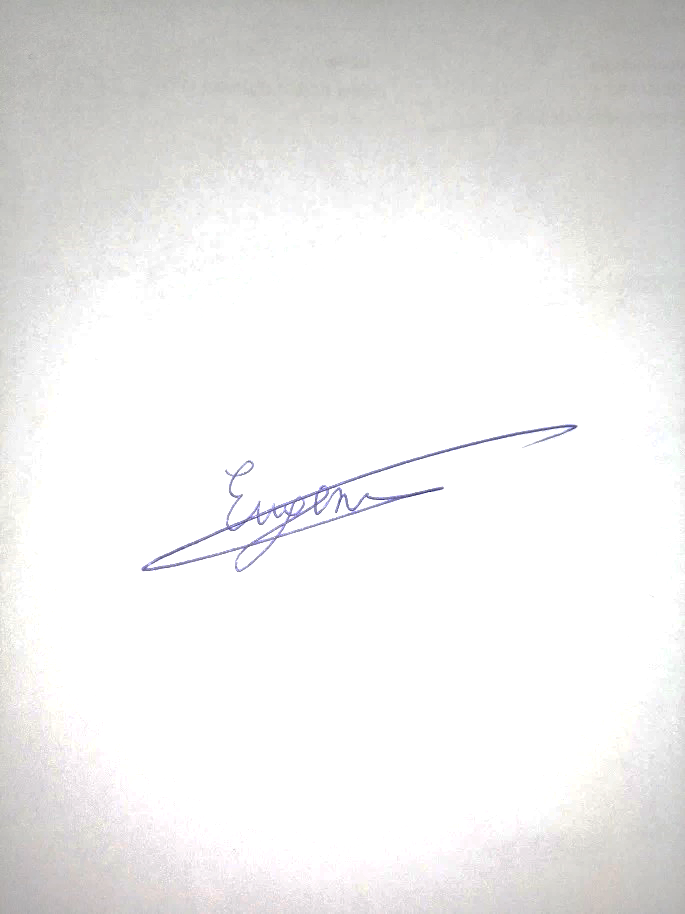 Gent, mei 2022InleidingReeds van jongs af aan vond ik borstvoeding fascinerend. Deze interesse is door het lopen van stages nog vele malen toegenomen. Het is een intiem moment tussen de vrouw en haar zuigeling, dat ik iedere moeder gun. In oktober 2020 volgde ik een webinar over kanker en diens invloed op intimiteit en seksualiteit. Ik was verbaasd hoeveel jonge vrouwen een kankerdiagnose krijgen, nog voor zij hun kinderwens in vervulling zagen gaan. Dit zette mij aan het denken. Ik vroeg mij af hoe het zat met vrouwen die na het krijgen van een kind borstvoeding willen geven. Tot mijn verbazing was hier weinig concrete informatie over te vinden waardoor mijn dorst naar kennis niet gestild werd.Al snel kwam ik tot de constatatie dat Engelstalige, wetenschappelijke artikels uitgebreidere informatie verstrekt. Maar dit is natuurlijk een heuse hindernis voor vrouwen die deze taal niet machtig zijn of het vakjargon niet begrijpen. Zo’n 48% van de Belgen kan namelijk geen gesprek voeren in het Engels, laat staan een wetenschappelijke tekst met vakjargon lezen (European Commission, 2012). Ik maakte het besluit om mijn bachelorproef te schrijven over het geven van borstvoeding na borstkanker, zodat ik aan de hand van mijn praktijkdeel zo’n vrouwen kan bereiken. Dit aan de hand van een brochure waarmee ik zorgverleners informeer zodat zij op hun beurt de vrouw en haar omgeving correct kunnen informeren en begeleiden. Ik vroeg mij af wat de impact van een vroegere borstkankerdiagnose nu is op het slagen van de borstvoeding. Welke informatie deze vrouwen krijgen van hun omgeving, voornamelijk van hun oncoloog, gynaecoloog, vroedvrouw en andere hulpverleners met wie zij in contact komen. Alsook of de manier van behandelen een invloed heeft op de succesratio van de borstvoeding en nog zoveel meer.Allereerst bespreekt deze bachelorproef een aantal algemene zaken omtrent borstkanker en diens prevalentie. Ten tweede wordt dieper ingegaan op het keuzeproces van de vrouw. Welke zaken haar motiveren om voor borstvoeding te kiezen met een voorgeschiedenis van borstkanker en welke zaken haar weerhouden. Vervolgens toont deze bachelorproef de verschillen tussen de mogelijke behandelingen en diens effect op de lactogenese. Elke behandeling heeft namelijk zijn weerslag op de mogelijkheid om borstvoeding te geven. Naast vroegere behandelingen, worden ook actuele behandelingen bekeken aangezien vele vrouwen na borstkanker nog jaren een adjuvante therapie moeten ondergaan. Tenslotte wordt er verder ingegaan op het succes van het geven van de borstvoeding en manieren waarop deze geoptimaliseerd kan worden. Zowel de vroedvrouw als lactatiekundige zijn gespecialiseerd in het begeleiden van de borstvoeding. Zij zullen dan ook een essentiële rol spelen in de begeleiding van de vrouw, zowel postnataal als prenataal en zelfs preconceptioneel. Het geven van correcte informatie is namelijk één van de belangrijkste onderdelen van een vroedvrouw haar takenpakket. Deze bachelorproef zal zich hier dan ook verder op toespitsen.Borstkanker Bij vrouwen van reproductieve leeftijd is borstkanker de meest voorkomende kanker. De vijfjaarsoverleving van vrouwen met borstkanker varieert tussen de 83,0 en 89,2% (Howlader et al., 2021). Wereldwijd is zo’n zes procent van de borstkankerpatiënten jonger dan 40 jaar. Jaarlijks komt dit neer op zo'n 125 000 vrouwen wereldwijd, waarvan de helft nog een kinderwens heeft (International Agency for Research on Cancer, 2019; Pauluch-Simon et al., 2017).De kankerincidentie en mortaliteit in Europa van 2018 wordt in het European journal of cancer besproken (Ferlay et al., 2018). Onderstaande cijfers werden geschat aan de hand van de beschikbare en meest actuele landspecifieke data, gebaseerd op eerder gevalideerde methoden. In 2018 heeft borstkanker zo’n 523 000 vrouwen getroffen, waarvan ongeveer 138 000 vrouwen overleden zijn. Dit komt neer op een mortaliteit van 26,4%. Borstkanker is de meest voorkomende kanker bij vrouwen in Europa, het is verantwoordelijk voor 28,2% van de kankergevallen en 16,2% van de kankergerelateerde overlijdens. De incidentie en mortaliteit van de verschillende soorten kankers varieert binnen Europa. In België is borstkanker de meest voorkomende kanker bij vrouwen, gevolgd door colorectumkanker en longkanker. Borstkanker is in België verantwoordelijk voor de meeste vrouwelijke sterfgevallen omwille van kanker.Uit onderzoek (Ferlay et al., 2018) is gebleken dat de West-Europese landen hogere incidentiecijfers voor borstkanker bij vrouwen hebben, in het bijzonder België en Luxemburg. België heeft van heel Europa namelijk de hoogste incidentie met zo’n 154,7 gevallen per 100 000 vrouwen. Europa heeft gemiddeld slechts 100,9 gevallen per 100 000, dit is dus wel een significant verschil. Naar de mortaliteit moet er iets genuanceerder gekeken worden. In België ligt die namelijk op 24,3%. Dit is hoog vergeleken met het gemiddelde van Europa, namelijk 21,8% en ook iets hoger dan West-Europa gemiddeld: 23,0%. Een potentiële oorzaak is het lage borstvoedingscijfer in België, zes maanden postpartum geeft namelijk nog minder dan 1% borstvoeding. Samen met Frankrijk en Schotland behoort België tot de landen die het laagste borstvoedingsratio hebben van de Europese Unie. Duitsland daarentegen heeft een borstvoedingsratio van 22% op zes maanden postpartum. Aangezien de incidentiecijfers voor borstkanker deels afhankelijk zijn van de gebruikte screenings- en diagnostische tests is enige voorzichtigheid wel geboden bij de interpretatie van deze resultaten en daaruit volgende conclusies. Dankzij de betere mammografische screening is er jaarlijks een stijging in het aantal vrouwen dat borstkanker overleeft. Deze screening is voor vrouwen in de reproductieve leeftijd echter moeilijker door de hogere densiteit van het borstweefsel. In België worden vrouwen gescreend tussen 49 jaar en 70 jaar (Bevolkingsonderzoek borstkanker, s.d.). Uit verscheidene onderzoeken blijkt echter dat er best vanaf 40 jaar gescreend wordt, omdat dit een lagere mortaliteit met zich meebrengt (Ray, Joe, Freimanis, Sickles, & Hendrick, 2018). In andere landen zoals de Verenigde Staten wordt deze dan ook toegepast. De KCE richtlijnen (2010) vermelden echter dat de voordelen van deze screening bij vrouwen onder de 50 jaar niet opwegen tegen de nadelen. Zo zou er jaarlijks door screening wel 24 doden vermeden kunnen worden in België, maar zou de straling van de mammografie bij die 800 000 vrouwen tussen de 40 en 49 jaar, tot wel 40 extra kankers en 16 sterfgevallen kunnen veroorzaken. Ook worden er letsels ontdekt die nooit tot een dodelijke kanker zouden doorgegroeid zijn. Dit leidt tot onnodige ongerustheid en overbodige en eventueel schadelijke medische ingrepen. Bij vrouwen met een verhoogd risico wordt er wel vroeger gescreend in België, namelijk vanaf 30 of 40 jaar, of ten minste vijf jaar voor het jongst aangetaste familielid, afhankelijk van de risico’s. Mogelijke risicofactoren zijn onder andere drager zijn van het BRCA gen, borstkanker in de familie en radiotherapie op jonge leeftijd (Gezondheid.be, 2019). Daarnaast stijgt de gemiddelde leeftijd waarop vrouwen kinderen krijgen de laatste jaren. In 2021 was deze leeftijd precies 31 jaar in België. De leeftijd waarop vrouwen in 2021 hun eerste kind kregen, was 29,3 jaar. Dit is twee jaren meer dan de gemiddelde leeftijd van een primipara in 2000 (Statbel, 2021). Dit zorgt ervoor dat steeds meer vrouwen, die tot de hoog risico groep behoren voor het ontwikkelen van borstkanker, zwanger zijn of lacteren in de periode dat zij ook gescreend moeten worden voor borstkanker. In hoofdstuk drie wordt hier verder op ingegaan.Zo’n 9,75 % van de vrouwen in België met borstkanker in 2017 was jonger dan 40 jaar. Dit komt neer op zo’n 3,75% meer dan het wereldwijd gemiddeld. Dit is een groep waarbij zwangerschap en borstvoeding het meeste voorkomt. Van deze vrouwen bevindt 8,25% zich tussen de 30 en 39 jaar, 0,97% tussen 25 en 29 jaar en is 0,53% jonger dan 25 jaar (Alles over kanker, 2020). Dit komt neer op zo’n 612 Belgische vrouwen in 2017. Hiervan hebben redelijk wat vrouwen ook nog een kinderwens. Fertiliteit is voor jonge kankerpatiënten heel belangrijk, maar overleven komt wel overduidelijk op de eerste plaats (Gorman, Usita, Madlensky, & Pierce, 2011). Sommigen melden ook dat hun oncoloog en andere zorgverleners onvoldoende of zelfs geen informatie geven in verband met fertiliteit en de optie tot borstvoeding geven. Protectief effect borstvoedingHet is algemeen bekend dat het geven van borstvoeding een beschermend effect heeft tegen het ontwikkelen van borstkanker. Borstvoeding vermindert per 12 maanden de kans om borstkanker te krijgen met 4,2%. Het zorgt namelijk voor cellulaire differentiaties in de borstkliercellen, minder ovulaties tijdens de lactatieperiode en mogelijks ook voor excretie van carcinogenen via het borstklierweefsel. Een plausibele verklaring hiervoor is dat het geven van borstvoeding zorgt voor minder menstruele cyclussen in een vrouw haar leven en dus ook voor minder blootstelling aan endogene hormonen. Diezelfde verklaring zou ook de reden zijn waarom vrouwen minder risico hebben op ovariumkanker wanneer zij borstvoeding gegeven hebben (Modugno et al., 2019; Su, Pasalich, Lee, & Binns, 2013; WHO, 2016b). De WHO (2016b) beweert dat een hogere prevalentie borstvoedende moeders tot wel 800 000 doden omwille van borstkanker zou kunnen voorkomen. Een lagere borstvoedingsduur is namelijk een gekende risicofactor voor het ontstaan van agressieve borstkankers, zoals triple-negatieve en basale varianten. Desondanks geeft slechts 38% van de wereldwijde bevolking op zes maanden nog exclusief borstvoeding. In sommige ontwikkelde landen, zoals Groot-Brittannië en België, ligt dit cijfer slechts op één procent (WHO, 2016b). Kwan et al. (2015) concludeerde dat vrouwen die een langere periode borstvoeding gegeven hebben, namelijk meer dan zes maanden, een lagere mortaliteit omwille van borstkanker hebben ten opzichte van vrouwen die geen borstvoeding gegeven hebben. Enerzijds versterkt een borstvoedingsverleden de effecten van hormoontherapie doordat de cellen in het borstweefsel gedifferentieerd zijn. Anderzijds geeft het zo’n 30% minder risico op herval bij bepaalde type tumoren wat dus op zijn beurt zorgt voor minder sterfte (Terry, 2018). De beschermende effecten van borstvoeding geven, hangen erg af van het subtype tumor. Dit zal hier niet verder besproken worden.  Beïnvloedende factoren op voedingskeuze na borstkanker Er zijn verscheidene factoren die de vrouw beïnvloeden om voor borst- of flesvoeding te kiezen. In dit hoofdstuk wordt er dieper ingegaan op de invloed van een vroegere borstkankerdiagnose op dit beslissingsproces.Risico op herval Na een vroegere borstkankerdiagnose blijft er bij vele vrouwen een constante angst en onzekerheid aanwezig. In het onderzoek van Linkeviciute, Notarangelo, Buonomo, Bellettini en Peccatori (2019) werd de angst om te hervallen als meest prominent beschreven. Hun vrees op herval is niet ongegrond, aangezien uit onderzoek is gebleken dat borstkanker bij jonge vrouwen, onder de 40 jaar, een hoger risico op herval en mortaliteit heeft (Fredholm et al., 2009; Hartmann, Reimer, & Gerber, 2011). In deze onderzoeken wordt er echter niets gezegd over het effect van lactatie na borstkanker en diens invloed op herval. Vrouwen die borstvoeding geven nadat ze reeds genezen verklaard zijn, hebben geen verhoogd risico op herval ten opzichte van vrouwen die geen borstvoeding geven na hun diagnose (Johnson & Mitchell, 2019; Lambertini et al., 2018; Pagani & Azim, 2012). Er is in de wetenschappelijke literatuur nog geen bewijs gevonden dat lactatie een verhoogd risico op herval zou veroorzaken. Het zou bij deze vrouwen zelfs een verminderde kans geven op de terugkeer van borstkanker omwille van de beschermende effecten van het geven van borstvoeding. Er is dus geen reden om deze vrouwen te ontmoedigen om borstvoeding te geven. Integendeel zelfs, er zijn meer argumenten om hun aan te moedigen en te informeren dan om hun te ontmoedigen (Azim, De Azambuja, Colozza, Bines, & Picart, 2011; Helewa et al., 2002). Er bestaan ook reeds richtlijnen voor vrouwen die borstvoeding willen geven post borstkanker. Deze worden verder besproken bij de begeleiding in hoofdstuk 6.Verscheidene auteurs benadrukken dat er nog een grote nood is aan kwalitatieve, grote onderzoeken die hier verder op ingaan (Johnson & Mitchell, 2019; Kang et al., 2020; Lambertini et al., 2018). Andere onderzoekers zijn echter volledig overtuigd door de reeds beschikbare data en pleiten voor een aanpassing van de richtlijnen zodat ook deze groep vrouwen betrokken wordt in de algemene richtlijnen (Azim, Bellettini, Gelber, & Peccatori, 2009; Linkeviciute et al., 2019). Screening tijdens lactatieVrouwen zijn vaak ongerust dat een terugkerende borstkanker niet opgemerkt zal worden door de lactatie (Connel, Patterson, & Newman, 2006; Linkeviciute et al., 2019). Het is belangrijk dat screening tijdens de lactatie mogelijk is om deze vrouwen meer gerust te stellen en eventuele recidieven eerder op te merken. Voor vele vrouwen zorgt extra opvolging tijdens de lactatie voor een gevoel van veiligheid (Azulay Chertok, Wolf, Beigelman, & Warner, 2020). Screening tijdens de lactatie moet minstens even vaak gebeuren als bij niet-lacterende vrouwen (Johnson & Mitchell, 2019; Haliloglu, Ustuner, & Ozkavukcu, 2019). Zeker indien de vrouw risicofactoren heeft, zoals een genetische belasting of voorgeschiedenis van borstkanker. Daarnaast is het reeds aangetoond dat vrouwen tot tien jaren postpartum een verhoogd risico hebben op het ontwikkelen van agressieve borstkankers (Callihan et al., 2013). Tijdens de lactatie ondergaat de borst fysiologische veranderingen die de screening bemoeilijkt (Carmichael et al., 2017; Haliloglu et al., 2019; Johnson, Lewis, & Mitchell, 2020; Wambach & Riordan, 2016). Het grotere formaat, de gestegen nodulariteit en hogere sensitiviteit zorgen ervoor dat het onderzoeken een grotere uitdaging is dan bij een niet lacterende vrouw. Een echografie is meestal de eerste stap bij lacterende moeders om een borstknobbel te vinden. Het is een betrouwbare methode om kwaadaardige borstkankermassa’s te onderscheiden van cysten of normaal borstparenchym (Haliloglu et al., 2019; Vashi, Hooley, Butler, Geisel, & Philpotts, 2013). Hoewel sommige laesies in omvang toenemen, zijn de meeste laesies die tijdens lactatie worden opgemerkt goedaardig (Langer et al., 2015; Langer, 2020). In figuur één is het verschil zichtbaar tussen een echografie bij een borst in niet-lacterende toestand (Fig. 1A) en een borst in lacterende toestand (Fig. 1B). Beide echografische beelden zijn van dezelfde borst, maar bij de eerste is de borst in preconceptionele toestand terwijl de tweede tijdens de borstvoeding genomen is (Johnson et al., 2020). 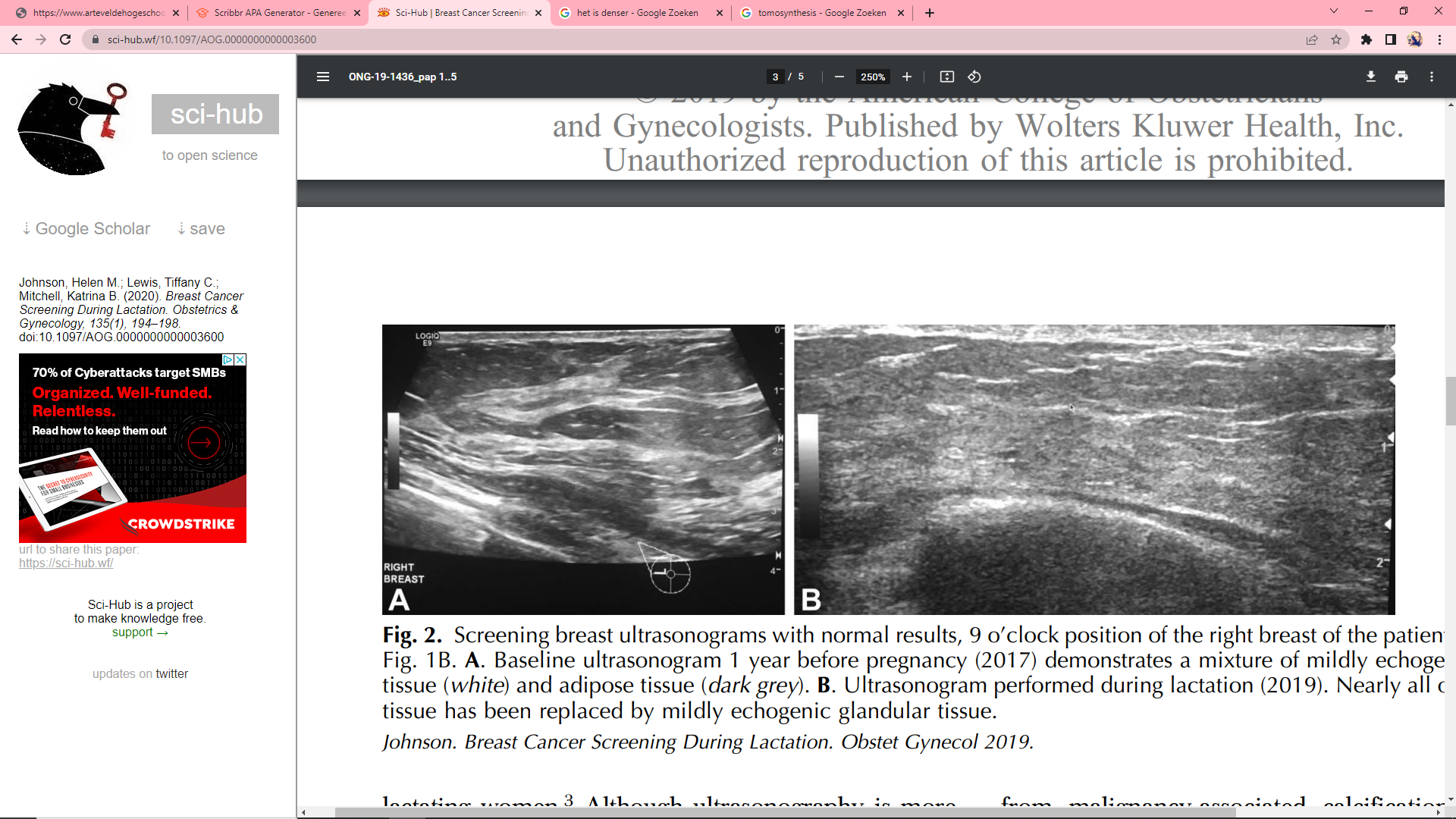 Borstkankers die ontstaan zijn tijdens de zwangerschap zelf hebben echter wel een slechtere prognose dan borstkankers die buiten de zwangerschap ontstaan zijn. Ze hebben een negatieve impact op de levenskwaliteit van moeder en zuigeling. Het is dan ook belangrijk dat de vrouwen en zorgverleners beseffen dat borstlaesies tijdens lactatie kunnen voorkomen en dat deze dan ook uitgebreid onderzocht moeten worden.  Veranderingen aan de borst en tepel moeten tijdens de lactatie goed in het oog gehouden worden. Ongewone tekenen moeten bij vrouwen met een voorgeschiedenis van borstkanker altijd onderzocht worden (Walker, 2006). Voorbeelden hiervan zijn erytheem, een ongediagnosticeerd massa, warmte, voelbare axillaire lymfeklieren en infecties die niet genezen. Bloederige of etterige tepelafscheiding zal het kind niet schaden, maar moet wel nader onderzocht worden indien dit meer dan drie à vier dagen aanhoudt of terugkeert. Wanneer echografie geen uitsluitsel geeft, is de volgende stap een mammografie. Deze wordt vlak na het leegkolven van de borst uitgevoerd (Haliloglu et al., 2019). Op een mammografie van een lacterende vrouw zal zichtbaar zijn dat het borstparenchym veel denser is dan bij een niet-lacterende vrouw. Op Figuur twee is te zien hoe dens dit borstklierweefsel is. Daarnaast is een MRI ook betrouwbaar indien deze door ervaren personen geïnterpreteerd wordt omwille van de fysiologische veranderingen aan de borst die een ingewikkelder beeld tonen (Carmichael et al., 2017; Johnson & Mitchell, 2019). Figuur drie toont het verschil tussen een niet-lacterende en lacterende borst op MRI. Uit onderzoek van de American College of Radiology (2018) is gebleken dat slechts 0,0004% van gadolinium, de meest gebruikte contraststof, door de zuigeling opgenomen wordt. Hierdoor is het niet nodig om de melk na het onderzoek weg te werpen, maar sommige vrouwen prefereren toch om dit te doen. Zij doen dit dan best tot 12 à 24 uren na de contrastinspuiting aangezien de stof dan pas volledig uit de moedermelk verdwenen is. 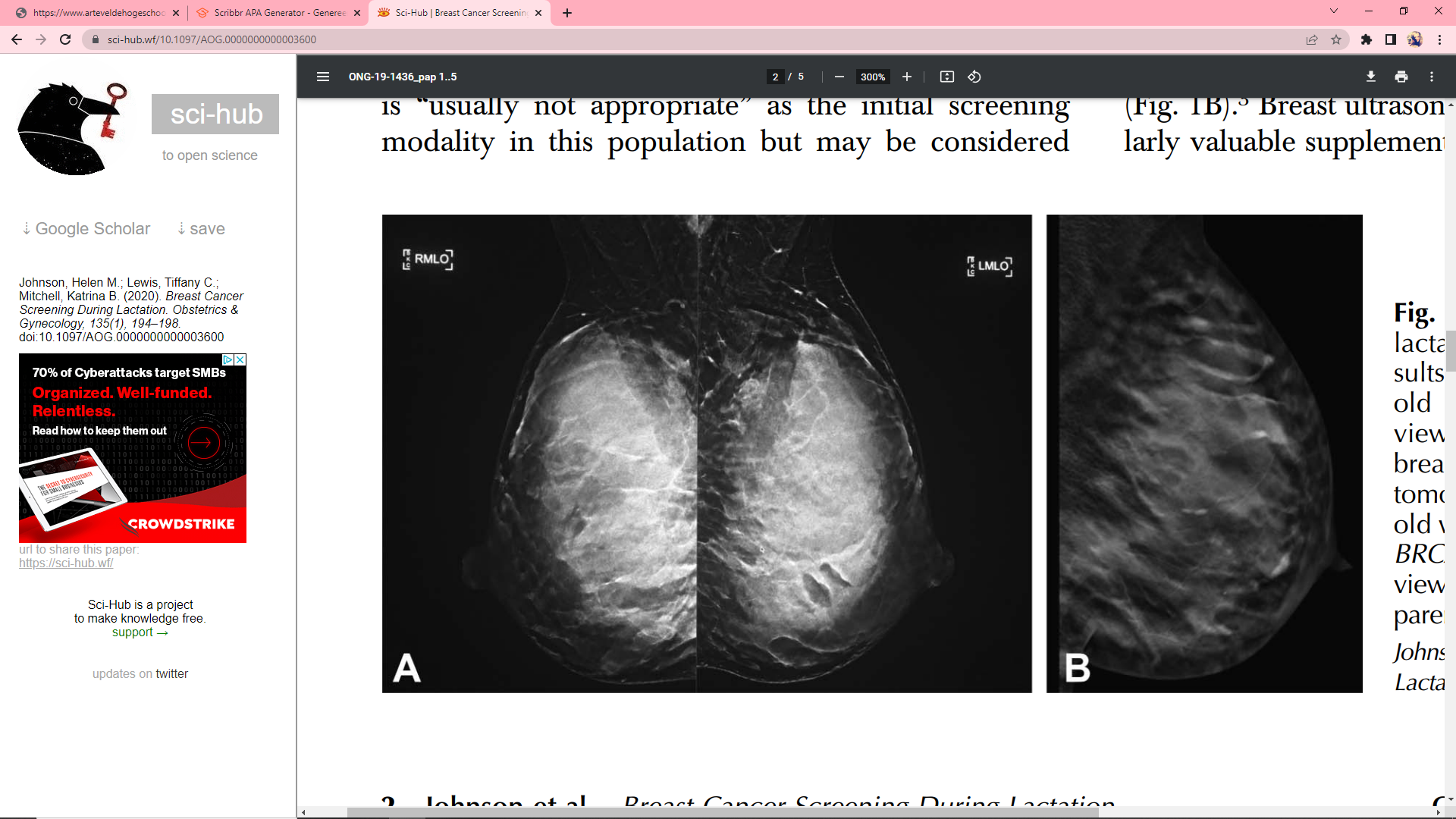 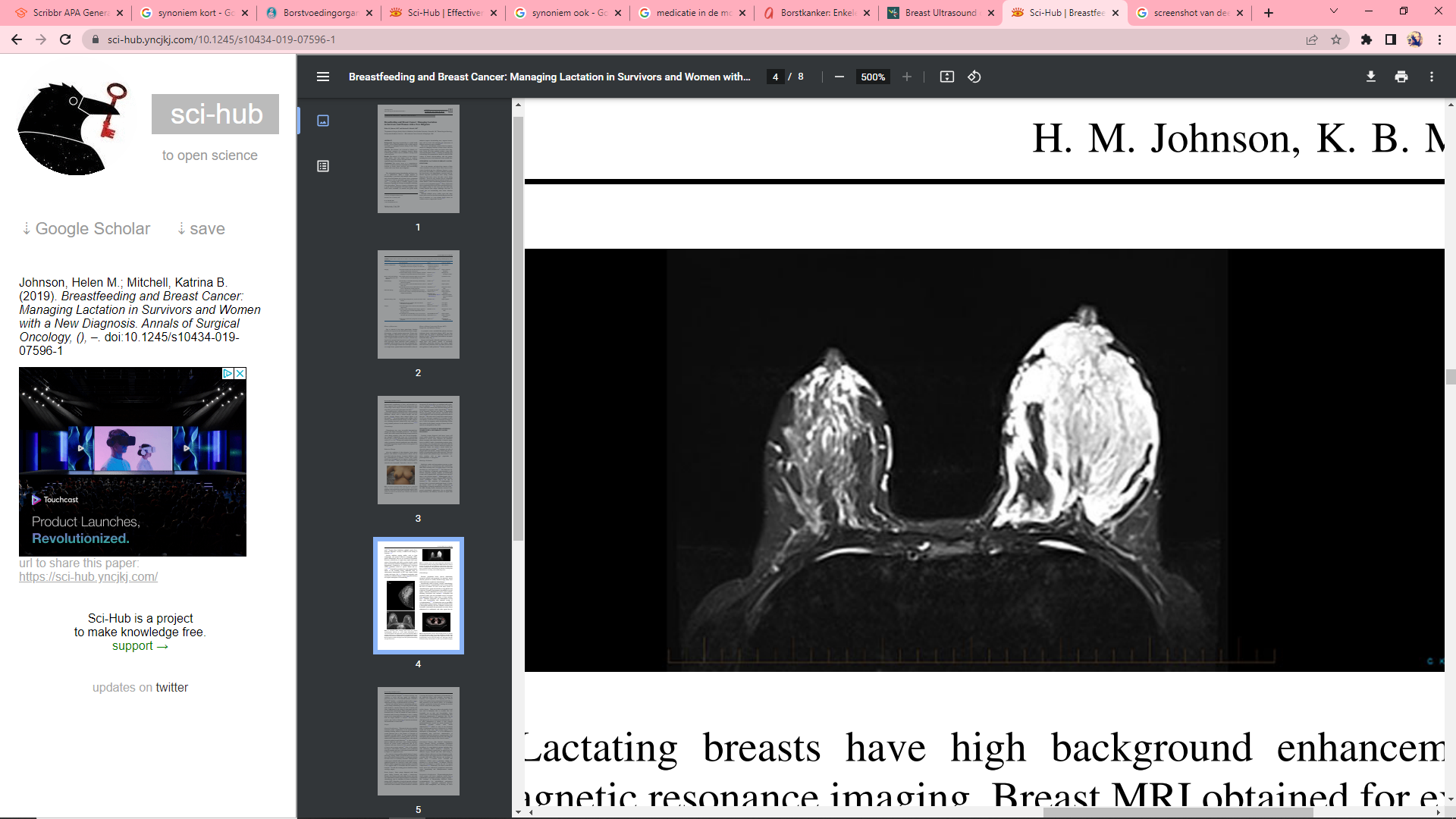 Afhankelijk van de classificatie bepaald door de echografie, mammografie of MRI, zal er overgegaan worden op biopsie om verdere stappen te bepalen (Haliloglu et al., 2019; Johnson & Mitchell, 2019). Elke vrouw die tijdens de lactatie een mammascreening ondergaat, dient vooraf geïnformeerd te worden over de hogere vals positieve ratio vergeleken met een vrouw die niet lacteert (Johnson et al., 2020).  Motivatie De intrinsieke motivatie van de vrouw is de belangrijkste parameter voor een succesvolle borstvoeding (Suarez-Cotelo, Movilla-Fernández, Pita-García, Arias, & Novío, 2019). Vrouwen die zich oncomfortabel voelen ten gevolge van de borstvoeding, krijgen de melkproductie moeilijk op gang en beslissen vaak om te stoppen (Bhurosy, Niu, & Heckman, 2020). De grootste stimuli voor vrouwen om borstvoeding te geven, zijn de vele voordelen die hieraan verbonden zijn voor zowel moeder als kind (Vieira, Martins, Santana, Vieira, & Silva, 2016). Ten eerste zijn er de medische voordelen voor het kind. Het krijgt via de moedermelk antistoffen die de immuniteit bevorderen en levenslange voordelen bieden (Meier, Patel, & Esquerra-Zwiers, 2017). Op korte termijn heeft het minder kans op diarree, darm-, urinewegen-, middenoor- en respiratoire infecties (Binns, Lee, & Low, 2016; Ip et al., 2007). Deze zorgen wereldwijd voor een hoge mortaliteit bij kinderen onder de vijf jaar. Ook zouden kinderen die borstvoeding krijgen op vlak van ontwikkeling sneller zijn dan kinderen die kunstvoeding krijgen en zijn er op lange termijn ook tal van voordelen (Horta & Victora, 2013). Zo hebben ze later minder kans om diabetes of obesitas te ontwikkelen, maar ook minder risico op gastro-intestinale problemen, hypertensie, cardiovasculaire ziektes en lipidemie. Tenslotte hebben ze ook een lager risico op bepaalde kankers zoals leukemie, teelbalkanker, maagkanker, premenopauzale borstkanker, Hodgkin lymfoom en neuroblastoom (Amitay & Keinan-Boker, 2015; Binns et al., 2016).Ten tweede is er het medisch voordeel voor de moeder, dat grotendeels al besproken werd bij het protectief effect van borstvoeding. Naast de lagere kans op borst- en ovariumkanker, heeft zij minder kans op metabole stoornissen en komt zij sneller terug op haar gewicht van voor de zwangerschap. Ook heeft zij gemiddeld gezien een lager BMI en een beter psychologisch welzijn ten opzichte van een vrouw die geen borstvoeding geeft (Bobrow et al., 2013; Ip et al., 2007). Ten derde is het een heel goede manier om de hechting te stimuleren (Peñacoba & Catala, 2019). Vrouwen die borstvoeding geven rapporteren dat zij zich enorm verbonden voelen met hun kind en echt genieten van de borstvoedingsmomenten. Voor sommigen is het geven van borstvoeding na kanker ook een manier om vrede te sluiten met hun vroegere kankerdiagnose en terug vertrouwen te winnen in hun lichaam (Lewis, Sheng, Rhodes, Jackson, & Schover, 2012).Tenslotte is het in sommige culturen erg belangrijk dat een kind borstvoeding krijgt. Zoals bijvoorbeeld in de Islam. Bij adoptie moet een meisje enkele dagen borstvoeding krijgen van haar adoptiemoeder om als eigen kind gezien te worden. Het geven van minstens 5 tot 15 borstvoedingssessies is nodig zodat het kind als een volledig biologisch kind wordt aanvaard. Dit is belangrijk aangezien het kind dan beschermd wordt tegen intrafamiliale huwelijken. Ook mag zij dan door de mannelijke gezinsleden gezien worden zonder hoofddoek eenmaal ze wat ouder is (Mowafak Al-Din Ibn Qudama, 1968). Daarnaast is het krijgen van borstvoeding in de islamitische religie een geboorterecht van het kind, maar mag hier wel van afgeweken worden indien het borstvoeden de moeder zou schaden (Koran, Al-Baqara: vers 233, 2017). Psyche na borstkankerZwangerschap na het herstel van borstkanker brengt verschillende gevoelens teweeg. Vele vrouwen zijn angstig dat zij niet voor hun kind kunnen zorgen omdat ze geen vertrouwen meer hebben in hun lichaam (Linkeviciute et al., 2019). Voor anderen voelt de zwangerschap als een soort beloning. De vrouwelijkheid van hun lichaam is hersteld. Het voeden van hun kind met de borst geeft terug een positieve connotatie aan de borsten. Deze werden sinds de kankerdiagnose voornamelijk als negatief ervaren, ze voelden aan als de dreiging van de dood en nu geven de borsten juist iets aan het nieuwe leven dat hun lichaam gecreëerd heeft. Enkele vrouwen worden door de behandelingen sub- of infertiel. Zij kunnen beroep doen op donoreicellen of draagmoeders om hun kinderwens te verwezenlijken. Door het geven van borstvoeding vonden vele vrouwen het irrelevant dat de eicel niet van zichzelf afkomstig is. Het is toch nog steeds volledig haar kind omdat zij het met haar borsten kan voeden (Azulay Chertok et al., 2020; Mohd Hassan, Sulaiman, & Tengku Ismail, 2021). Vele vrouwen geven aan dat de borstkanker een grote impact heeft op hun zelfbeeld. Vrouwen na unilaterale borstkanker merken een groot fysisch verschil in hun borsten. Dit verschil wordt tijdens de zwangerschap opvallender omdat de bestraalde borst niet mee ontwikkelt met de gezonde borst waardoor een asymmetrie ontstaat. Dit kan door vrouwen als traumatisch ervaren worden (Azulay Chertok et al., 2020). De impact op het lichaamsbeeld is heel afhankelijk van de uitgevoerde operatie. Zo blijkt uit een onderzoek van Chen, Liao, Chen, Chan, en Chen (2012) dat vrouwen die radicale operaties ondergingen een hogere prevalentie van bezorgdheden melden. Deze waren voornamelijk op vlak van hun uiterlijk, lichaamsbeeld en seksualiteit. Zowel praktisch als emotioneel is dit een uitdaging waar zij op dagdagelijkse basis mee geconfronteerd worden (Fallbjörk, Rasmussen, Karlsson, & Salander, 2013; Menon et al., 2019). Er is een betere begeleiding nodig omtrent behandelingsopties en diens impact op de levenskwaliteit zodat de vrouwen een geïnformeerde beslissing kunnen nemen. Medische professionals hechter echter te weinig belang aan de emotionele stress en mentale gezondheidsklachten zoals depressie die de behandelingen met zich meebrengen (Fagerlind, Kettis, Glimelius, & Ring, 2013; Fallbjörk et al., 2013). Zij leggen de focus veelal op de fysieke aspecten en bijwerkingen van de behandelingen die zij anatomisch observeren. Uit studies is echter al gebleken dat kankerpatiënten met een slechte mentale status een lagere levenskwaliteit en meer risico op herval hebben. Stressmanagement zou klinische uitkomsten en prognoses verbeteren en zelfs het risico op herval verminderen (Stagl et al., 2015; Oh & Son, 2021). Bij vrouwen die borstvoeding gegeven hebben voor de borstkanker diagnose, werd een correlatie gevonden tussen hun ervaring met borstvoeding en de hoeveelheid stress die zij konden verdragen. Het reeds gegeven hebben van borstvoeding, zou een positieve invloed hebben op de correlatie tussen steun van de partner en de stress die zij konden verdragen. Onrechtstreeks bevorderde dit hun fysisch en mentaal welzijn ten opzichte van vrouwen die nog geen borstvoeding gegeven hebben (Kang et al., 2020). NetwerkTijdens de behandeling is een goede ondersteuning door familie, vrienden en partner onmisbaar. Het maakt de operatie en daarop volgende therapieën draagbaarder en zorgt voor minder kans op sociale isolatie (Williams & Jeanetta, 2015).  Volgens Menon en O’Mahony (2019) voelt de vrouw vaak de druk van haar omgeving om bepaalde keuzes te maken. Zo waren er vrouwen die een reconstructie lieten doen omdat hun omgeving dat wou. Zij hadden het gevoel dat hun omgeving hun dan pas terug als volwaardige vrouw zou zien. Zij merkten dat familie en vrienden oncomfortabel waren door de zichtbare borstamputatie. Het was dus een manier om comfort te bieden aan de omgeving. Uit deze onderzoeken werd duidelijk dat vrouwen de meningen en belangen van hun omgeving vaak boven die van zichzelf plaatsen. Bij lacterende vrouwen met een borstkanker verleden is de impact van hun netwerk nog groter. Zowel familie en vrienden, als de hulpverleners zoals oncologen en gynaecologen kunnen hun keuzes beïnvloeden. Deze invloed kan positief, maar ook zeker negatief zijn (Azulay Chertok et al., 2020; Linkeviciute, 2019). Het is cruciaal dat de vrouw een goed netwerk heeft dat haar ondersteunt. Kang et al. (2020) toonden aan dat er een belangrijke link is tussen partnersteun en levenskwaliteit bij borstkanker overlevenden. Een goede ondersteuning van de partner zou de stress verminderen en zelfs mentaal en fysiek een betere levenskwaliteit bevorderen. Ondersteuning van familie en vrienden is noodzakelijk om obstakels te overwinnen, ongeacht de voedingskeuze van de vrouw. Maar bij lacterende vrouwen is deze steun nog crucialer om tot een succesvolle lactatie te komen (Gorman, Usita, Madlensky, & Pierce, 2009; Pagani et al., 2015). Vrouwen die borstvoeding gaven na borstkanker werden frequent door hun omgeving gevraagd of het niet beter was om kunstvoeding te geven. De modale mens weet echter veelal niet dat het mogelijk is om borstvoeding te geven na borstkanker. Zo geloven velen dat de vrouw geen of onvoldoende melk zal hebben en de zuigeling hoe dan ook kunstvoeding moet krijgen (Azulay Chertok et al., 2020). Emotionele ondersteuning van de partner en de omgeving is nochtans één van de belangrijkste invloeden voor het behalen van de vrouw haar borstvoedingsdoel (Azizi, Maleki, Mazloomzadeh, & Pirzeh, 2020; Cazorla-Ortiz, Obregón-Guitérrez, Rozas-Garcia, & Goberna-Tricas, 2020). Peer-ondersteuning kan ook een grote meerwaarde zijn voor deze vrouwen. In zo’n groepen delen vrouwen hun ervaring met het geven van borstvoeding na kanker. Zo kunnen zij elkaar helpen door tips te delen en elkaar inspireren wanneer het moeilijk gaat. Het zorgt ervoor dat zij zich niet alleen voelen met hun zorgen en kunnen leren van anderen (Gorman et al., 2009). Vrouwen melden dat zij veel steun en advies krijgen uit zo’n groepen. Ook zou de vrouw er voldoening uit halen om een voorbeeld te kunnen zijn voor anderen. Sommige vrouwen hebben geen toegang tot borstvoedingsgroepen voor borstkanker overlevenden, maar kunnen wel steun vinden in borstvoedingsgroepen voor vrouwen na een borstreductie of -operatie aangezien vele zaken gelijkaardig zijn (Azulay Chertok et al., 2020; Johnson & Mitchell, 2019). Lactatie na borstkanker De hormonale veranderingen tijdens de zwangerschap leggen de basis voor een succesvolle lactatie. Het borstweefsel wordt voorbereid door lobulaire groei en cellulaire proliferatie. De lactocyten ontstaan vanaf 20 weken zwangerschap door de differentiatie van het mammaire epitheel. Deze produceren cruciale componenten voor de moedermelk (Lee & Kelleher, 2016; Vashi, 2013; Wambach & Riordan, 2016). De prolactine productie in de hypofyse voorkwab wordt gereguleerd door de aanwezigheid van PIF, prolactin inhibiting factor, en PRF, prolactin releasing factor (Crowley, 2015). Deze factoren worden door de hypothalamus gereguleerd en beïnvloed door verscheidene externe stimuli zoals de zuigeling die zuigt of weent. Maar ook stress werkt in op dit proces. Dopamine is belangrijk voor PIF, het inhibeert de prolactine productie. Positieve externe stimuli hebben een remmende werking op de dopamine, waardoor prolactine secretie toeneemt. Maar er zijn nog vele andere hormonen betrokken. Het thyroïd stimulerend hormoon, cortisol, oxytocine, groeihormonen en insuline hebben een direct of indirect effect op de mammaire kliercellen en dus ook op de melksynthese (Crowley, 2015). Tussen drie en negen dagen postpartum wordt de melkproductie meer en meer overgenomen door een autocrien systeem, waarbij de productie en voorraad bepaald worden door het effectief verwijderen van de melk en minder gevoelig zijn aan het circulerende prolactine (Crowley, 2015; Wambach & Riordan, 2016).Een goede lactatie is hoofdzakelijk afhankelijk van voldoende borstklierweefsel, normale hormoonhuishouding en regelmatige, effectieve lediging van de borst (Amir, 2014). Vele vrouwen hebben als onderdeel van hun borstkankerbehandeling borstchirurgie ondergaan. Hierdoor hebben zij minder borstklierweefsel dat kan meewerken aan de lactatie. Hun hormonenregulatie kan beïnvloed zijn door bepaalde medicatie die zij nemen, maar ook stress en angst hebben een grote impact (Amir, 2014; Sultana, Rahman, & Manjula, 2013). Daarnaast is het effectief ledigen van de borst ook een onmisbare parameter voor een succesvolle lactatie. Dit kan bekomen worden door de zuigeling rechtstreeks aan de borst te leggen of door middel van te kolven. Bij het aanleggen van de zuigeling is een correcte aanhap en comfortabele positie essentieel (Azim et al., 2010; Chapman, Pincombe, & Harris, 2013). Hierbij kan een vroedvrouw of lactatiekundige de vrouw goed begeleiden. Indien het voeden aan de borst niet ideaal verloopt of de productie extra stimulatie nodig heeft, kan er manueel of elektrisch gekolfd worden. Het geven van borstvoeding na een vroegere borstkanker diagnose is mogelijk (Bhurosy et al., 2020). Tussen de resultaten van verschillende wetenschappelijke onderzoeken is er een grote spreiding te bemerken. De succesratio’s van borstvoeding variëren van 7,7% tot 90,9% (Azim et al., 2009; Azim et al., 2010; Connel et al., 2006; Dow, Harris, & Roy, 1994; Gorman et al., 2009; Kim et al., 2017; Lambertini et al., 2018; Stopenski, Aslam, Zhang, & Cardonick, 2017; Tralins, 1995). Tabel één op de volgende pagina toont een overzicht van deze verschillen. Tabel 1. Steekproefgrootte (n), incidentie en borstvoedingsduur per bron. * Bij het onderzoek van Stopenski et al. (2017) werden vrouwen tijdens de zwangerschap behandeld met chemotherapie omwille van een kanker tijdens de zwangerschap. Er waren ook vrouwen met andere kankers geïncludeerd in deze  studie.Ook de termijn dat de vrouwen borstvoeding gaven verschilt enorm, van enkele weken tot 34 maanden (Azim et al., 2010; Connel et al., 2006; Dow et al., 1994; Gorman et al., 2009; Kim et al., 2017; Michaels & Wanner, 2012; Lambertini et al., 2018; Tralins et al., 1995). In de studie van Gorman et al. (2009) slaagden de 11 vrouwen erin om hun kinderen gemiddeld 8 maanden borstvoeding te geven zonder grote problemen, 63,6% van deze vrouwen had een lumpectomie gehad en de overige vrouwen een unilaterale mastectomie. Vele vrouwen supplementeren de borstvoeding wel met kunstvoeding na één à vier maanden, omwille van onvoldoende productie of andere factoren. Over de verschillende onderzoeken werd duidelijk dat een multidisciplinaire ondersteuning en begeleiding noodzakelijk is voor het verkrijgen van een succesvolle lactatie.Het geven van borstvoeding brengt bepaalde hindernissen met zich mee. Sommige hiervan gelden voor alle vrouwen ongeacht hun medische anamnese, zoals vermoeidheid, angst om hun kind niet voldoende te kunnen voeden en vooroordelen van de omgeving (Gorman et al., 2009; Spatz, 2018; Sriraman & Kellams, 2016). Andere zaken worden meer opgemerkt bij vrouwen met een vroegere borstkankerdiagnose. Verscheidene studies tonen aan dat het voeden aan de behandelde borst bemoeilijkt is. Er is een hogere kans op een insufficiënte melkproductie (Azim et al., 2010; Azulay Chertok et al., 2020; Connel et al., 2006; Dow et al., 1994; Michaels & Wanner, 2012; Peccatori et al., 2020; Tralins et al., 1995; Wambach & Riordan, 2016). Ook hebben de vrouwen meer last van fysische problemen zoals tepeltrauma en mastitis ten opzichte van vrouwen zonder borstkanker in de voorgeschiedenis (Azim et al., 2010). Deze worden veroorzaakt door de gevolgen van verscheidene behandelingen die gebruikt worden om borstkanker te bestrijden. Vetnecrose en borst dystrofie zijn hier reeds twee voorbeelden van (Brownlee et al., 2018; Partl, Regitnig, Lukasiak, Winkler, & Kapp, 2020). Het volgende hoofdstuk gaat dieper in op de behandeling specifieke implicaties. In het volgende hoofdstuk worden de meest frequent toegepaste behandelingen besproken. Immunotherapie is een redelijk recente therapie die de laatste jaren als borstkankerbehandeling kan worden toegepast (Emens, 2018). Aangezien er nog geen wetenschappelijke literatuur over te vinden is, kan er geen conclusie over genomen worden.Impact van behandelingen en operaties op de lactatieMastectomie Bij een mastectomie of mammectomie wordt de borstklier verwijderd. Afhankelijk van de soort mastectomie worden nog bijkomende structuren verwijderd. Het risico op herval na een mastectomie ligt tussen 3 en 11% (Ho, Tyldesley, Macadam, & Lennox, 2012; Joo et al., 2021). Volgens Galimberti et al. (2017) is er geen significant verschil qua risico op herval tussen de verscheidene soorten borstamputaties.Allereerst is er de eenvoudige of totale mastectomie. Het borstparenchym wordt samen met het tepel-areola complex en de huid verwijderd waardoor de borstwand vlak wordt. Daarnaast is er de radicale of Halsted mastectomie. Hierbij worden daarenboven de kleine en grote borstspier verwijderd en wordt de okselklier volledig ontruimd. Zowel de lymfeklieren als het vetweefsel worden weggehaald uit de ipsilaterale oksel (Moo, Sanford, Dang, & Morrow, 2018). Deze operatie wordt in België uitsluitend toegepast bij tumoren die ook de borstspieren aantasten of bij een recidiverende borstkanker (Stichting tegen kanker, s.d.). De gemodificeerde radicale mastectomie wordt in België frequenter toegepast. Bij deze operatie zal men de borstspieren niet of slechts gedeeltelijk wegnemen. Ook wordt de okselklier niet altijd volledig ontruimd (Moo et al., 2018). Tenslotte zijn er nog twee enigszins minder invasieve mastectomieën: de huidsparende en de tepelsparende. Bij de huidsparende mastectomie neemt de chirurg het borstparenchym en tepel-areola complex weg, maar behoudt hij een deel van de huid met oog op reconstructie. Bij de tepelsparende mastectomie wordt het borstparenchym volledig weggenomen, maar het tepel-areola complex en de huid worden gespaard (Moo et al., 2018). Dit wordt gedaan om reconstructie mogelijk te maken zodat er een esthetischer resultaat bekomen kan worden (Galimberti et al., 2017; Johnson et al., 2020). Aangezien het borstparenchym bij elke vorm van mastectomie voor meer dan 95% verwijderd wordt, zal lactatie normaliter niet optreden in de ipsilaterale borst. Er kan nog residueel borstweefsel aanwezig is dat groeit en oogt alsof het zal lacteren. Maar aangezien dit minder dan 5% van het oorspronkelijke borstparenchym is, kan geen normale lactatie bekomen worden. Vrouwen die tijdens de zwangerschap significante groei van die borst of zelfs lactatie opmerken moeten direct contact opnemen met hun oncologisch team om te herbekijken dat er geen residueel kankerweefsel aanwezig is (Johnson & Mitchell, 2019; Johnson et al., 2020). Unilateraal borstvoedenVrouwen kunnen ervoor kiezen om unilateraal borstvoeding te geven, indien zij aan de contralaterale kant geen profylactische mammectomie onderging. Het is mogelijk om met één gezonde borst een zuigeling exclusief borstvoeding te geven (Al-Mohsen & Jamal, 2020; Barco, del Carmen Vidal, García, & Giménez, 2015; Kim et al., 2017; Michaels & Wanner, 2013). Door manueel en elektrisch te kolven kan de melkproductie geoptimaliseerd worden tot een volwaardige productie. Het is cruciaal dat de vrouw de eerste maand frequent kolft tot zij voldoende melkproductie heeft indien zij exclusief borstvoeding wenst te geven (Barco et al., 2015; Michaels & Wanner, 2013). Ook een adequate begeleiding door een vroedvrouw of lactatiekundige is onmisbaar. Zij zal de vrouw ondersteunen om haar productie te verhogen. Maar ook het gewicht van de zuigeling in de gaten houden. In hoofdstuk 6 volgt meer uitleg over de rol van de vroedvrouw en andere zorgverleners. Michaels & Wanner (2013) onderzochten een case studie van een vrouw die haar tweeling borstvoeding gegeven heeft, na een unilaterale mastectomie. De vrouw had tijdens haar behandeling geen chemo- of radiotherapie gekregen. Zij was in staat om haar tweeling 34 maanden met de borst te voeden. In het kleinschalige onderzoek van Kim et al. (2017) slaagde 80% van de vrouwen erin om borstvoeding te geven na een borstchirurgie. 42% van deze vrouwen hadden een unilaterale, totale mastectomie gehad. Dit onderzoek omvat echter maar 15 vrouwen die borstvoeding geprobeerd hebben. De onderzoekers vermelden dat er nog nood is aan grootschaligere onderzoeken aangezien de reeds beschikbare bronnen kleine steekproefgroottes hebben. Wanneer vrouwen beslissen om borstvoeding te geven met één borst, kunnen zij meer hindernissen ervaren. Ten eerste zijn er de fysieke uitdagingen. Deze vrouwen hebben slechts één lacterende borst waardoor velen hun zuigeling telkens op dezelfde manier en in dezelfde positie aanleggen. Dit kan zorgen voor nekproblemen bij de zuigeling. Ook de vrouw kan hier hinder van ondervinden, omdat zij telkens vanuit dezelfde positie naar haar kind kijkt terwijl het drinkt. Het veranderen van positie is zowel voor de moeder als kind belangrijk voor de nek en het hoofd (Azulay Chertok et al., 2020). Als zij de zuigeling in verschillende houdingen aan de borst legt, zal dit ervoor zorgen dat de nek van de moeder en haar kind minder belast wordt. Ook zal de mond van de zuigeling op verschillende manieren druk uitoefenen op de borst en tepel waardoor tepelverwondingen minder snel ontstaan (Linkeviucite et al., 2019). De rugby houding zou de beste zijn, aangezien de aanhap zo eenvoudiger te beoordelen is (Helewa et al., 2002). Deze zaken kunnen door een vroedvrouw, lactatiekundige en chiropractor opgevolgd worden (Azulay Chertok et al., 2020). Daarnaast voelen vrouwen die unilateraal borstvoeden zich vaak overweldigd en oververmoeid (Bhurosy et al., 2020). Het vraagt veel doorzettingsvermogen en is fysiek uitputtend. Ook emotioneel eist het zijn tol, aangezien velen gefrustreerd worden door de verminderde melkproductie en twijfelen of één borst voldoende melk kan maken voor hun kind (Gorman et al., 2009). Vrouwen die een bilaterale mastectomie ondergaan hebben, kunnen geen borstvoeding geven aangezien zij geen onaangetast borstweefsel meer hebben (Bhurosy et al., 2020). De meeste vrouwen die bilateraal een mastectomie laten uitvoeren, hebben borstkanker in slechts één borst. Zij laten aan de andere kant profylactisch de borst verwijderen. Profylactische mastectomie De laatste jaren wordt er een stijging opgemerkt in de prevalentie van mastectomie en profylactische contralaterale mastectomie, ook wel CPM genoemd. Bij een profylactische mastectomie wordt de gezonde borst preventief verwijderd, uit angst om ook in deze borst borstkanker te ontwikkelen (Tracy, Rosenberg, Dominici, & Partridge, 2013). Het preventief verwijderen van de contralaterale borst moet beperkt worden tot de hoog risico patiënten met een familiale voorgeschiedenis van borstkanker of een genetische mutatie op het BRCA1/2 gen. Zij hebben namelijk een hoger risico om metachrone contralaterale borstkanker te ontwikkelen (Alianmoghaddam, Khoshnood, Benn, Kennedy, & Lamyian, 2017; Fayanju, Stoll, Fowler, Colditz, & Margenthaler, 2014). Metachrone metastasen zijn metastasen die meer dan 3 maanden na de diagnose van de primaire tumor zijn ontstaan (Donskov, 2020). Het verwijderen van de contralaterale borst zorgt ervoor dat het geven van borstvoeding uitgesloten is, aangezien beide borsten geamputeerd worden (Tracy et al., 2013). Vele jonge vrouwen denken dat ze door het ondergaan van een mastectomie in de plaats van een lumpectomie, hun risico op herval verlagen tot nul procent. Vanuit diezelfde denkwijze vragen zij om een CPM, in de hoop dat dit het terugkomen van borstkanker onmogelijk zal maken. Chung, Huynh, Lawrence, Sim en Giuliano (2012) concludeerden in hun studie echter dat vrouwen die een CPM ondergaan geen betere prognose hebben tegenover vrouwen met een unilaterale mastectomie. Fayanju et al. (2014) hebben echter een genuanceerdere visie. Zij bekeken verscheidene onderzoeken waaruit ze concludeerden dat CPM geassocieerd is met een relatieve risicoreductie op metachrone contralaterale borstkanker. Er was echter geen associatie met een absolute risicoreductie. De absolute risicoreductie is belangrijker, aangezien deze het verschil aantoont dat te wijten is aan de CPM en niet aan andere factoren. De betere overlevingskans die in de CPM groep te zien is, is hoogstwaarschijnlijk veroorzaakt door andere covariabelen. Ook zagen zij geen betere kans op overleving bij vrouwen met een verhoogd familiaal risico. Zij raden aan om vrouwen, waarbij de genetische belasting hoog of ongekend is, geen CPM te adviseren. Bij de andere vrouwen moet er een multidisciplinaire aanpak gehanteerd worden om de beste behandelingsoptie uit te kiezen. Borstsparende therapie Borstsparende therapie (BCT) of mammasparende therapie (MST) bestaat uit een lumpectomie met radiotherapie en sentinelnode biopsie. De sentinel, ook wel schildwachtklier genoemd, is de eerste lymfeklier die rechtstreeks in verbinding staat met het gezwel. Het lymfevocht wordt van het gezwel naar deze klier afgevoerd. Door te bekijken of deze klier kankervrij is, kan er gecontroleerd worden of de kanker al dan niet gemetastaseerd is via de lymfebanen (Borstkliniek Universitair Ziekenhuis Gent, s.d.). Afhankelijk van de resultaten van de schildwachtklier of sentinel biopsie worden deze en eventueel ook andere lymfeklieren verwijderd. Vrouwen die een borstsparende therapie ondergingen kunnen later melk produceren in de ipsilaterale borst, maar hebben meestal een significant verminderde productie. Deze wordt veroorzaakt door de veranderingen aan de borst en tepel (Johnson & Mitchell, 2019; Leal, Stuart, & Carvalho, 2013). Melkproductie in de contralaterale borst is afhankelijk van adjuvante therapieën. Deze worden verderop besproken. Oudere onderzoeken wezen op hoger risico op locoregionale terugkeer van de kanker ten opzichte van mastectomie. Hedendaagse onderzoeken tonen echter aan dat zowel BCT als mastectomie veilig zijn bij stadium I en II borstkanker. Er is geen significant verschil qua langetermijnoverleving (Czajka & Pfeifer, 2020; Chung et al., 2012; KCE, 2013). Bij stadium I borstkanker is de diameter van de tumor kleiner dan twee centimeter en heeft de kanker zich nog niet verspreid buiten de borst. Bij een stadium II borstkanker is de diameter tussen de twee en vijf centimeter en heeft de kanker zich verspreid naar de lymfeknopen. De aangetaste lymfeknopen zitten niet aan elkaar of aan de omliggende structuren vast (Think pink, s.d.). Het risico op herval bevindt zich tussen de 5,2 en 8,7% (Moo et al., 2018). Het Federaal kenniscentrum voor gezondheidszorg (2013) raadt dan ook aan om deze vrouwen correct te informeren zodat er geen onnodige mastectomieën worden uitgevoerd. Lumpectomie Bij een borstsparende operatie of lumpectomie, afgekort BCS, wordt het tumorweefsel uit de borst weggehaald. Het doel is om het borstweefsel zoveel mogelijk intact te houden. Hoofdzakelijk de melkkanalen en areola worden vermeden (Kaviani et al., 2020). Wanneer het gezwel zich echter dicht bij de subareolaire regio bevindt, is het soms onoverkomelijk dat de melkkanalen beschadigd worden. Ook peri-areolaire incisies kunnen schade toebrengen aan de tepel en diens innervatie. Dit bemoeilijkt de melkejectie reflex en regulatie van melkproductie (Schlenz, Kuzbari, Gruber, & Holle, 2000). Borstvoeding geven in de behandelde borst kan wanneer de tepel en diens zenuwen onbeschadigd zijn, maar de melkproductie is opmerkelijk verminderd tot afwezig (Azim et al., 2010; Connel et al., 2007; Gorman et al., 2009). De reeds beschikbare bronnen zijn te klein van omvang waardoor het moeilijk is om deze te extrapoleren naar een gehele populatie. Er is nood aan meer betrouwbare onderzoeken omtrent borstvoeding geven aan de ipsilaterale kant na lumpectomie.Daarnaast kan de borstmaat bepalend zijn voor de chirurgie die uitgevoerd zal worden. Het is namelijk van groot belang voor het cosmetisch uitzicht. Voornamelijk de ratio tumor-borstweefsel. Wanneer deze meer dan 5% bij een mediale tumor is en meer dan 15% bij een laterale, kan dit de patiënttevredenheid negatief beïnvloeden (Cochrane, Valasiadou, Wilson, Al-Ghazal, & Macmillan, 2003). Wanneer de ratio meer dan 20% is, kan er voor cosmetische doeleinden ook geopteerd worden voor OBS of oncoplastische borstchirurgie (Kaviani et al., 2020). Dit wordt in deel 4.3 verder besproken.  RadiotherapieBorstvoeding geven na het behandelen van borstkanker met radiatie is mogelijk. Ongeveer 50% van de vrouwen kan na radiotherapie nog melk produceren in de bestraalde borst (Leal et al., 2013). De hoeveelheid is bij vele vrouwen wel verminderd ten opzichte van een onbestraalde borst. Dit is overwegend afhankelijk van de soort operatie, de stralingsdosis en het type straling. Radiatie kan veranderingen teweeg brengen aan het bindweefsel waardoor de glandulaire proliferatie benadeeld wordt en zelfs kan atrofiëren (Dow et al., 1994; Partl et al.,2020; Wallner et al., 2019). De bestraalde borst vertoont verschillende histopathologische veranderingen, die zichtbaarder zijn in jongere vrouwen. Het epitheel is atypisch in de melkklieren en fibroblasten, er is fibrose en er zijn vasculaire veranderingen waarneembaar (Moore, Schiller, & Moore, 2004). Al deze veranderingen kunnen ervoor zorgen dat de borst door bestraling zal veranderen van grootte en vorm, ongeacht de reeds toegepaste operatie (Kaviani et al., 2020). Tijdens de zwangerschap wordt vaak reeds opgemerkt dat de bestraalde borst niet in dezelfde mate mee ontwikkelt als de onbestraalde borst (Azulay Chertok et al., 2020; Moran et al., 2005). Het melkklierweefsel van de bestraalde borst groeit amper tot niet. Ook de tepel verdonkert niet zoals de onbestraalde borst, maar behoudt zijn oorspronkelijke kleur. Na de partus produceert de bestraalde borst nauwelijks colostrum, dat vaak ook een andere kleur heeft tegenover het colostrum uit de onbestraalde borst. Deze afwijkende kleur is echter geen teken van schadelijke stoffen. Het colostrum mag zeker gedronken worden door de neonaat (Azulay Chertok et al., 2020). De compositie van de melk uit de aangetaste borst kan verschillend zijn ten opzichte van die uit de gezonde borst. Daarnaast vertoont het tepel-areola complex verminderde elasticiteit, waardoor het moeilijker is voor de zuigeling om deze correct in zijn mond te nemen. Deze zaken kunnen een mogelijke verklaring zijn waarom zuigelingen soms weigeren om te drinken aan de bestraalde borst (Azim et al., 2010; Azulay Chertok et al., 2020; Dow et al., 1994). In de onbestraalde borst is een normale lactatie zeker mogelijk (Moran et al., 2005). Oncoplastische borstchirurgie  Een oncoplastische borstchirurgie of OBS wordt in Europa steeds vaker toegepast (Baker et al., 2016). Deze bevat gelijkaardige chirurgische technieken ten opzichte van een borstsparende operatie, maar vertoont een esthetisch beter resultaat. Het tepel-areola complex wordt ook bij deze techniek vermeden. De borst wordt reeds hervormd en het volume wordt aangevuld met borstweefsel uit de andere borst, indien daar voldoende borstweefsel aanwezig is. Er kan ook vetweefsel uit de buik of andere lichaamsdelen gebruikt worden. De borsten worden tijdens dezelfde operatie reeds symmetrisch gemaakt. Er wordt genoeg borstweefsel weggehaald voor een veilige marge doordat er een grotere excisie wordt gemaakt (Bertozzi, Pesce, Santi, & Raposio, 2017; Clough, Kaufman, Nos, Buccimazza, & Sarfati, 2010). Tijdens de operatie worden er clips geplaatst voordat er borstweefsel verwijderd wordt. Zo is zichtbaar vanwaar het kankerweefsel komt voor mogelijke verdere behandelingen zoals radiotherapie of indien er meer excisie nodig zou zijn (Kaviani et al., 2020). Na OBS krijgt 57,2% van de vrouwen adjuvante chemotherapie en 76,0% hormoontherapie. Ook wordt er bij 94,1% daarenboven okselchirurgie toegepast. Er is een relatief laag risico op herval, namelijk 5,4% (Kaviani et al., 2020). De mortaliteit na herval ligt rond 1,3%. Daarnaast is er minder borstmutilatie, wat ook een betere levenskwaliteit met zich meebrengt door het betere zelfbeeld dat de vrouwen ervaren (Kaviani et al., 2013).De mogelijkheid om borstvoeding te geven na OBS is nog onvoldoende onderzocht aangezien het een recentere techniek is. Volgens Sinno, Botros & Moufarrege (2013) kunnen vrouwen succesvol borstvoeding geven na deze operatie. Van de vrouwen die nog nooit borstvoeding gegeven hadden, slaagde 98% erin om een goede lactatie te bekomen. Zij vonden ook geen verschil tussen de borstvoedingsduur van de vrouwen na OBS ten opzichte van de algemene bevolking. Het is dus een veelbelovende techniek voor vrouwen die nog een kinder- en borstvoedingswens hebben. Maar uitgebreider onderzoek is vereist. ChemotherapieChemotherapie wordt vaak gebruikt als onderdeel van een borstkanker behandeling. Het wordt toegepast om de tumor preoperatief te doen krimpen of het risico op herval postoperatief te beperken (McDonald, Clark, Tchou, Zhang, & Freedman, 2016). Postoperatief wordt chemotherapie voornamelijk aangeraden bij vrouwen met een hoog risico op herval. Daarnaast hebben de klinisch-pathologische eigenschappen van de tumor ook een grote invloed op de keuze voor chemotherapie. Ook de comorbiditeiten van de vrouw, risico op complicaties en potentieel hogere overlevingskans worden in overweging genomen (McDonald et al., 2016). Zwangerschap en borstvoeding na chemotherapie kan veilig zijn (Pagani & Azim, 2012; Raphael, Trudeau, & Chan, 2015). Hiervoor zijn echter enkele voorwaarden. Allereerst hoort het risico op herval laag te zijn. Daarnaast wordt er idealiter zes maanden gewacht na de laatste chemotherapie of twee à drie jaren na de initiële diagnose. Indien de vrouw tijdens de zwangerschap nog chemotherapie krijgt, zit er minstens drie weken tussen de laatste kuur en de bevalling. Zo wordt vermeden dat de neonaat schadelijke stoffen krijgt via de moedermelk (Salani, Billingsley, & Crafton, 2014). Naast de veiligheid van borstvoeding voor moeder en kind, moet er ook gekeken worden naar de slaagkans. Het geven van borstvoeding na een vroegere chemotherapeutische behandeling is mogelijk, maar de vrouw kan meer moeilijkheden ondervinden bij de lactatie (Moore, Bergman, Anderson, & Medley, 2016; Schmidt, Richter, Sender, & Geue, 2016; Stopenski et al., 2017). Er gebeuren histopathologische veranderingen in de borst waardoor de melkproductie beperkter is. Pistilli et al. (2013) stellen dat lactatie enkel mogelijk zou zijn wanneer de chemotherapie reeds lange tijd afgerond is, maar er wordt geen tijdsduur gespecificeerd. Ook wanneer de chemotherapie tijdens de zwangerschap gegeven wordt, is de melkproductie verlaagd. In het onderzoek van Stopenski et al. (2017) kreeg slechts 34% van de vrouwen een succesvolle borstvoeding op gang. Daarnaast moest 63,5% van deze vrouwen supplementeren met kunstvoeding of donormelk. Dit is een opmerkelijk verschil met vrouwen die geen chemotherapie ondergingen in de zwangerschap. Slechts 9% van deze vrouwen moest hun kind bijvoeden met kunstvoeding of donormelk. Chemotherapie tijdens de zwangerschap komt echter voornamelijk voor bij vrouwen die tijdens de zwangerschap gediagnosticeerd worden met kanker. Velen hiervan moeten na de partus nog adjuvante chemotherapie krijgen (Pistilli et al., 2013). Indien zij wensen om borstvoeding te geven, is het essentieel dat er gekeken wordt welke middelen niet schadelijk zijn tijdens de lactatie. Wanneer de cytostatica schadelijk zouden zijn voor het kind, kan er beslist worden om een bepaalde periode de melk af te kolven en weg te gooien, zodat de borstvoeding nadien hervat kan worden. Vrouwen die tijdens de lactatie chemotherapie ondergaan, zouden volgens Pistilli et al. (2013) geen korte of langetermijneffecten ondervinden op de borstvoeding. De melkproductie hoort dan wel onderhouden te worden door regelmatig af te kolven. In deze bachelorproef wordt er niet verder ingegaan op deze groep vrouwen. Volgens Azim et al. (2010) is er een associatie tussen het gebruik van bepaalde cytostatica en een verhoogde melkproductie in de contralaterale borst. Chemotherapie zou geen direct toxisch effect op de humane lactocyten hebben waardoor deze in staat blijven om melk te produceren na of zelfs tijdens een antikankerbehandeling. Dit is echter wel sterk afhankelijk van de gebruikte cytostatica. Metoclopramide wordt bijvoorbeeld regelmatig gegeven als anti-emetica bij vrouwen die chemotherapie krijgen.  Dit product stimuleert de prolactine afgifte waardoor de melkproductie stijgt (Pistilli et al., 2013). Tot 2013 mocht het bij pediatrische patiënten ook gebruikt worden voor gastro-oesofageale reflux. De dosis die zuigelingen kregen bij reflux, lag veel hoger dan de dosis die de zuigeling zou krijgen via de moedermelk waardoor het gebruik als veilig werd beschouwd (Pistilli et al., 2013). In 2014 heeft het federaal agentschap voor geneesmiddelen en gezondheidsproducten [FAGG] echter besloten dat metoclopramide niet meer gegeven mag worden bij zuigelingen wegens de mogelijke bijwerkingen. Om diezelfde reden mag de vrouw het niet meer nemen tijdens de borstvoeding, dit werd echter regelmatig gedaan aangezien het een eventuele galactogoog zou zijn (Foong et al., 2020; Ingram, Taylor, Churchill, Pike, & Greenwood, 2011). Dit komt in hoofdstuk 5 uitgebreider aan bod.Er is tot op heden nog geen bewijs gevonden dat de smaak of samenstelling van de moedermelk anders zou zijn bij vrouwen die met chemotherapie succesvol behandeld zijn tegen borstkanker (Azim et al., 2011). Toch wordt er in meerdere onderzoeken gemeld dat de zuigeling weigerde om te drinken aan de behandelde borst, dit zowel bij een chemo- als radiotherapie behandeling (Azim et al., 2010; Dow et al., 1994). Doelgerichte therapieDoelgerichte therapie is een soort chemotherapie, die zich focust op de verschillende eigenschappen van kankercellen ten opzichte van normale cellen. Het zal enkel de carcinogene cellen aanvallen waardoor de gezonde, lichaamseigen cellen zoveel mogelijk gespaard blijven van de toxische agentia (American Cancer Society, 2021). Er is echter nog onvoldoende data beschikbaar om te kunnen concluderen of het geven van borstvoeding tijdens doelgerichte therapie veilig is (Pistilli et al., 2013). Er zijn slechts enkele casussen besproken over vrouwen die lacteren tijdens de behandeling. Er bestaan verschillende soorten agentia die gebruikt worden voor doelgerichte therapie. Sommige hiervan zullen de bloed-plasmabarrière passeren en dus in de moedermelk terechtkomen. Het is echter ongekend dewelke potentieel schadelijk zijn voor de zuigeling en vanaf welke hoeveelheid. Sommige producten zijn waarschijnlijk veilig tijdens de lactatie, maar er is nog meer onderzoek nodig vooraleer er besluiten kunnen gevormd worden (Pistilli et al., 2013). Hormoontherapie Vrouwen die een hormoongevoelige tumor hebben, krijgen na de andere behandelingen hormoontherapie. Deze adjuvante hormoontherapie kan zo’n 5 à 10 jaren duren. Hierdoor kiezen sommige vrouwen om hun hormoontherapie tijdelijk stop te zetten voor hun kinderwens. Momenteel loopt er een studie waarbij vrouwen hun hormoontherapie voor 2 jaren stopzetten omwille van zwangerschap en lactatie. De eerste resultaten worden verwacht in december 2022 (Partridge et al., 2021). Vrouwen die in het onmiddellijke postpartum terug moeten starten met hormonale therapie, kunnen geen borstvoeding geven omwille van de schadelijke stoffen die overgaan in de moedermelk (Azulay Chertok et al., 2020). Het maternale plasmalevel van de medicatie is de meest bepalende factor of het zal terechtkomen in de moedermelk (Ito, 2018). Ook de oplosbaarheid in vetten en grootte van de moleculen zijn belangrijk. Grote moleculen kunnen namelijk nauwelijks de bloed-melk barrière door. De eerste week van de borstvoeding is dit echter anders. Op dat moment zijn er grotere gaten tussen de alveolaire borstcellen waardoor ook grotere moleculen tot in de melk geraken (Auerbach, 1999). Volgens Pistilli et al. (2013) is het risico voor toxiciteit voor de zuigeling afhankelijk van het geabsorbeerde melkvolume, orale biobeschikbaarheid van de medicatie en de neonatale farmacodynamica. Aromatase inhibitoren zijn tijdens de lactatie gecontra-indiceerd omwille van het onderdrukken van de oestrogeen productie bij de zuigeling (Johnson & Mitchell, 2019). Tamoxifen is een ander frequent gebruikt anti-oestrogeen middel. Peccatori et al. toonden in 2020 voor de eerste keer aan dat tamoxifen wel degelijk de bloed-plasma barrière overkruist en dus in de moedermelk terecht komt. Ook heeft tamoxifen een hoge orale biobeschikbaarheid en lange halfwaardetijd waardoor het sterk afgeraden wordt om borstvoeding te geven bij inname van tamoxifen. Cardoso et al. (2012) poneren dat er nog meer onderzoek nodig is om te kunnen concluderen of tamoxifen al dan niet veilig gestopt kan worden voor een zwangerschap en lactatie.  HulpmiddelenAfkolvenTepelstimulatie kan toegepast worden omdat dit de productie en afgifte van prolactine stimuleert (Al-Chalabi, Bass, & Alsalman, 2020). Zowel manuele als elektrische stimulatie kan gebruikt worden om de productie te stimuleren. Manuele stimulatie is een efficiënte manier om de melkproductie te stimuleren wanneer deze goed wordt toegepast. Het is een kosteloze manier die de melk-ejectiereflex effectiever zal activeren. Bij elektrische stimulatie wordt er best een dubbelzijdige kolf gebruikt zodat de vrouw tegelijkertijd beide borsten kan stimuleren (Al-Chalabi et al., 2020; Wambach & Riordan, 2016). Zeker in het directe postpartum kan post voeding stimulatie een goede manier zijn om de melkproductie te verhogen. De gekolfde melk kan via een cup, fles of borstvoedingshulpset gegeven worden.Ook antenatale kan handexpressie voordelig zijn. Hierbij wordt de borst reeds voor de geboorte manueel gestimuleerd. Dit is voornamelijk om colostrum te sparen en reeds in te vriezen zodat dit na de bevalling aan de neonaat gegeven kan worden bij onvoldoende melkproductie (Chapman et al., 2013). Bij vrouwen die borstvoeding geven na borstkanker kan antenatale handexpressie zinvol zijn (Linkeviciute et al., 2019). Zij hebben echter een hoger risico op een verminderde melkproductie door de verscheidene behandelingen die zij ondergingen (Azim et al., 2010; Azulay Chertok, 2020; Connel et al., 2006; Dow et al., 1994; Bhurosy et al., 2020; Gorman et al., 2009; Johnson & Mitchell, 2019; Leal et al., 2013; Michaels & Wanner, 2012; Peccatori et al., 2020; Tralins et al., 1995). Op deze manier heeft de vrouw al een kleine beetje colostrum op voorraad dat gebruikt kan worden indien de neonaat bijvoeding moet krijgen in de eerste dagen. De angst om de eerste dagen onvoldoende melk te hebben, wordt op deze manier enigszins ingeperkt (Brisbane & Giglia, 2015).  Indien de vrouw een risico heeft op vroeggeboorte is antenatale handexpressie wel gecontra-indiceerd (Foudil-Bey, Murphy, Dunn, Keely, & El-Chaâr, 2021). In deze bachelorproef zal niet verder ingegaan worden op de voordelen en technieken van afkolven. Het is de taak van de vroed- of lactatiekundige om de vrouw hierin correct te informeren en begeleiden. Diens taak wordt in hoofdstuk 6 verder toegelicht.  Galactogogen De laatste jaren is er een stijging opgemerkt in het gebruik van galactogogen (Smolina, Morgan, Hanley, Oberlander, & Mintzes, 2013).  Kruiden worden steeds meer gebruikt, maar domperidon blijft het meest gebruikte galactogoog (Brodribb, 2018). Volgens Foong et al. (2020) moet er voorzichtig omgegaan worden met het gebruik van galactogogen. Metoclopramide, domperidon en sulpride zouden het melkvolume verhogen. Maar het bewijsmateriaal was van lage zekerheid van effectiviteit.De meest gebruikte galactogogen worden hieronder besproken. Er zijn echter nog vele andere middelen waarvan gedacht wordt dat ze de melkproductie mogelijk stimuleren. Maar deze zullen niet allemaal aangehaald worden. DomperidonDomperidon is een anti-emeticum dat als bijwerking de melkproductie kan stimuleren doordat het de serum prolactine laat toenemen. Het moment van initiatie en de behandelingsduur verschilt tussen de verscheidene onderzoeken (Foong et al., 2020; Grzeskowiak, Smithers, Amir, & Grivel, 2018; Grzeskowiak, Wlodek, & Geddes, 2019; Knoppert et al., 2013). De behandelingen variëren van 5 tot 28 dagen en kunnen reeds in de eerste week postpartum gestart worden. Dit is echter niet altijd het geval, occasioneel wordt er pas 3 weken postpartum gestart met domperidon. Doorgaans wordt dezelfde dosis gebruikt, namelijk 3 keer 10mg per dag (Foong et al., 2020; Knoppert et al., 2013). De gemiddelde melktoename per dag bedraagt volgens Grzeskowiak et al. (2018) ongeveer 88 ml per dag bij deze dosis. Knoppert et al. (2013) zagen echter een hogere productietoename bij inname van dezelfde dosis, namelijk 270 ml per dag. Bij een behandeling met 60mg domperidon per dag, was de gemiddelde toename zelfs zo’n 420 ml per dag.  De hoeveelheid melktoename varieert tussen de onderzoeken, maar Foong et al. (2020) concludeerden in hun studie dat domperidon de melkproductie wel zou stimuleren. Er worden slechts enkele bijwerkingen gemeld door vrouwen die domperidon nemen (Grzeskowiak, 2019; Hale, Kendall-Tackett & Cong, 2018). Deze bijwerkingen zouden echter niet significant verschillen ten opzichte van de controlegroep. De gemelde bijwerkingen zijn onder andere hoofdpijn, droge mond en gastro-intestinale ongemakken. Er werd een tijd gespeculeerd dat domperidon een verhoogd risico op plotse dood omwille van hartfalen zou hebben, maar dit zou niet van toepassing zijn op lacterende vrouwen indien zij geen voorgeschiedenis van hartproblemen hebben (Biewenga et al., 2015; Grzeskowiak & Smithers, 2017). Vrouwen met een voorgeschiedenis van ventriculaire aritmieën moeten gewaarschuwd en strikt opgevolgd worden indien zij domperidon willen gebruiken. Bij de zuigeling zou domperidon geen bijwerkingen hebben (Fewtrell, Loh, Blake, Ridout, & Hawdon, 2006; Bozzo, Koren, & Ito, 2012). Bij vrouwen die in het verleden borstkanker gehad hebben, zijn er verschillende argumenten voor en tegen het gebruik van domperidon. Wang, Wu, Chai, Zhang en Jiang (2016) zijn ervan overtuigd dat het afgeraden moet worden omwille van de stimulatie van prolactine. Zij staven dat hogere prolactine levels geassocieerd worden met een verhoogd risico op borstkanker en prolactine stimulerende middelen daarom best vermeden worden. Hun onderzoek vermeldt echter niets over de prolactinespiegel die bij lacterende vrouwen hoe dan ook gestegen is (Wambach & Riordan, 2016).  Tworoger et al. (2013) hebben hier onderzoek naar gedaan en bemerken een genuanceerder verband. De positieve associatie tussen prolactine en de kans op borstkanker herval zou enkel van toepassing zijn bij postmenopauzale vrouwen. In de populatie van lacterende vrouwen heeft dit dus geen belang. Daarnaast is het belangrijk om op te merken dat er in de hogervermelde onderzoeken telkens meerdere hulpmiddelen gebruikt werden. De hogere melkproductie is niet enkel te wijten aan domperidon, maar ook frequent aanleggen en kolven werd steeds toegepast. Michaels & Wanner (2019) beschreven een casus van een vrouw die na een unilaterale mastectomie haar tweeling exclusief borstvoeding kon geven door middel van frequent kolven en het gebruik van domperidon. De vrouw begon vanaf de eerste dag met frequent te kolven maar na 3 weken frequent kolven, kolfde zij slechts 75 ml per dag. In samenspraak met haar gynaecoloog en lactatiekundige startte zij met domperidon. Na 1 maand dagelijks 30 mg domperidon in te nemen, was haar productie gestegen tot 150 ml per dag. Dit was voor haar echter onvoldoende en na overleg met de gynaecoloog werd haar dagdosis opgedreven tot 160 mg verspreid over 4 innames. Eén maand na de dosisverhoging was zij erin geslaagd om haar tweeling exclusief met haar moedermelk te voeden. De zuigelingen dronken overdag elke 1-2 uur en ’s nachts elke 3-4 uren. Daarnaast wisselde ze elke 3 minuten van zuigeling, zodat beide evenveel moedermelk via de borst zouden krijgen. Zij heeft tot 24 maanden domperidon ingenomen en haar tweeling in het totaal 34 maanden borstvoeding gegeven. Tenslotte moet het opstarten van domperidon in België telkens gebeuren in samenspraak met een arts aangezien het sinds 2013 enkel nog verkrijgbaar is op voorschrift (Federaal Agentschap voor Geneesmiddelen en Gezondheidsproducten [FAGG], 2013). Vrouwen die borstkanker gehad hebben en hun melkproductie willen stimuleren, worden best consequenter opgevolgd door hun vroedvrouw en eventueel ook hun gynaeco- en oncoloog.MetoclopramideMetoclopramide is net zoals domperidon een dopamine antagonist die soms gebruikt wordt als galactogoog. Sommige onderzoekers bemerken echter geen significante toename van de melkproductie in hun onderzoek (Hussain, Noor, Ismail, Zainuddin, & Sulaiman, 2021). Zij zagen geen verschil tussen de controlegroep en de groep die drie keer per dag tien mg metoclopramide kreeg. De prolactine levels in het bloed waren wel gestegen, maar dit bracht volgens hun geen verhoogde productie met zich mee. Andere onderzoekers beweren dan weer dat metoclopramide wel degelijk voor een hogere melkproductie zorgt (Ingram et al., 2011; Foong et al., 2020). Deze stijging in melkproductie zou echter wel 31% minder zijn per dag ten opzichte van domperidon (Ingram et al., 2011). In tegenstelling tot domperidon, zijn er aan metoclopramide een hele resem aan bijwerkingen verbonden. Voorbeelden hiervan zijn hoofdpijn, diarree, vermoeidheid en een hogere kans op postpartum depressie. Ingram et al. (2011) zagen in hun studie dat 7 à 12 % van de vrouwen tien dagen na het innemen een postpartum depressie ontwikkelt. Naast depressie ook schade aan het zenuwstelsel berokkenen, meer bepaald aan de extrapiramidale banen waardoor er tremors en willekeurige grimassen kunnen ontstaan (FAGG, 2014; Hale et al., 2018). Aangezien er geen bijwerkingen bij de zuigeling uitgesloten kunnen worden, heeft het FAGG (2014) beslist dat dit middel niet aanbevolen wordt om tijdens de lactatie in te nemen. Hierdoor zal er vaker geopteerd worden voor domperidon dan metoclopramide. Er zijn nog geen onderzoeken beschikbaar die de effecten bij een vrouw na borstkanker bespreken. Overige farmacologische galactogogenNaast domperidon en metoclopramide, bestaan er nog andere medicijnen die potentieel een melkstimulerend effect zouden hebben. Metformine is hier een voorbeeld van. Het is een medicijn dat gebruikt wordt bij diabetes type 2 omdat het de insulinewerking verbetert. Studies hebben aangetoond dat het lichaam tijdens zwangerschap en lactatie gevoeliger is voor insuline. Bepaalde onderzoekers zijn benieuwd of het een mogelijke galactogoog zou kunnen zijn (Nommsen-Rivers, 2016). Nommsen-Rivers et al. (2019) beweren echter dat metformine geen goede keuze om de melkproductie te stimuleren, aangezien slechts 20% na 28 dagen een toename merkte in de melkproductie. Daarnaast rapporteerden 56% van de vrouwen bijwerkingen zoals diarree, krampen en braken. Er werden geen infantiele neveneffecten gemeld. De effecten van groeihormoon, recombinant humaan prolactine, oxytocine en TRH als galactogoog zijn tot vandaag nog niet volledig duidelijk en moeten verder onderzocht worden. De twee eerstgenoemde zouden een geringe toename van de melkproductie teweeg brengen, maar door de hoge kosten en subcutane toediening zijn ze niet de eerste keuze (Grzeskowiak et al., 2019). Fytotherapeutische galactogogen Bij fytotherapie tracht men bepaalde klachten te verhelpen aan de hand van kruiden. Naast de farmacologische galactogogen, zijn er ook vele kruiden die gebruikt kunnen worden om de melkproductie te optimaliseren. Niet alle onderzoekers zijn even overtuigd over de werking van deze producten. De meest courante worden hier beknopt besproken. Ten eerste is er fenegriek. Dit is het meest bekende kruid dat als galactogoog gebruikt wordt (Foong et al., 2020; Khan, Wu, & Dolzhenko, 2018). Volgens Khan et al. (2018) is er een significant verschil in melkproductie tussen de groep vrouwen die fenegriek inneemt en de placebogroep. Zij namen 3 maal per dag een dosis in van 575 mg fenegriek. Fenegriek zou echter geen betere werking hebben dan sommige andere producten die als galactogoog gebruikt worden, zoals dadels en torbangun (Khan et al., 2018).  Ook moringa kan de melkproductie mogelijk stimuleren. Wanneer de vrouw dit neemt om haar lactatie te optimaliseren, kan het zorgen voor een hoger gewicht bij de zuigeling ten opzichte van vrouwen die geen moringa innemen (Foong et al., 2020). Ook shatavari, mariadistel, venkel en ixbut zouden melkstimulerende effecten hebben. Maar aangezien deze vaak in combinatie met andere kruiden vermengd worden, is het moeilijk om zeker te zijn dewelke de verhoogde productie veroorzaakt. Door de grote heterogeniteit overheen de studies is het delicaat om besluiten te vormen omtrent de effectiviteit van natuurlijke galactogogen ten opzichte van elkaar (Foong et al., 2020). Er is nood aan meer hoogkwalitatieve gerandomiseerde onderzoeken voordat er duidelijke conclusies gevormd kunnen worden waaruit richtlijnen kunnen voortvloeien.  Vrouwen die borstkanker gehad hebben en wensen om galactogogen te gebruiken om hun melkproductie te stimuleren, moeten ingelicht worden over het feit dat vele galactogogen fyto-oestrogenen bevatten, zoals fenegriek (Khan et al., 2018). Alhoewel deze over het algemeen veilig zijn voor gebruik, kunnen deze mogelijk tumorgenese bevorderen en hormoontherapie minder doeltreffend maken (Duffy en Cyr, 2003). Volgens Basu en Maier (2018) moet dit echter genuanceerd worden, aangezien isoflavonen de meest gebruikte fyto-oestrogenen zijn om hormoontherapie bij kankerpatiënten te optimaliseren. Er is dus duidelijk nog meer specifieker onderzoek nodig.Het is dan ook belangrijk dat er bij elke vrouw individueel bekeken wordt wat voor haar de beste keuze is. Dit zal sterk afhangen van karakteristieken van de kanker die zij gehad heeft. Indien dit een hormoon sensitieve tumor was, kan er mogelijk beter voor een niet fyto-oestrogene galactogoog gekozen worden. Daarnaast is er nog meer onderzoek nodig om te kunnen concluderen of galactogogen veilig zijn voor vrouwen die de melkproductie willen optimaliseren nadat zij borstkanker gehad hebben (Grzeskowiak et al., 2019).  MoedermelkbankenWanneer de vrouw onvoldoende melk kan produceren voor haar zuigeling, kan er naast kunstvoeding ook beroep gedaan worden op donormelk. Dit is moedermelk die door andere vrouwen gedoneerd is. Sommige vrouwen ervaren het als een grote hulp en opluchting. Op deze manier kunnen zij hun hun zuigeling toch nog uitsluitend moedermelk geven. Andere vrouwen vinden het ongepast om andermans melk te gebruiken om hun kind te voeden. Dit is erg afhankelijk van de cultuur en visie van de vrouw (Azulay Chertok et al., 2020).In België is er nog geen wetgeving omtrent melkdonatie (Hoge gezondheidsraad, 2016). De vijf Belgische moedermelkbanken zijn verbonden aan twee Luikse, twee Brusselse en één Leuvense neonatologie(ën) (VRT nieuws, 2016; Universitair Ziekenhuis Leuven, 2022). Deze organiseren de inzameling en controles op eigen initiatief, zonder ondersteuning van de regering uit. Zij testen de donor op onder andere druggebruik, serologie en toxicologie. Ook wordt de donormelk geanalyseerd en gepasteuriseerd voordat ze aan de zuigeling gegeven wordt. Maar deze moedermelkbanken zijn niet beschikbaar voor vrouwen waarvan het kind niet op neonatologie ligt of gelegen heeft (VRT nieuws, 2016). Vrouwen die zelf geen melkproductie op gang krijgen na een vroegere borstkankerdiagnose kunnen dus geen beroep doen op moedermelkbanken. Via sociale media zoals facebook bestaan er groepen waar vrouwen moedermelk kunnen vragen aan andere vrouwen. Deze melk wordt echter niet door een betrouwbare organisatie getest en wordt gebruikt op risico van de ouders zelf. BegeleidingIn hoofdstuk 2 werd het belang van de vrouw haar netwerk reeds aangehaald. Dit netwerk omvat naast haar vrienden en familie, ook de zorgverleners die de vrouw begeleiden. Kennis van de zorgverleners Veel gezondheidswerkers zijn zich niet bewust van de mogelijkheid om borstvoeding te geven na borstkanker (Azulay Chertok et al., 2020; Bhurosy et al., 2020; Garner et al., 2016; Karaöz, Aksu & Küçük, 2010). Vrouwen rapporteren dat ze vaak moeite hebben om zorgverleners te vinden die hun de correcte, wetenschappelijk onderbouwde informatie kunnen geven omtrent lactatie na borstkanker. Zij melden dat vele zorgverleners ondanks hun duidelijk gebrek aan kennis over het onderwerp, geen aanstalten maken om hier meer over te begrijpen. Volgens Chertok Azulay et al. (2020) appreciëren de vrouw en haar partner zorgverleners die extra moeite doen om samen met hun correcte informatie te vinden. Het onderrichten van de vrouw en haar partner over fertiliteit en lactatie na borstkanker hoort reeds voor de start van behandelingen besproken te worden (Alianmoghaddam et al., 2017; Del Pup et al., 2014). Vrouwen moeten na hun diagnose vaak onverwachte, snelle en levensbeslissende keuzes maken. Volgens Karaöz et al. (2010) krijgen ze nauwelijks informatie over de impact van de behandelingskeuze op een mogelijke lactatie. Deze informatie kan haar behandelingskeuze echter wel sterk beïnvloeden. Haar keuze heeft vaak een grote impact op de gezinsplanning en mogelijkheid om borstvoeding te geven (Azulay Chertok, 2019). Het is de taak van het multidisciplinair team om ook deze zaken met de vrouw en haar partner te bespreken. Verscheidene onderzoeken rapporteren echter een gebrek aan borstvoeding gerelateerde kennis in de opleiding van artsen (Esselmont, Moreau, Aglipay, & Pound, 2018; Garner et al., 2016). De zorgverleners, waarmee de vrouw in contact komt, hebben een grote impact op de vrouw haar voedingskeuze. Medisch advies tegen de lactatie is namelijk één van de hoofdredenen waarom vrouwen stoppen of kiezen om geen borstvoeding te geven (Azim et al., 2010; Dow et al., 1994). Volgens Bhurosy et al. (2020) raadt het merendeel van de onco- en gynaecologen af om borstvoeding te geven na een eerdere borstkankerdiagnose. Ze baseren hun echter op eigen theorieën en niet op wetenschappelijk onderbouwde bewijzen (Azim et al., 2010). Hierdoor voelen vele vrouwen hun gedwongen om te kiezen voor kunstvoeding. Wanneer zij dan toch kiezen om borstvoeding te geven, ervaren zij nauwelijks tot geen steun van zorgverleners.Dit kan een teken zijn van medisch paternalisme, dat tegenwoordig nog te vaak gehanteerd wordt (Beauchamp & Childress, 2013). Het is een communicatiestijl waarbij artsen en andere hulpverleners het beter weten dan de patiënten. Er wordt geen rekening gehouden met de voorkeuren of wensen van de patiënt maar enkel gekeken naar de ziekte van de patiënt in plaats van de patiënt als persoon. Dit moet steevast vermeden worden. Het medisch maternalisme daarentegen getuigt van respect voor de ander, diens waarden en autonomie. De keuzes worden gemaakt door in dialoog te gaan met de vrouw en zo samen het beste behandelingsplan te vinden voor de patiënt. Dit wordt gedaan door een vertrouwensrelatie op te bouwen waarin de bezorgdheden van de patiënt gehoord worden (Specker Sullivan & Niker, 2018).Het geven van borstvoeding na een vroegere borstkankerbehandeling kan mogelijk zijn. Indien de vrouw echter nog in behandeling is voor borstkanker, zijn er nog vele zaken onbekend omtrent de veiligheid van zwangerschap en lactatie. Een hormonale behandeling zou namelijk onderbroken moeten worden voor de zwangerschaps- en lactatiewens. Jonge vrouwen die reeds enige tijd in behandeling zijn voor hun borstkanker, stellen frequent zo’n vragen aan hun hulpverleners. Deze kunnen hier echter niet adequaat op antwoorden aangezien de veiligheid nog onbekend is (Karaöz et al., 2010; Partridge et al., 2021). Momenteel loopt er een studie die zich hierop toespitst. De POSITIVE study, Pregnancy Outcome and Safety of Interrupting Therapy for women with endocrine responsIVE breast cancer, wil onderzoeken welke invloed een interruptie van de behandeling voor zwangerschap en lactatie heeft op de borstkanker. De eerste resultaten hiervan worden in december 2022 verwacht. OndersteuningPrenataalBij vrouwen die borstvoeding wensen te geven, na een eerdere borstoperatie of kankerbehandeling, is het zinvol om reeds prenataal contact op te nemen met een vroedvrouw of lactatiekundige (Azulay Chertok et al., 2020; Michaels & Wanner, 2013). Op die manier kan de vrouw correcte informatie verkrijgen. Allereerst zal de vroedvrouw benadrukken dat er uit studies geen verhoogd risico is gebleken op borstkanker herval of een nieuwe primaire tumor wanneer er borstvoeding gegeven wordt (Pagani & Azim, 2012; Lambertini et al., 2018; Johnson & Mitchell, 2019). Daarnaast zal de vroedvrouw haar individuele situatie bekijken. De toegepaste operaties en behandelingen die de vrouw in haar verleden gekregen heeft, worden besproken. Zo kan zij een beeld vormen van welke invloeden er zullen zijn op de lactatie. Daarnaast worden huidige behandelingen en bezorgdheden ook reeds besproken. De vroedvrouw zal haar informeren over de mogelijke extra controles die tijdens de zwangerschap en lactatie uitgevoerd kunnen worden, zoals mammografieën (Johnson et al., 2020). Tenslotte kan de vroedvrouw met haar bekijken wat haar doelen en verwachtingen zijn. En kan er reeds een concreet postpartum plan opgesteld worden. Ook kan zij antenatale handexpressie reeds toelichten aan de vrouw zodat deze weet dat dit ook een optie is (Linkeviciute et al., 2019). PostnataalBijstand door een multidisciplinair team is noodzakelijk voor een veilige en succesvolle borstvoeding in deze populatie (Linkeviciute et al., 2019; Pagani & Azim, 2012; Raphael et al., 2018). In het bijzonder de begeleiding door een vroedvrouw of lactatiekundige (Camune, 2007; Helewa et al., 2002; Johnson & Mitchell, 2019). Volgens Karaöz et al. (2010) zijn niet alle vroedvrouwen en lactatiekundigen op de hoogte over de mogelijkheid om borstvoeding te geven na borstkanker. Zij zijn nochtans de belangrijkste zorgverleners om de borstvoeding te begeleiden. Daarnaast melden sommige vrouwen dat ze geen toegang hadden tot een lactatiekundige of vroedvrouw waardoor zij geen gepaste hulp konden inschakelen voor hun lactatie (Azim et al., 2010; Gorman et al., 2009). Een goede lactatiebegeleiding is nochtans een cruciale schakel om de borstvoeding te laten slagen (Azim et al., 2010; Gorman et al., 2009; Michaels & Wanner, 2012). De vroedvrouw kan een borstvoedingssessie observeren om zo te kijken waar mogelijke aanpassingen doorgevoerd kunnen worden om de borstvoeding te optimaliseren. Zo zal zij mogelijke andere houdingen aanraden om de tepel en borst op verschillende manieren te stimuleren en belasten (Azim et al., 2010). Volgens Helewa et al. (2002) moeten zorgverleners deze vrouwen dezelfde borstvoedingsadviezen geven als aan vrouwen zonder borstkanker in de anamnese. Voorbeelden hiervan zijn het belang van nachtvoedingen, voeden op vraag, verschillende houdingen, goede verzorging van de vrouw. Toch melden zij dat er meer aandacht moet geschonken worden aan bepaalde zaken waardoor een frequente opvolging door een vroedvrouw of lactatiekundige onmisbaar is. Volgens Michaels & Wanner (2013) is het belangrijk om de neonaat direct na de geboorte skin-to-skin te leggen bij de vrouw. Het is reeds bewezen dat skin-to-skin in het eerste uur na de geboorte een positieve associatie heeft met een succesvolle en langere borstvoeding (Moore et al., 2016). De zuigeling hoort binnen de 2 uren aan de borst te liggen om de melkproductie zo snel mogelijk te starten. Het is essentieel dat de zuigeling frequent aan de borst gelegd wordt om de productie zoveel mogelijk te stimuleren. Er wordt niet standaard begonnen met elektrisch te kolven na de geboorte, maar bij deze vrouwen is het wel aangeraden om dit na elke voeding uit te voeren zodoende de borsten zoveel mogelijk gestimuleerd worden (Linkeviciute et al., 2019; Michaels & Wanner, 2013). Volgens Helewa et al. (2002) zou het ook optimaal zijn dat de neonaat elke 3 dagen gewogen wordt om de melk intake op te volgen totdat de melkproductie goed op gang is. Indien de zuigeling meer dan 7% gewicht verliest, wordt er in eerste instantie gekolfde moedermelk toegediend. Indien dit onvoldoende is, kan er met donormelk of kunstvoeding gesupplementeerd worden. Het is wel belangrijk dat de voedingsmomenten hierdoor niet in het gedrang komen en de borsten frequent gestimuleerd worden om de eigen melkproductie te stimuleren. Het geven van bijvoeding kan aan de hand van vinger- of cupvoeden gegeven worden om tepel-speenverwarring te vermijden. Het is belangrijk dat de vroedvrouw of lactatiekundige zich realiseert op welke specifieke moeilijkheden deze vrouwen meer kans hebben, zodat hierop ingespeeld kan worden (Azulay Chertok, 2020). Een correcte aanhap is bijvoorbeeld niet altijd evident na een borstkankerbehandeling. De aard van behandeling en het littekenweefsel kunnen het aanhappen voor de neonaat bemoeilijken. De vroedvrouw kan hier een grote rol spelen door de aanlegtechniek aandachtig te bekijken en adviezen te geven om deze bij te schaven (Azulay Chertok et al., 2020; Helewa et al., 2002). Het onvermogen om voldoende melk te produceren kan een enorme psychologische stress veroorzaken voor vrouwen op lange termijn (Johnson & Mitchell, 2019). Het is daarom wenselijk om de kleine successen van de vrouw en haar borstvoeding te erkennen. Het geeft haar bevestiging en meer zelfvertrouwen. Volgens Johnson & Mitchell (2019) kan de opvolging door een psycholoog in sommige gevallen ook aanbevolen zijn. PraktijkdeelEr is online weinig concrete informatie te vinden over de mogelijkheid om borstvoeding te geven na borstkanker. De informatie die online te vinden is, is vaak onvoldoende of niet wetenschappelijk onderbouwd. Indien er gezocht wordt naar wetenschappelijke informatie over het geven van borstvoeding na borstkanker, valt het op dat de informatie erg verspreid is. Hierdoor is het moeilijk om een algemeen beeld te vormen van welke impact bepaalde behandelingen nu specifiek hebben. Zeker naar begeleiding of advies heerst er veel onduidelijkheid. Er is duidelijk meer nood aan beschikbare informatiebronnen, voor zorgverleners en vrouwen die zelf borstkanker gehad hebben.Dit was de aanzet om een brochure te maken om zorgverleners en vrouwen te informeren. In de bijlage kan u deze bezichtigen. Deze is hoofdzakelijk naar de zorgverleners gericht, maar kan zeker ook door de vrouw en haar partner gelezen worden. Ik heb mij voornamelijk tot de zorgverleners gericht aangezien ik weet dat zij veel in contact komen met vrouwen die borstvoeding wensen te geven. Onder deze zorgverleners zie ik niet enkel de vroedvrouw en lactatiekundige, maar ook de oncologische verpleegkundigen waar veel vrouwen mee in contact komen. Indien zij deze folder gelezen hebben, zullen zij meer wetenschappelijke achtergrond hebben om de vrouwen na borstkanker correct te informeren over de mogelijkheden en manieren om de melkproductie te optimaliseren. Ook heb ik hier een digitale versie van gemaakt. Deze heb ik reeds gemaild naar La Leche League, de Vlaamse Beroepsorganisatie van Vroedvrouwen [VBOV], Kind & Gezin en de hogeschool van Antwerpen. 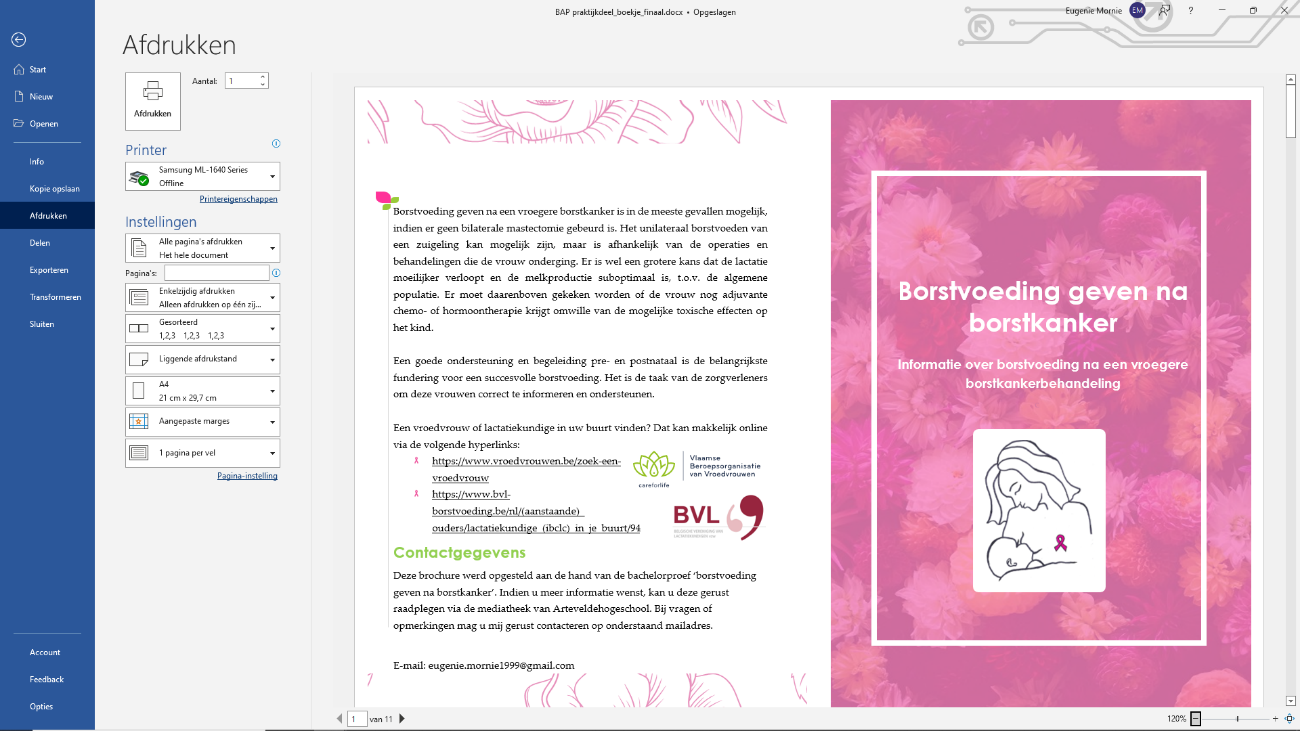 De hogeschool van Antwerpen is namelijk bezig met een app te ontwikkelen genaamd ‘NOKA’, Navigerende Oncologische Kaart Antwerpen, waar betrouwbare informatie voor kankerpatiënten gecentraliseerd zal zijn (Léonard et al., 2021). Eind 2021 heb ik reeds antwoord gekregen van deze organisaties. Kind en Gezin, NOKA en VBOV gaven aan dat ze geïnteresseerd waren in de brochure en graag de digitale versie wouden ontvangen. Zij zullen deze lezen en mogelijks als bijlage publiceren op hun website, indien zij deze geschikt vinden voor hun doelpubliek. La Leche League heeft helaas niet geantwoord. Dit praktijkonderdeel was zeker realiseerbaar. De brochure opstellen heb ik zelf gedaan aan de hand van Word. Ik heb ondersteuning gekregen van mijn externe promotoren en mijn vriend om er een mooi resultaat van te maken. Door de opmaak en vormgeving heb ik mijn creativiteit kunnen gebruiken. Ik had vooraf enkele folders van ziekenhuizen en Kind en Gezin bekeken zodat ik een duidelijk idee had van een correcte opbouw en opmaak. Voor de opmaak kan u zien dat er een bepaalde afbeelding op de voorpagina staat. Deze heb ik doelbewust gekozen. Op de afbeelding is een borstvoedende vrouw te zien. Aan de ene kant ligt haar zuigeling aan de borst, aan de andere kant kan u het logo van Think pink observeren. Dit symboliseert de geamputeerde of behandelde borst na borstkanker. Het resultaat ervan vond ik een fraaie illustratie om het onderwerp van mijn brochure duidelijk en snel weer te geven aan de geïnteresseerden. 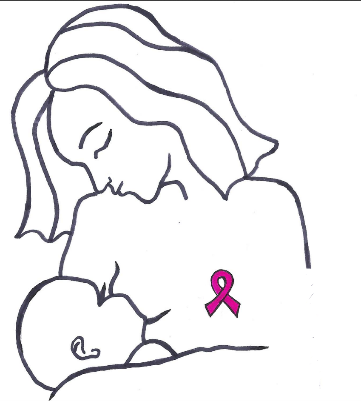 De organisatie heb ik voornamelijk zelfstandig gedaan. Voor bepaalde zaken heb ik advies gevraagd aan familie, vrienden en mijn promotoren. Zoals de spellingscontrole, opbouw van de onderwerpen, enzovoort. Dit heeft mij zeker geholpen om er een samenhangend geheel van te maken. Ook financieel was dit zeker haalbaar aangezien ik er geen buitensporige kosten voor heb gemaakt. Het afprinten ervan kon ik namelijk op het bedrijf van mijn vader doen, waarvoor ik niet moet betalen. Aangezien ik de meeste zaken zelf heb gedaan of door middel van ondersteuning van familie en vrienden heb ik hier geen financiële middelen voor moeten inzetten.Daarnaast is er nog het vlak van tijd. Dit vond ik een uitdagender aspect van het praktijkdeel. De brochure is namelijk gebaseerd op mijn bachelorproef waardoor ik eerst wou dat de inhoud hiervan gefinaliseerd was vooraleer ik een degelijke brochure begon te schrijven. Desondanks had ik voldoende tijd om deze te finaliseren en er een adequaat werk van te maken. Hiervoor heb ik ook zeker mijn externe promotoren te danken. Aangezien wij samen afspraken gemaakt hebben wanneer ik dit zou sturen en zij op deze manier nog voldoende tijd hadden om dit te bekijken. Tot slot is er nog de inhoud van deze brochure. De informatie die hierin staat, is gebaseerd op de kennis die ik verworven heb uit de wetenschappelijke onderzoeken. Deze informatie is dus betrouwbaar voor de zorgverleners en vrouwen die hier meer wensen over te weten. Naar de kwaliteit moet iets genuanceerder gekeken worden. Deze bachelorproef is grotendeels gebaseerd op retrospectieve studies met kleine steekproefgroottes. Dit zorgt ervoor dat de kwaliteit niet even hoog is als bij prospectieve, grotere studies. Dit ligt echter grotendeels aan de aard van het onderwerp. Het geven van borstvoeding na een eerdere borstkankerdiagnose kan moeilijk onderzocht worden aan de hand van prospectieve studies omwille van de beperkingen waar onderzoekers tegenaan lopen. Relevantie voor de praktijk van de vroedvrouwDe vroedvrouw kan een erg grote impact hebben op het slagen van de borstvoeding. Zij kan de vrouw begeleiden en tips geven zodat haar borstvoeding goed op gang komt en de melkproductie geoptimaliseerd wordt. Zij moet zowel kennis hebben van de fysiologie in een normale borst, alsook de mogelijke pathologische situaties die zich omtrent de borst kunnen voordoen. Ook kan zij een onderscheid maken tussen de fysiologie en pathologie van de borst, zodat zij risico’s tijdig kan detecteren. Indien zij abnormaliteiten opmerkt, zal zij de vrouw doorverwijzen naar de correcte zorgverlener zodat er snel gehandeld kan worden. Afhankelijk van de behandeling die een vrouw gekregen heeft na borstkanker, zal dit de fysiologie van de borst beïnvloeden. De uitgevoerde operatie zal een grote impact hebben op het verloop van de borstvoeding. Maar ook chemo-, radio- en hormoontherapie hebben hun weerslag op de lactatie mogelijkheden. Het is van cruciaal belang dat de vroedvrouw voldoende kennis heeft over de invloed van die operaties en bijkomende behandelingen op de borstvoeding. Zo kan zij deze vrouwen correct begeleiden.  Bij hen zal men namelijk extra aandacht moeten besteden aan de behandelde borst en diens mogelijkheid om melk te produceren. Deze vrouwen moeten van een aanvullende begeleiding kunnen genieten.  Daarnaast heeft de vroedvrouw ook preconceptioneel een belangrijke rol in dit gebeuren. Zij zal door middel van gezondheidspromotie de vrouw informeren over de mogelijkheden omtrent borstvoeding na borstkanker en haar doorverwijzen naar een lactatiekundige indien zij dit nodig acht. Een lactatiekundige is namelijk een hulpverlener die zich verder verdiept heeft in het begeleiden van borstvoeding en een nog uitgebreidere kennis heeft over gecompliceerde situaties en diens mogelijke oplossingen. De lactatiekundige en oorspronkelijke vroedvrouw kunnen door samen te werken, de beste begeleiding garanderen en de borstvoeding de meeste kans geven om te slagen. Daarnaast werkt de vroedvrouw telkens vanuit een ‘evidence-based’ principe. Zij hoort dus over een goede kennis te beschikken en actueel te blijven met de verschillende behandelingsmethoden bij borstkanker en diens effect op de lactogenese. Zo zal zij weten dat er reeds casestudies zijn waarbij vrouwen met slechts 1 borst hun zuigeling exclusief borstvoeding kunnen geven. Zij handelt telkens vanuit een wetenschappelijk onderbouwd standpunt en deelt haar kennis met de vrouw en haar omgeving. De vroedvrouw zal de potentiële moeilijkheden, maar ook de mogelijkheden met de vrouw en haar partner bespreken. De vroedvrouw is een promotor van borstvoeding, zij zal de voordelen bespreken met de vrouw met respect en begrip voor haar mening. Op die manier kan de vrouw een goed gefundeerde keuze maken omtrent de voeding voor haar zuigeling. Indien zij kiest voor borstvoeding na haar vroegere borstkankerdiagnose, zal de vroedvrouw haar hierin ondersteunen en verder begeleiden. Zij houdt een oog op het welzijn van de vrouw, maar ook op het welzijn van het kind zodat de borstvoeding en hechting veilig kan verlopen. Daarnaast zal zij ook de partner betrekken in de zorg voor de vrouw en het kind. Daarnaast zal de vroedvrouw ook waakzaam zijn op de psychologische gezondheid van de vrouw en haar partner. Vrouwen die borstkanker gehad hebben, vormen een kwetsbare groep omwille van de mentale impact van een kankerdiagnose en -behandeling. Zij kunnen nog lang na de borstkanker ongerustheden en angsten hebben, waar de vroedvrouw voldoende aandacht aan dient te geven. De vroedvrouw bekijkt niet enkel de vrouw en haar kind op medisch vlak, maar probeert zowel hun, als haar partner, op alle vlakken te ondersteunen en begeleiden. Zij zorgt samen met de andere zorgverleners voor een continue moeder- en babyvriendelijke zorg. Algemeen besluitEr is nood aan meer wetenschappelijk onderzoek naar het geven van borstvoeding na borstkanker. Vele wetenschappelijke bronnen aangaande dit onderwerp zijn case studies en retrospectieve onderzoeken. Deze zijn kwalitatief, maar gerichtere en prospectieve onderzoeken kunnen nog meer duidelijkheid scheppen in de toekomst. Het is in de meeste gevallen mogelijk, indien er geen bilaterale mastectomie gebeurd is. Het unilateraal borstvoeden van een zuigeling kan mogelijk zijn, afhankelijk van de operaties en behandelingen die de vrouw onderging. De kans dat de lactatie moeilijker verloopt en de melkproductie suboptimaal is, is groter dan bij de algemene populatie. Indien zij radiotherapie kreeg, kan de vrouw een verminderde melkproductie hebben. Bij chemotherapie kan er echter geen eenduidige conclusie genomen worden, aangezien sommige onderzoeken elkaar tegenspreken. Er moet tevens gekeken worden of de vrouw nog adjuvante chemo- of hormoontherapie krijgt omwille van de potentieel toxische effecten op het kind en of dit eventueel uitgesteld kan worden omwille van lactatie. Hier wordt momenteel nog prospectief onderzoek naar gevoerd.  Een groot nadeel van de reeds uitgevoerde onderzoeken is dat het slagen van de borstvoeding en de beïnvloedende factoren amper besproken worden. Er wordt in de wetenschappelijke literatuur meer nadruk gelegd op het feit dat borstvoeding geven na een vroegere borstkanker diagnose geen verhoogd risico op herval geeft. De angst om te hervallen is namelijk één van de belangrijkste factoren voor vrouwen om te kiezen voor kunstvoeding na een eerder borstkanker behandeling. De bekomen resultaten zijn veelbelovend, aangezien er uit onderzoek gebleken is dat er juist eerder een lager risico zou zijn omwille van de protectieve eigenschappen van lactatie ten opzichte van borstkanker. Er heerst veel onwetendheid hieromtrent, zowel bij de patiënte en haar omgeving als bij vele zorgverleners. Vele gezondheidswerkers bevelen deze vrouwen aan om geen borstvoeding te geven, ondanks wetenschappelijke studies de vele voordelen ervan reeds bewezen hebben voor zowel moeder als kind. Het gebruik van galactogogen om de melkproductie te stimuleren is een betwist onderwerp. Sommige studies tonen aan dat hier voorzichtig mee omgegaan moet worden in deze doelgroep. Galactogogen zijn over het algemeen nog weinig bestudeerd en moeten dus extra onder de loep genomen worden voor ze veilig voorgeschreven kunnen worden aan deze populatie.  Naast gezondheid, heeft ook de omgeving een grote impact op de keuze van de vrouw. Een goede ondersteuning en begeleiding pre- en postnataal vormen de belangrijkste fundering voor een goede lactatie. Hier komt de rol en impact van de zorgverleners sterk naar voren. Het is namelijk hun taak om deze vrouwen correct te informeren. In eerste instantie zal dit gebeuren door de oncologen en gynaecologen, maar in principe is de vroedvrouw hier de perfecte persoon om de vrouw en haar partner te onderwijzen en verder te begeleiden om een succesvolle borstvoeding op gang te brengen. LiteratuurlijstAlianmoghaddam, N., Khoshnood, K., Benn, C., Kennedy, H. P., & Lamyian, M. (2017). Breast Cancer, Breastfeeding, and Mastectomy: A Call for More Research. Journal of human lactation, 33(2), 454-457. doi: 10.1177/0890334416678822 Al-Chalabi, M., Bass, A. N., & Alsalman, I. (2020). Physiology, prolactin. StatPearls Publishing.Alles over kanker, 2020. https://www.allesoverkanker.be/borstkanker-enkele-vragen-over-risicoAl-Mohsen, Z. A., & Jamal, H. F. (2020). Induction of Lactation After Adoption in a Muslim Mother With History of Breast Cancer: A Case Study. Journal of human lactation, 37(1), 194-199. doi: 10.1177/0890334420976333 American Cancer Society. (2021). How Targeted Therapies Are Used to Treat Cancer. Cancer.org. https://www.cancer.org/treatment/treatments-and-side-effects/treatment-types/targeted-therapy/what-is.htmlAmerican College of Radiology. (2018). ACR manual on contrast media. (10e ed.). Reston, American College of Radiology, 99–100. https://geiselmed.dartmouth.edu/radiology/wp-content/uploads/sites/47/2019/04/ACR_manual.pdfAmir, L. H. (2014). Managing common breastfeeding problems in the community. BMJ (Clinical research ed.), 348, g2954. doi: 10.1136/bmj.g2954Amitay, E. L., & Keinan-Boker, L. (2015). Breastfeeding and Childhood Leukemia Incidence: A Meta-analysis and Systematic Review. JAMA pediatrics, 169(6), e151025. doi: 10.1001/jamapediatrics.2015.1025Auerbach, K. G. (1999). Breastfeeding and maternal medication use. Journal of obstetric, gynecologic, and neonatal nursing: JOGNN, 28(5), 554–563. doi: 10.1111/j.1552-6909.1999.tb02029.x  Azim, H. A., Jr, Bellettini, G., Gelber, S., & Peccatori, F. A. (2009). Breast-feeding after breast cancer: if you wish, madam. Breast cancer research and treatment, 114(1), 7–12. doi: 10.1007/s10549-008-9983-7Azim, H. A., Jr, Bellettini, G., Liptrott, S. J., Armeni, M. E., Dell'Acqua, V., Torti, F., … Peccatori, F. (2010). Breastfeeding in breast cancer survivors: pattern, behaviour and effect on breast cancer outcome. Breast, 19(6), 527–531. doi: 10.1016/j.breast.2010.05.018Azim, H. A., Jr, De Azambuja, E., Colozza, M., Bines, J., & Piccart, M. (2011). Long-term toxic effects of adjuvant chemotherapy in breast cancer. Annals of oncology, 22(9), 1939-1947. doi: 10.1093/annonc/mdq683Azizi, E., Maleki, A., Mazloomzadeh, S., & Pirzeh, R. (2020). Effect of stress management counseling on self-efficacy and continuity of exclusive breastfeeding. Breastfeeding Medicine, 15(8), 501– 508. doi: 10.1089/bfm.2019.0251Azulay Chertok, I. R., Wolf, J. H., Beigelman, S., & Warner, E. (2020). Infant feeding among women with a history of breast cancer. Journal of Cancer Survivorship, 14(3), 356-362. doi: 10.1007/s11764-019-00852-zBaker, E., Kim, B., Rattay, T., Williams, K., Ives, C., Remoundos, D., … Mammary Fold Academic and Research Collaborative (2016). The TeaM (Therapeutic Mammaplasty) study: Protocol for a prospective multi-centre cohort study to evaluate the practice and outcomes of therapeutic mammaplasty. International journal of surgery protocols, 1, 3–10. doi: 10.1016/j.isjp.2016.08.001Barco, I., del Carmen Vidal, M., García, A., & Giménez, N. (2015). Feasibility of unilateral breastfeeding. Breastfeeding medicine, 10(4), 228. doi: 10.1089/bfm.2015.0023Basu, P., & Maier, C. (2018). Phytoestrogens and breast cancer: In vitro anticancer activities of isoflavones, lignans, coumestans, stilbenes and their analogs and derivatives. Biomedicine & pharmacotherapy, 107, 1648–1666. doi: 10.1016/j.biopha.2018.08.100Beauchamp, T. L., & Childress, J. F. (2013). Principles of biomedical ethics (7e ed.). New York, NY: Oxford University Press. Bertozzi, N., Pesce, M., Santi, P. L., & Raposio, E. (2017). Oncoplastic breast surgery: comprehensive review. European review for medical and pharmacological sciences, 21(11), 2572-2585.Bhurosy, T., Niu, Z., & Heckman, C. J. (2020). Breastfeeding is Possible: A Systematic Review on the Feasibility and Challenges of Breastfeeding Among Breast Cancer Survivors of Reproductive Age. Annals of Surgical Oncology, 27(9). doi: 10.1245/s10434-020-09094-1Binns, C., Lee, M., & Low, W. Y. (2016). The Long-Term Public Health Benefits of Breastfeeding. Asia-Pacific journal of public health, 28(1), 7–14. doi: 10.1177/1010539515624964Biewenga, J., Keung, C., Solanki, B., Natarajan, J., Leitz, G., Deleu, S., & Soons, P. (2015). Absence of QTc Prolongation with Domperidone: A Randomized, Double-Blind, Placebo- and Positive-Controlled Thorough QT/QTc Study in Healthy Volunteers. Clinical pharmacology in drug development, 4(1), 41–48. doi: 10.1002/cpdd.126Bozzo, P., Koren, G., & Ito, S. (2012). Health Canada advisory on domperidone should I avoid prescribing domperidone to women to increase milk production [corrected]? Canadian family physician, 58(9), 952–953.Brisbane, J. M., & Giglia, R. C. (2015). Experiences of expressing and storing colostrum antenatally: A qualitative study of mothers in regional Western Australia. Journal of child health care: for professionals working with children in the hospital and community, 19(2), 206–215. doi: 10.1177/1367493513503586Brodribb, W. (2018). ABM Clinical Protocol #9: Use of galactagogues in initiating or augmenting maternal milk production, second revision 2018. Breastfeeding Medicine, 13(5), 307–314. doi: 10.1089/bfm.2018.29092.wjbBrownlee, Z., Garg, R., Listo, M., Zavitsanos, P., Wazer, D. E., & Huber, K. E. (2018). Late complications of radiation therapy for breast cancer: Evolution in techniques and risk over time. Gland Surgery, 7(4), 371–378. doi: 10.21037/gs.2018.01.05Callihan, E. B., Gao, D., Jindal, S., Lyons, T. R., Manthey, E., Edgerton, S., … Borges, V. F. (2013). Postpartum diagnosis demonstrates a high risk for metastasis and merits an expanded definition of pregnancy-associated breast cancer. Breast cancer research and treatment, 138(2), 549–559.  doi: 10.1007/s10549-013-2437-xCamune, B., & Gabzdyl, E. (2007). Breast-feeding after breast cancer in childbearing women. The Journal of perinatal & neonatal nursing, 21(3), 225–233.  doi: 10.1097/01.JPN.0000285812.21151.ecCardoso, F., Loibl, S., Pagani, O., Graziottin, A., Panizza, P., Martincich, L., … European Society of Breast Cancer Specialists (2012). The European Society of Breast Cancer Specialists recommendations for the management of young women with breast cancer. European journal of cancer, 48(18), 3355–3377. doi: 10.1016/j.ejca.2012.10.004Carmichael, H., Matsen, C., Freer, P., Kohlmann, W., Stein, M., Buys, S. S., & Colonna, S. (2017). Breast cancer screening of pregnant and breastfeeding women with BRCA mutations. Breast cancer research and treatment, 162(2), 225–230. doi: 10.1007/s10549-017-4122-yCazorla-Ortiz, G., Obregón-Guitérrez, N., Rozas-Garcia, M. R., & Goberna-Tricas, J. (2020). Methods and success factors of induced lactation: A scoping review. Journal of Human Lactation.  doi: 10.1177/08903344 20950321Chapman, T., Pincombe, J., & Harris, M. (2013). Antenatal breast expression: a critical review of the literature. Midwifery, 29(3), 203–210. doi: 10.1016/j.midw.2011.12.013Chen, C. L., Liao, M. N., Chen, S. C., Chan, P. L., & Chen, S. C. (2012). Body image and its predictors in breast cancer patients receiving surgery. Cancer nursing, 35(5), E10–E16. doi: 10.1097/NCC.0b013e3182336f8bChung, A., Huynh, K., Lawrence, C., Sim, MS., & Giuliano, A. (2012) Comparison of patient characteristics and outcomes of contra- lateral prophylactic mastectomy and unilateral total mastectomy in breast cancer patients. Annals Surgical Oncology, 19(8), 2600–2606 Clough, K. B., Kaufman, G. J., Nos, C., Buccimazza, I., & Sarfati, I. M. (2010). Improving breast cancer surgery: a classification and quadrant per quadrant atlas for oncoplastic surgery. Annals of surgical oncology, 17(5), 1375–1391. doi: 10.1245/s10434-009-0792-yCochrane, R. A., Valasiadou, P., Wilson, A. R., Al-Ghazal, S. K., & Macmillan, R. D. (2003). Cosmesis and satisfaction after breast-conserving surgery correlates with the percentage of breast volume excised. The British journal of surgery, 90(12), 1505–1509.  doi: 10.1002/bjs.4344Collaborative Group on Hormonal Factors in Breast Cancer, (2002). Breast cancer and breastfeeding: collaborative reanalysis of individual data from 47 epidemiological studies in 30 countries, including 50302 women with breast cancer and 96973 women without the disease. Lancet (London, England), 360(9328), 187–195.  doi: 10.1016/S0140-6736(02)09454-0Connell, S., Patterson, C. & Newman, B. (2006). A qualitative analysis of reproductive issues raised by young Australian women with breast cancer. Health Care Women International, 27, 94–110.  doi: 10.1080/07399330500377580 Crowley, W. R. (2015). Neuroendocrine regulation of lactation and milk production. Comprehensive Physiology, 5(1), 255–291.  doi: 10.1002/cphy.c140029Czajka, M. L., & Pfeifer, C. (2020). Breast Cancer Surgery. Stat Pearls Publishing.Del Pup, L., Salvagno, F., Guido, M., Giorda, G., Vucetich, A., Schettini, S., … Peccatori, F. (2014). Fertility and pregnancy after breast cancer treatment: evidence-based answers to the main questions that patients ask. World Cancer Research Journal, 1(4).Dow, K. H., Harris, J. R., & Roy, C. (1994). Pregnancy after breast-conserving surgery and radiation therapy for breast cancer. Journal of the National Cancer Institute. Monographs, (16), 131–137.Duffy, C., & Cyr, M. (2003). Phytoestrogens: potential benefits and implications for breast cancer survivors. Journal of women’s health, 12(7), 617–631. doi: 10.1089/154099903322404276Emens L. A. (2018). Breast Cancer Immunotherapy: Facts and Hopes. Clinical cancer research, 24(3), 511–520. doi: 10.1158/1078-0432.CCR-16-3001Esselmont, E., Moreau, K., Aglipay, M, & Pound, C.M. (2018). Residents’ breastfeeding knowledge, comfort, practices, and perceptions: results of the breastfeeding resident education study (BRESt). BMC Pediatrics, 18(1), 1–7.  doi: 10.1186/s12887-018-1150-7 Fagerlind, H., Kettis, Å., Glimelius, B., & Ring, L. (2013). Barriers against psychosocial communication: oncologists' perceptions. Journal of clinical oncology: official journal of the American Society of Clinical Oncology, 31(30), 3815–3822. doi: 10.1200/JCO.2012.45.1609Fallbjörk, U., Rasmussen, B. H., Karlsson, S., & Salander, P. (2013). Aspects of body image after mastectomy due to breast cancer: A two-year follow-up study. European Journal of Oncology Nursing, 17(3), 340-345. doi: 10.1016/j.ejon.2012.09.002Fayanju, O. M., Stoll, C. R., Fowler, S., Colditz, G. A., & Margenthaler, J. A. (2014). Contralateral prophylactic mastectomy after unilateral breast cancer: A systematic review & meta-analysis. Annals of Surgery, 260(6), 1000. doi: 10.1097/ SLA.0000000000000769Federaal agentschap voor geneesmiddelen en gezondheidsproducten. (2014). Direct Healthcare Professional Communication Metoclopramide. https://www.fagg-afmps.be/sites/default/files/downloads/DHPC%20Metoclopramide%20NL%20-%20Website.pdfFederaal Kenniscentrum voor de Gezondheidszorg. (2013). Borstkanker bij vrouwen: Diagnose, behandeling en follow-up (Nr. 143). https://kce.paddlecms.net/sites/default/files/2021-11/KCE_143As_Borstkanker_0.pdfFederaal Agentschap voor Geneesmiddelen en Gezondheidsproducten. (2013). Domperidon bevattende geneesmiddelen in België op medisch voorschrift vanaf 30 november 2013 https://www.fagg.be/nl/news/news_ardomperi_2013_11_30#:~:text=30%20november%202013-,Domperidon%20bevattende%20geneesmiddelen%20in%20Belgi%C3%AB%20op%20medisch%20voorschrift%20vanaf%2030,voor%20de%20specialiteiten%20met%20domperidonFederale raad voor vroedvrouwen. (2016). Het beroeps- en competentieprofiel van de Belgische vroedvrouw. Federale overheidsdienst volksgezondheid, veiligheid van de voedselketen en leefmilieu. https://overlegorganen.gezondheid.belgie.be/sites/default/files/documents/2016_01_cfsf_frvv_bijlage_beroepsprofiel.pdfFerlay, J., Colombet, M., Soerjomataram, I., Dyba, T., Randi, G., Bettio, M., … Bray, F. (2018). Cancer incidence and mortality patterns in Europe: Estimates for 40 countries and 25 major cancers in 2018. European journal of cancer, 103, 356-387. doi: 10.1016/j.ejca.2018.07.005 Fewtrell, M. S., Loh, K. L., Blake, A., Ridout, D. A., & Hawdon, J. (2006). Randomised, double blind trial of oxytocin nasal spray in mothers expressing breast milk for preterm infants. Archives of disease in childhood. Fetal and neonatal edition, 91(3), F169–F174. doi: 10.1136/adc.2005.081265Foong, S. C., Tan, M. L., Foong, W. C., Marasco, L. A., Ho, J. J., & Ong, J. H. (2020). Oral galactagogues (natural therapies or drugs) for increasing breast milk production in mothers of non-hospitalised term infants. The Cochrane database of systematic reviews, 5(5), CD011505. doi: 10.1002/14651858.CD011505.pub2Foudil-Bey, I., Murphy, M., Dunn, S., Keely, E. J., & El-Chaâr, D. (2021). Evaluating antenatal breastmilk expression outcomes: a scoping review. International breastfeeding journal, 16(1), 25. doi: 10.1186/s13006-021-00371-7Fredholm, H., Eaker, S., Frisell, J., Holmberg, L., Fredriksson, I., & Lindman, H. (2009). Breast cancer in young women: poor survival despite intensive treatment. PloS one, 4(11), e7695. doi: 10.1371/journal.pone.0007695Galimberti, V., Vicini, E., Corso, G., Morigi, C., Fontana, S., Sacchini, V., & Veronesi, P. (2017). Nipple-sparing and skin-sparing mastectomy: Review of aims, oncological safety and contraindications. Breast, 34 (1), 82–84. doi: 10.1016/j.breast.2017.06.034Garner, C.D., Ratcliff, S.L., Thornburg, L.L., Wethington, E., Howard, C.R. & Rasmussen K.M. (2016). Discontinuity of breastfeeding care: “There’s no captain of the ship.”. Breastfeeding Medicine, 11(1), 32–9. doi: 10.1089/bfm.2015.0142Gezondheid.be. (2019). Wanneer is borstkankerscreening voor jonge vrouwen aan te raden? Https://www.gezondheid.be/index.cfm?fuseaction=art&art_id=15603Gorman, J. R., Usita, P. M., Madlensky, L., & Pierce, J. P. (2009). A qualitative investigation of breast cancer survivors' experiences with breastfeeding. Journal of cancer survivorship: research and practice, 3(3), 181–191. doi: 10.1007/s11764-009-0089-yGorman, J. R., Usita, P. M., Madlensky, L., & Pierce, J. P. (2011). Young breast cancer survivors: their perspectives on treatment decisions and fertility concerns. Cancer nursing, 34(1), 32–40. doi: 10.1097/NCC.0b013e3181e4528dGrzeskowiak, L. E., & Smithers, L. G. (2017). Use of domperidone and risk of ventricular arrhythmia in the postpartum period: getting to the heart of the matter. Pharmacoepidemiology and drug safety, 26(7), 863–864. doi: 10.1002/pds.4133Grzeskowiak, L. E., Smithers, L. G., Amir, L. H., & Grivell, R. M. (2018). Domperidone for increasing breast milk volume in mothers expressing breast milk for their preterm infants: A systematic review and meta-analysis. International Journal of Obstetrics & Gynaecology, 125(11), 1371–1378. doi: 10.1111/1471-0528. 15177Grzeskowiak, L. E., Wlodek, M. E., & Geddes, D. T. (2019). What Evidence Do We Have for Pharmaceutical Galactagogues in the Treatment of Lactation Insufficiency? A Narrative Review. Nutrients, 11(5), 974. doi: 10.3390/nu11050974Hale, T. W., Kendall-Tackett, K., & Cong, Z. (2018). Domperidone versus metoclopramide: Self-reported side effects in a large sample of breastfeeding mothers who used these medications to increase milk production. Clinical Lactation, 9(1), 10-17.Haliloglu, N., Ustuner, E., & Ozkavukcu, E. (2019). Breast Ultrasound during Lactation: Benign and Malignant Lesions. Breast care, 14(1), 30-34. doi: 10.1159/000491781 Hartmann, S., Reimer, T., & Gerber, B. (2011). Management of early invasive breast cancer in very young women (<35 years). Clinical breast cancer, 11(4), 196–203. doi: 10.1016/j.clbc.2011.06.001Helewa, M., Lévesque, P., Provencher, D., Lea, R., Rosolowich, V., & Shapiro, H. (2002). Breast cancer, pregnancy, and breastfeeding. Journal of Obstetrics and Gynaecology of Canada, 24(2), 164–180. Ho, A. L., Tyldesley, S., Macadam, S. A., & Lennox, P. A. (2012). Skin-sparing mastectomy and immediate autologous breast reconstruction in locally advanced breast cancer patients: a UBC perspective. Annals of surgical oncology, 19(3), 892–900. doi: 10.1245/s10434-011-1989-4 ho Hoge Gezondheidsraad. (2016). Aanbevelingen betreffende het gebruik, bij prematuren (≤ 28 weken en/of < 1000 g) opgenomen op de dienst neonatale intensieve zorgen, van rauwe moedermelk van de eigen moeder (Nr. 8734). Federale Overheidsdienst Volksgezondheid, Veiligheid van de Voedselketen en Leefmilieu. https://www.health.belgium.be/sites/default/files/uploads/fields/fpshealth_theme_file/hgr_8734_advies_moedermelkbanken_update.pdfHorta, B. L., & Victora, C. G. (2013). Long-term effects of breastfeeding - a systematic review. World Health Organisation. https://apps.who.int/iris/bitstream/handle/10665/79198/97892?sequence=1Howlader, N., Noone, A.M., Krapcho, M., Miller, D., Brest, A., Yu, M., … Cronin, K.A. (eds). (2018) SEER Cancer Statistics Review, 1975-2018. Bethesda, MD: National Cancer Institute. https://seer.cancer.gov/csr/1975_2018/Hussain, N., Noor, N. M., Ismail, S. B., Zainuddin, N. A., & Sulaiman, Z. (2021). Metoclopramide for Milk Production in Lactating Women: A Systematic Review and Meta-Analysis. Korean journal of family medicine, 42(6), 453–463. doi: 10.4082/kjfm.20.0238Ingram, J., Taylor, H., Churchill, C., Pike, A., & Greenwood, R. (2012). Metoclopramide or domperidone for increasing maternal breast milk output: a randomised controlled trial. Archives of disease in childhood. Fetal and neonatal edition, 97(4), F241–F245. doi: 10.1136/archdischild-2011-300601International Agency for Research on Cancer. (2019). Breast. https://gco.iarc.fr/today/data/factsheets/cancers/20-Breast- fact-sheet.pdf Ip, S., Chung, M., Raman, G., Chew, P., Magula, N., DeVine, D., … Lau, J. (2007). Breastfeeding and maternal and infant health outcomes in developed countries. Evidence report/technology assessment, (153), 1–186.Ito S. (2018). Opioids in Breast Milk: Pharmacokinetic Principles and Clinical Implications. Journal of clinical pharmacology, 58(10), S151–S163. doi: 10.1002/jcph.1113Johnson, H. M., Lewis, T. C., & Mitchell, K. B. (2020). Breast Cancer Screening During Lactation: Ensuring Optimal Surveillance for Breastfeeding Women. Obstetrics and gynecology, 135(1), 194-198.  doi: 10.1097/AOG.0000000000003600 Johnson, H. M., & Mitchell, K. B. (2019). Breastfeeding and Breast Cancer: Managing Lactation in Survivors and Women with a New Diagnosis. Annals of Surgical Oncology, 26(10), 3032-3039.  doi: 10.1245/s10434-019-07596-1Johnson, H. M., Mitchell, K., Young, M., Noble, L., Bartick, M., Calhoun, S., . . . Zimmerman, D. (2020). ABM Clinical Protocol #34: Breast Cancer and Breastfeeding. Breastfeeding medicine, 15(7), 429-434.  doi: 10.1089/bfm.2020.29157.hmj Joo, J. H., Ki, Y., Kim, W., Nam, J., Kim, D., Park, J., … Nam, S. B. (2021). Pattern of local recurrence after mastectomy and reconstruction in breast cancer patients: a systematic review. Gland surgery, 10(6), 2037–2046. doi: 10.21037/gs-21-15Kang, N. M., Hahn, W. H., Park, S., Lee, J. E., Yoo, Y. B., & Ryoo, C. J. (2020). Mediating and Moderating Factors of Adherence to Nutrition and Physical Activity Guidelines, Breastfeeding Experience, and Spousal Support on the Relationship between Stress and Quality of Life in Breast Cancer Survivors. International journal of environmental research and public health, 17(20).  doi: 10.3390/ijerph17207532Karaöz, B., Aksu, H., & Küçük, M. (2010). A qualitative study of the information needs of premenopausal women with breast cancer in terms of contraception, sexuality, early menopause, and fertility. International journal of gynaecology and obstetrics: the official organ of the International Federation of Gynaecology and Obstetrics, 109(2), 118–120. doi: 10.1016/j.ijgo.2009.11.027Kaviani, A., Sodagari, N., Sheikhbahaei, S., Eslami, V., Hafezi-Nejad, N., Safavi, A., Noparast, M., & Fitoussi, A. (2013). From radical mastectomy to breast-conserving therapy and oncoplastic breast surgery: a narrative review comparing oncological result, cosmetic outcome, quality of life, and health economy. ISRN oncology, 2013, 742462. doi: 10.1155/2013/742462Kaviani, A., Tabary, M., Zand, S., Araghi, F., Patocskai, E., & Nouraie, M. (2020). Oncoplastic Repair in Breast Conservation: Comprehensive Evaluation of Techniques and Oncologic Outcomes of 937 Patients. Clinical breast cancer, 20(6), 511-519.  doi: 10.1016/j.clbc.2020.05.016 Khan, T. M., Wu, D. B.-C., & Dolzhenko, A. V. (2018). Effectiveness of fenugreek as a galactagogue: A network meta-analysis. Phytotherapy Research, 32(3), 402–412. doi: 10.1002/ptr.5972Kim, I., Ryu, J. M., Paik, H. J., Park, S., Bae, S. Y., Lee, S. K., … Lee, J. E. (2017). Fertility Rates in Young Korean Breast Cancer Patients Treated with Gonadotropin-Releasing Hormone and Chemotherapy. Journal of breast cancer, 20(1), 91–97.  doi: 10.4048/jbc.2017.20.1.91Knoppert, D. C., Page, A., Warren, J., Seabrook, J. A., Carr, M., Angelini, M., … Dasilva, O. P. (2013). The effect of two different domperidone doses on maternal milk production. Journal of human lactation, 29(1), 38–44.  doi: 10.1177/0890334412438961Kwan, M. L., Bernard, P. S., Kroenke, C. H., Factor, R. E., Habel, L. A., Weltzien, E. K., … Caan, B. J. (2015). Breastfeeding, PAM50 tumor subtype, and breast cancer prognosis and survival. Journal of the National Cancer Institute, 107(7).  doi: 10.1093/jnci/djv087 Lambertini, M., Kroman, N., Ameye, L., Cordoba, O., Pinto, A., Benedetti, G., Jensen, M. B., Gelber, S., Del Grande, M., Ignatiadis, M., de Azambuja, E., Paesmans, M., Peccatori, F. A., & Azim, H. A., Jr (2018). Long-term Safety of Pregnancy Following Breast Cancer According to Estrogen Receptor Status. Journal of the National Cancer Institute, 110(4), 426–429. doi: 10.1093/jnci/djx206Langer, A. K. (2020). Breast Imaging in Pregnancy and Lactation. Advances in experimental medicine and biology, 1252, 17–25.  doi: 10.1007/978-3-030-41596-9_3 Langer, A. K., Mohallem, M., Berment, H., Ferreira, F., Gog, A., Khalifa, D., Nekka, I., & Chérel, P. (2015). Breast lumps in pregnant women. Diagnostic and interventional imaging, 96(10), 1077–1087. doi: 10.1016/j.diii.2015.07.005Leal, S. C., Stuart, S. R., & Carvalho, H. D. A. (2013). Breast irradiation and lactation: a review. Expert review of anticancer therapy, 13(2), 159-164.  doi: 10.1586/era.12.178Lee, S., & Kelleher, S. L. (2016). Biological underpinnings of breastfeeding challenges: the role of genetics, diet, and environment on lactation physiology. American journal of physiology: Endocrinology and metabolism, 311(2), E405–E422. doi: 10.1152/ajpendo.00495.2015Léonard, S., Driessen, E., Pazmany, E., Maes, K., De Vries, T., Aerts, B., Dehertogh, B., De Kock, V. & Verhulst, D. (2021). NOKA, Navigerende Oncologische Kaart Antwerpen. AP Hogeschool Antwerpen. https://www.ap.be/project/noka-navigerende-oncologische-kaart-antwerpenLewis, P. E., Sheng, M., Rhodes, M. M., Jackson, K. E., & Schover, L. R. (2012). Psychosocial concerns of young African American breast cancer survivors. Journal of Psychosocial Oncology, 30(2), 168–184. doi: 10.1080/07347332.2011.651259 Linkeviciute, A., Notarangelo, M., Buonomo, B., Bellettini, G., & Peccatori, F. A. (2019). Breastfeeding After Breast Cancer: Feasibility, Safety, and Ethical Perspectives. Journal of human lactation, 36(1), 40-43.  doi: 10.1177/0890334419887723McDonald, E. S., Clark, A. S., Tchou, J., Zhang, P., & Freedman, G. M. (2016). Clinical Diagnosis and Management of Breast Cancer. Journal of nuclear medicine: official publication, Society of Nuclear Medicine, 57(1), 9–16. doi: 10.2967/jnumed.115.157834Meier, P., Patel, A., & Esquerra-Zwiers, A. (2017). Donor Human Milk Update: Evidence, Mechanisms, and Priorities for Research and Practice. The Journal of pediatrics, 180, 15–21.  doi: 10.1016/j.jpeds.2016.09.027Menon, A. S., & O’Mahony, M. (2019). Women’s body image following mastectomy: Snap shots of their daily lives. Applied Nursing Research, 47, 4-9.  doi: 10.1016/j.apnr.2019.03.002 Michaels, A. M., & Wanner, H. (2013). Breastfeeding twins after mastectomy. Journal of human lactation, 29(1), 20-22.  doi: 10.1177/0890334412468790 Modugno, F., Goughnour, S. L., Wallack, D., Edwards, R. P., Odunsi, K., Kelley, J.L., Moysich, K., Ness, R.B., & Brooks, M.M. (2019). Breastfeeding factors and risk of epithelial ovarian cancer. Gynecologic Oncology, 153(1), 116–122. doi: 10.1016/j.ygyno.2019.01.017Mohd Hassan, S., Sulaiman, Z., & Tengku Ismail, T. A. (2021). Experiences of women who underwent induced lactation: A literature review. Malaysian family physician: the official journal of the Academy of Family Physicians of Malaysia, 16(1), 18–30. doi: 10.51866/rv0997Moore, E. R., Bergman, N., Anderson, G. C., & Medley, N. (2016). Early skin-to-skin contact for mothers and their healthy newborn infants. The Cochrane database of systematic reviews, 11(11), CD003519. doi: 10.1002/14651858.CD003519.pub4Moore, G. H., Schiller, J. E., & Moore, G. K. (2004). Radiation-induced histopathologic changes of the breast: the effects of time. The American journal of surgical pathology, 28(1), 47–53.  doi: 10.1097/00000478-200401000-00004Moo, T. A., Sanford, R., Dang, C., & Morrow, M. (2018). Overview of Breast Cancer Therapy. PET clinics, 13(3), 339–354.  doi: 10.1016/j.cpet.2018.02.006Moran, M. S., Colasanto, J. M., Haffty, B. G., Wilson, L. D., Lund, M. W., & Higgins, S. A. (2005). Effects of breast-conserving therapy on lactation after pregnancy. Cancer journal, 11(5), 399–403. doi: 10.1097/00130404-200509000-00007Mowafak Al-Din Ibn Qudama. (1968). Al Maghni: Breastfeeding. Cairo Library.Nederlandse Standaardvertaling Koran, Al-Baqara. (2016). Skandalon. https://www.bijbelhoek.nl/koran/2:233#:~:text=Soera%202%2C%20Al%2DBaqarah%20(De%20koe)&text=Niemand%20wordt%20belast%20dan%20volgens,er%20geen%20zonde%20op%20hen.Nommsen-Rivers L. A. (2016). Does Insulin Explain the Relation between Maternal Obesity and Poor Lactation Outcomes? An Overview of the Literature. Advances in nutrition, 7(2), 407–414. doi: 10.3945/an.115.011007Nommsen-Rivers, L., Thompson, A., Riddle, S., Ward, L., Wagner, E., & King, E. (2019). Feasibility and Acceptability of Metformin to Augment Low Milk Supply: A Pilot Randomized Controlled Trial. Journal of human lactation, 35(2), 261–271. doi: 10.1177/0890334418819465Oh, H. M., & Son, C. G. (2021). The Risk of Psychological Stress on Cancer Recurrence: A Systematic Review. Cancers, 13(22), 5816.  doi: 10.3390/cancers13225816 Ongenae, F. (2022). Borstvoedende vrouw met think pink logo. Pagani, O., & Azim Jr, H. (2012). Pregnancy after breast cancer: myths and facts. Breast Care, 7(3), 210-214.  doi: 10.1159%2F000339885 Partl, R., Regitnig, P., Lukasiak, K., Winkler, P., & Kapp, K. S. (2020). Incidence of morphea following adjuvant irradiation of the breast in 2,268 patients. Breast Care, 15(3), 246–252. doi: 10.1159/0005 02030Partridge, A. H., Niman, S. M., Ruggeri, M., Peccatori, F. A., Azim, H. A., Jr, Colleoni, M., … Pagani, O. (2021). Who are the women who enrolled in the POSITIVE trial: A global study to support young hormone receptor positive breast cancer survivors desiring pregnancy. Breast, 59, 327–338.  doi: 10.1016/j.breast.2021.07.021Pauluch-Shimon, S., Pagani, O., Partridge, A. H., Abulkhair, O., Cardoso, M. J., Dent, R. A., ... Cardoso, F. (2017). ESO-ESMO 3rd international consensus guidelines for breast cancer in young women (BCY3). Breast, 35, 203–217. doi: 10.1016/j.breast.2017.07.017Peccatori, F. A., Codacci-Pisanelli, G., Mellgren, G., Buonomo, B., Baldassarre, E., Lien, E. A., … Helland, T. (2020). First-in-human pharmacokinetics of tamoxifen and its metabolites in the milk of a lactating mother: a case study. ESMO open, 5(5), 859. doi: 10.1136/esmoopen-2020-000859Peccatori, F. A., Migliavacca Zucchetti, B. M., Buonomo, B., Bellettini, G., Codacci-Pisanelli, G., & Notarangelo, M. (2020). Lactation during and after Breast Cancer. In Alipour, S. & Omranipour, R. (Red.), Diseases of the Breast during Pregnancy and Lactation (pp 159-163). Springer. doi: 10.1007/978-3-030-41596-9_22Peñacoba, C., & Catala, P. (2019). Associations Between Breastfeeding and Mother-Infant Relationships: A Systematic Review. Breastfeeding medicine: the official journal of the Academy of Breastfeeding Medicine, 14(9), 616–629. doi: 10.1089/bfm.2019.0106Pistilli, B., Bellettini, G., Giovannetti, E., Codacci-Pisanelli, G., Azim Jr, H. A., Benedetti, G., … Peccatori, F. A. (2013). Chemotherapy, targeted agents, antiemetics and growth-factors in human milk: how should we counsel cancer patients about breastfeeding? Cancer treatment reviews, 39(3), 207-211.  doi: 10.1016/j.ctrv.2012.10.002Raphael, J., Trudeau, M., & Chan, K. (2015). Outcome of patients with pregnancy during or after breast cancer: A review of the recent literature. Current Oncology, 22, 8–18. doi: 10.3747/ co.22.2338Ray, K. M., Joe, B. N., Freimanis, R. I., Sickles, E. A., & Hendrick, R. E. (2018). Screening Mammography in Women 40-49 Years Old: Current Evidence. American journal of roentgenology, 210(2), 264–270.  doi: 10.2214/AJR.17.18707Salani, R., Billingsley, C. C., & Crafton, S. M. (2014). Cancer and pregnancy: an overview for obstetricians and gynecologists. American journal of obstetrics and gynecology, 211(1), 7–14. doi: 10.1016/j.ajog.2013.12.002Schlenz, I., Kuzbari, R., Gruber, H., & Holle, J. (2000). The sensitivity of the nipple-areola complex: an anatomic study. Plastic and reconstructive surgery, 105(3), 905–909. doi: 10.1097/00006534-200003000-00012Schmidt, R., Richter, D., Sender, A., & Geue, K. (2016). Motivations for having children after cancer: a systematic review of the literature. European Journal of Cancer Care, 25, 6–17.Sinno, H., Botros, E., & Moufarrege, R. (2013). The effects of Moufarrege total posterior pedicle reduction mammaplasty on breastfeeding: a review of 931 cases. Aesthetic surgery journal, 33(7), 1002–1007. doi: 10.1177/1090820X13501857Smolina, K., Morgan, S. G., Hanley, G. E., Oberlander, T. F., & Mintzes, B. (2016). Postpartum domperidone use in British Columbia: a retrospective cohort study. CMAJ open, 4(1), E13–E19. doi: 10.9778/cmajo.20150067Spatz D. L. (2018). Helping Mothers Reach Personal Breastfeeding Goals. The Nursing clinics of North America, 53(2), 253–261. doi: 10.1016/j.cnur.2018.01.011Specker Sullivan, L., & Niker, F. (2018). Relational autonomy, paternalism, and maternalism. Ethical Theory and Moral Practice, 21(3), 649–667. doi: 10.1007/s10677-018- 9900-z Sriraman, N. K. & Kellams, A.  (2016). Breastfeeding: What are the Barriers? Why Women Struggle to Achieve Their Goals. Journal of Women's Health, 25(7), 5059. doi: 10.1089/jwh.2014.5059     Stagl, J. M., Lechner, S. C., Carver, C. S., Bouchard, L. C., Gudenkauf, L. M., Jutagir, D. R., … Antoni, M. H. (2015). A randomized controlled trial of cognitive-behavioral stress management in breast cancer: survival and recurrence at 11-year follow-up. Breast cancer research and treatment, 154(2), 319–328. doi: 10.1007/s10549-015-3626-6Statbel. (2021). Moeder is gemiddeld 31 jaar oud bij geboorte van kind. https://statbel.fgov.be/nl/nieuws/moeder-gemiddeld-31-jaar-oud-bij-geboorte-van-kindStichting tegen kanker (s.d.). Lexicon: Radicale mastectomie. Stichting tegen kanker. https://www.kanker.be/lexicon/r/radicale-mastectomieStopenski, S., Aslam, A., Zhang, X., & Cardonick, E. (2017). After Chemotherapy Treatment for Maternal Cancer During Pregnancy, Is Breastfeeding Possible? Breastfeeding medicine, 12(2), 91-97.  doi: 10.1089/bfm.2016.0166 Su, D., Pasalich, M., Lee, A. H., & Binns, C. W. (2013). Ovarian cancer risk is reduced by prolonged lactation: a case-control study in southern China. The American journal of clinical nutrition, 97(2), 354–359. doi: 10.3945/ajcn.112.044719Suárez-Cotelo, M. D. C., Movilla-Fernández, M. J., Pita-García, P., Arias, B. F., & Novío, S. (2019). Breastfeeding knowledge and relation to prevalence. Revista da Escola de Enfermagem da USP, 53(10017), e03433. doi: 10.1590/s1980-220x2018004503433Sultana, A., Rahman, K. U., & Manjula, S. (2013). Clinical update and treatment of lactation insufficiency. Medical Journal of Islamic World Academy of Sciences, 109(555), 1-10Terry, M. B., Liao, Y., Kast, K., Antoniou, A. C., McDonald, J. A., Mooij, T. M., … EMBRACE, GENEPSO, BCFR, HEBON, kConFab and IBCCS (2018). The Influence of Number and Timing of Pregnancies on Breast Cancer Risk for Women With BRCA1 or BRCA2 Mutations. JNCI cancer spectrum, 2(4), 78.  doi: 10.1093/jncics/pky078Think pink. (s.d.). https://www.think-pink.be/nl/Borstkanker/Tussen-hoop-en-wanhoop/De-diagnose-wat-nu#:~:text=Er%20bevinden%20zich%20alleen%20kankercellen,de%20lymfeknopen%20in%20de%20oksel.Tracy, M. S., Rosenberg, S. M., Dominici, L., & Partridge, A. H. (2013). Contralateral prophylactic mastectomy in women with breast cancer: trends, predictors, and areas for future research. Breast cancer research and treatment, 140(3), 447-452.  doi: 10.1007/s10549-013-2643-6 Tralins A. H. (1995). Lactation after conservative breast surgery combined with radiation therapy. American journal of clinical oncology, 18(1), 40–43.  doi: 10.1097/00000421-199502000-00008Tworoger, S. S., Eliassen, A. H., Zhang, X., Qian, J., Sluss, P. M., Rosner, B. A., & Hankinson, S. E. (2013). A 20-year prospective study of plasma prolactin as a risk marker of breast cancer development. Cancer research, 73(15), 4810–4819. doi: 10.1158/0008-5472.CAN-13-0665Universitair Ziekenhuis Gent, Borstkliniek (s.d.). Een borstsparende operatie met een sentinelonderzoek. https://www.uzgent.be/sites/default/files/documents/Borstsparende-operatie-sentinelonderzoek.pdfUniversitair Ziekenhuis Leuven. (2022). Ook premature baby’s zijn gebaat bij moedermelk. https://www.uzleuven.be/nl/nieuws/ook-premature-babys-zijn-gebaat-bij-moedermelkVashi, R., Hooley, R., Butler, R., Geisel, J., & Philpotts, L. (2013). Breast imaging of the pregnant and lactating patient: physiologic changes and common benign entities. American journal of roentgenology, 200(2), 329–336. doi: 10.2214/AJR.12.9845 Vieira, T. O., Martins, C. D., Santana, G. S., Vieira, G. O., & Silva, L. R. (2016). Intenção materna de amamentar: revisão sistemática [Maternal intention to breastfeed: a systematic review]. Ciencia & saude coletiva, 21(12), 3845–3858. doi: 10.1590/1413-812320152112.17962015VRT nieuws. (2016). België heeft 4 moedermelkbanken in ziekenhuizen, maar regelgeving ontbreekt. vrtnws.be. https://www.vrt.be/vrtnws/nl/2016/02/01/belgie_heeft_4_moedermelkbankeninziekenhuizenmaarregelgevingontb-1-2561518/Walker, M. (2006). Breastfeeding Management for the Clinician: Using the Evidence. Boston, Mass: Jones and Bartlett Publishers.Wallner, C., Drysch, M., Hahn, S. A., Becerikli, M., Puscz, F., Wagner, J. M., Sacher, M., Sogorski, A., Dadras, M., Lehnhardt, M., & Behr, B. (2019). Alterationsin pectoralis muscle cell characteristics after radiation of the human breast in situ. Journal of Radiation Research, 60(6), 825–830. doi: 10.1093/jrr/ rrz067Wambach, K. & Riordan, J. (2016). Breastfeeding and human lactation. (5de ed.)  Jones & Bartlett learning. Wang, M., Wu, X., Chai, F., Zhang, Y., & Jiang, J. (2016). Plasma prolactin and breast cancer risk: a meta- analysis. Scientific reports, 6, 25998.  doi: 10.1038/srep25998 Williams, F., & Jeanetta, S. C. (2016). Lived experiences of breast cancer survivors after diagnosis, treatment and beyond: qualitative study. Health expectations: an international journal of public participation in health care and health policy, 19(3), 631–642.  doi: 10.1111/hex.12372 World Health Organization. (2016b). Exclusive breastfeeding under 6 months: Data by country. http://apps.who.int/gho/data/view.main.NUT1730?lang=en BijlagenToestemming naamsvermelding mevrouw Ducrocq 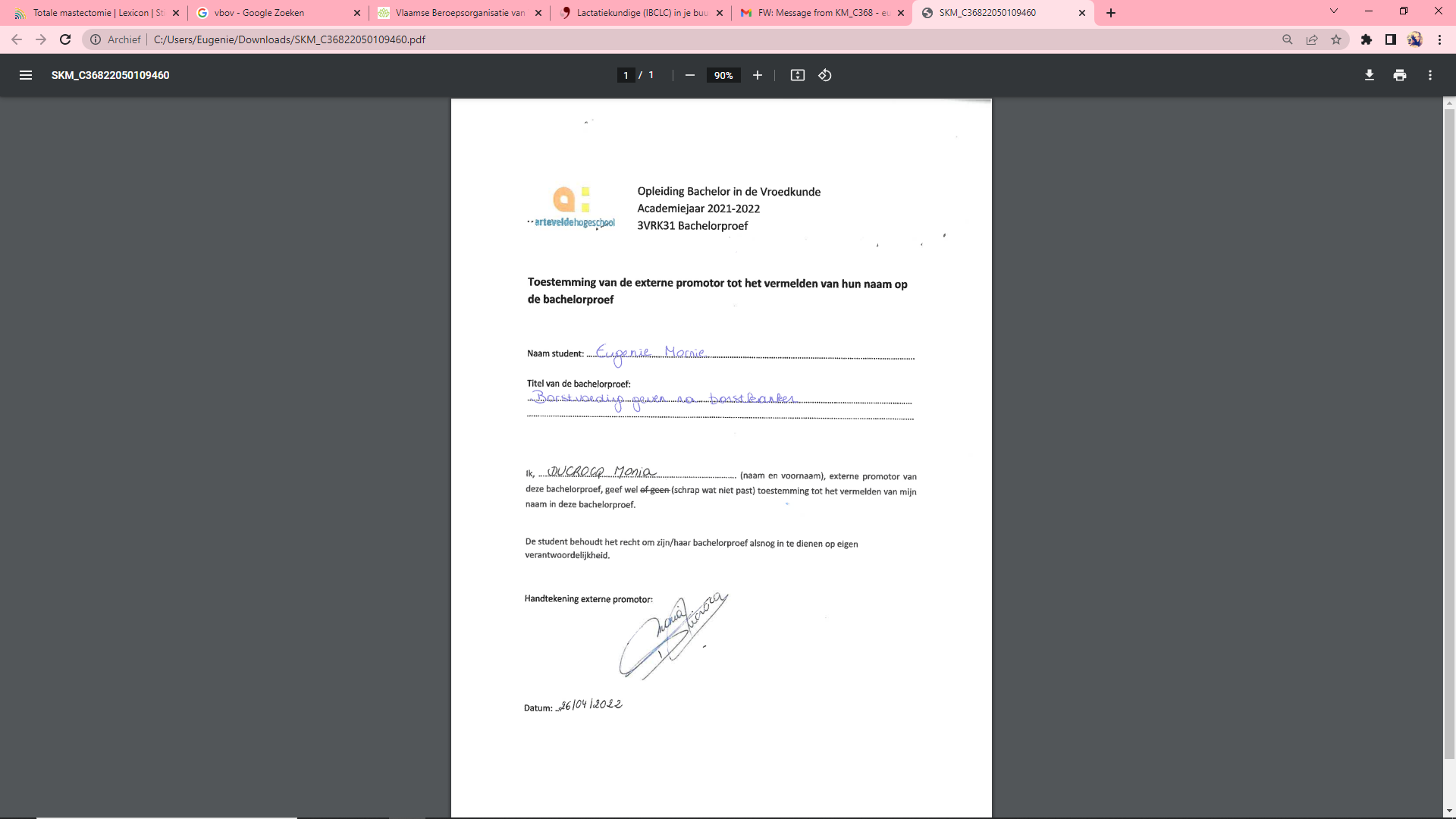 Toestemming naamsvermelding mevrouw Saeys 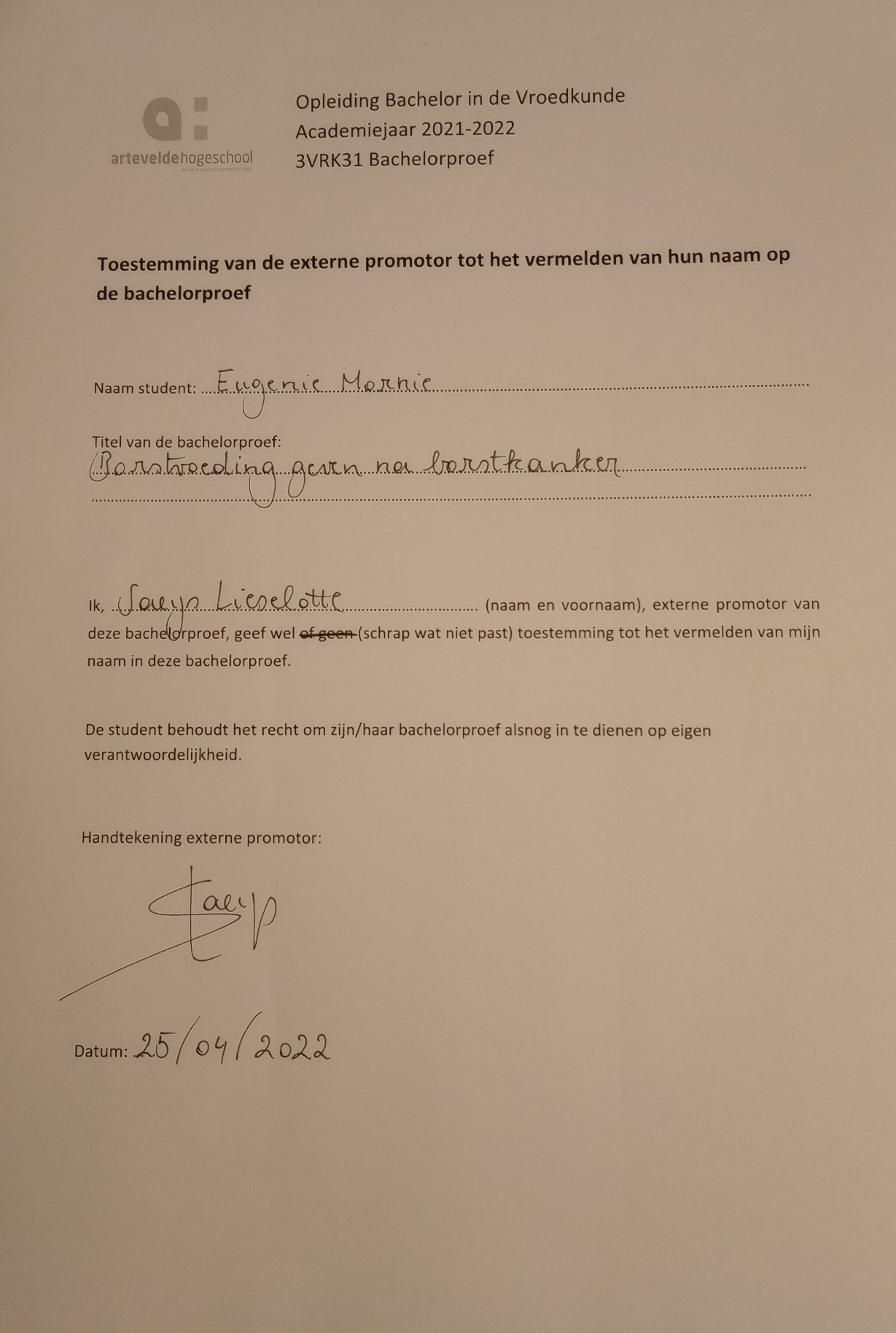 Toestemming naamsvermelding interne promotor  Opleiding Bachelor in de Vroedkunde Academiejaar 2021-2022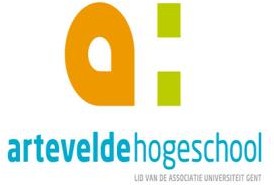 3VRK31 BachelorproefToestemming/verzet van de interne promotor tot het vermelden van hun      naam op de bachelorproefNaam student:  Eugenie Mornie Titel van de bachelorproef:Borstvoeding geven na borstkankerIk bevestig dat, Huysman Marijke, interne promotor van deze bachelorproef, geen expliciet verzet heeft aangetekend tot het vermelden  van haar naam in deze bachelorproef.De student behoudt het recht om haar bachelorproef alsnog in te dienen op eigen verantwoordelijkheid.Handtekening student:Datum: 01/05/2022Brochure borstvoeding geven na borstkanker Hieronder kan u de brochure in verkleinde versie zien. Door de kleine afbeeldingen, is de kwaliteit minder dan in de originele pdf versie. 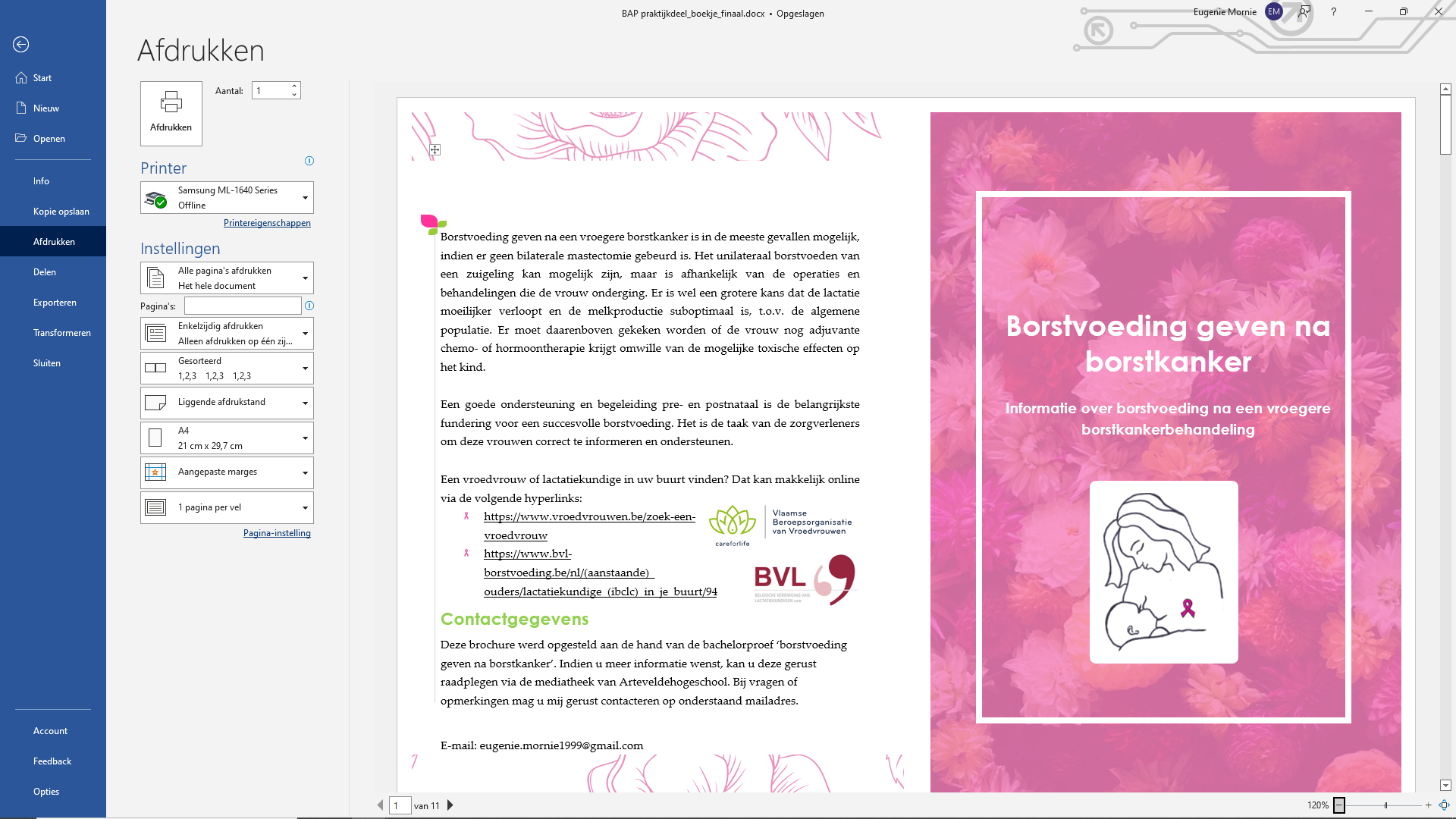 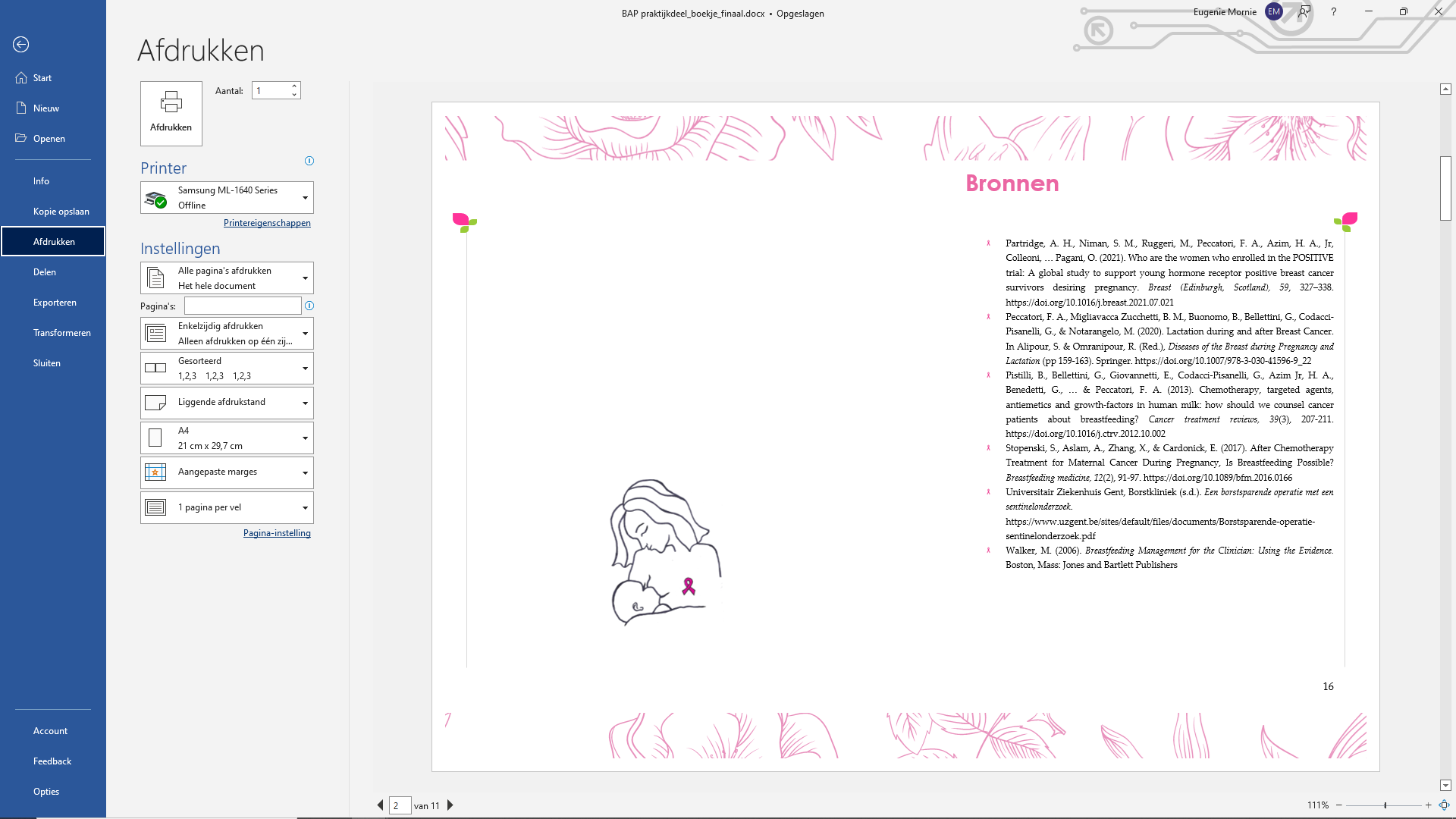 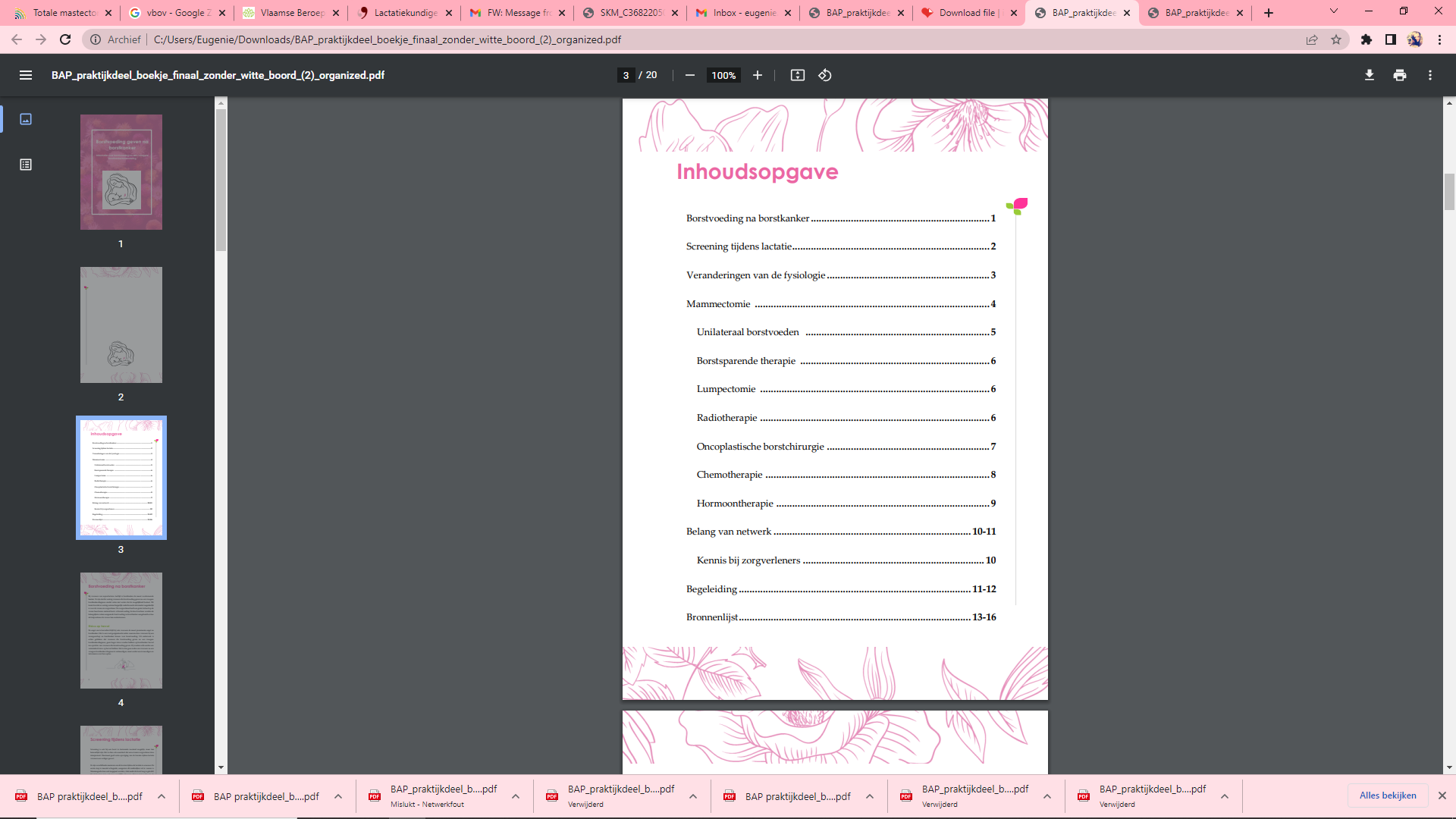 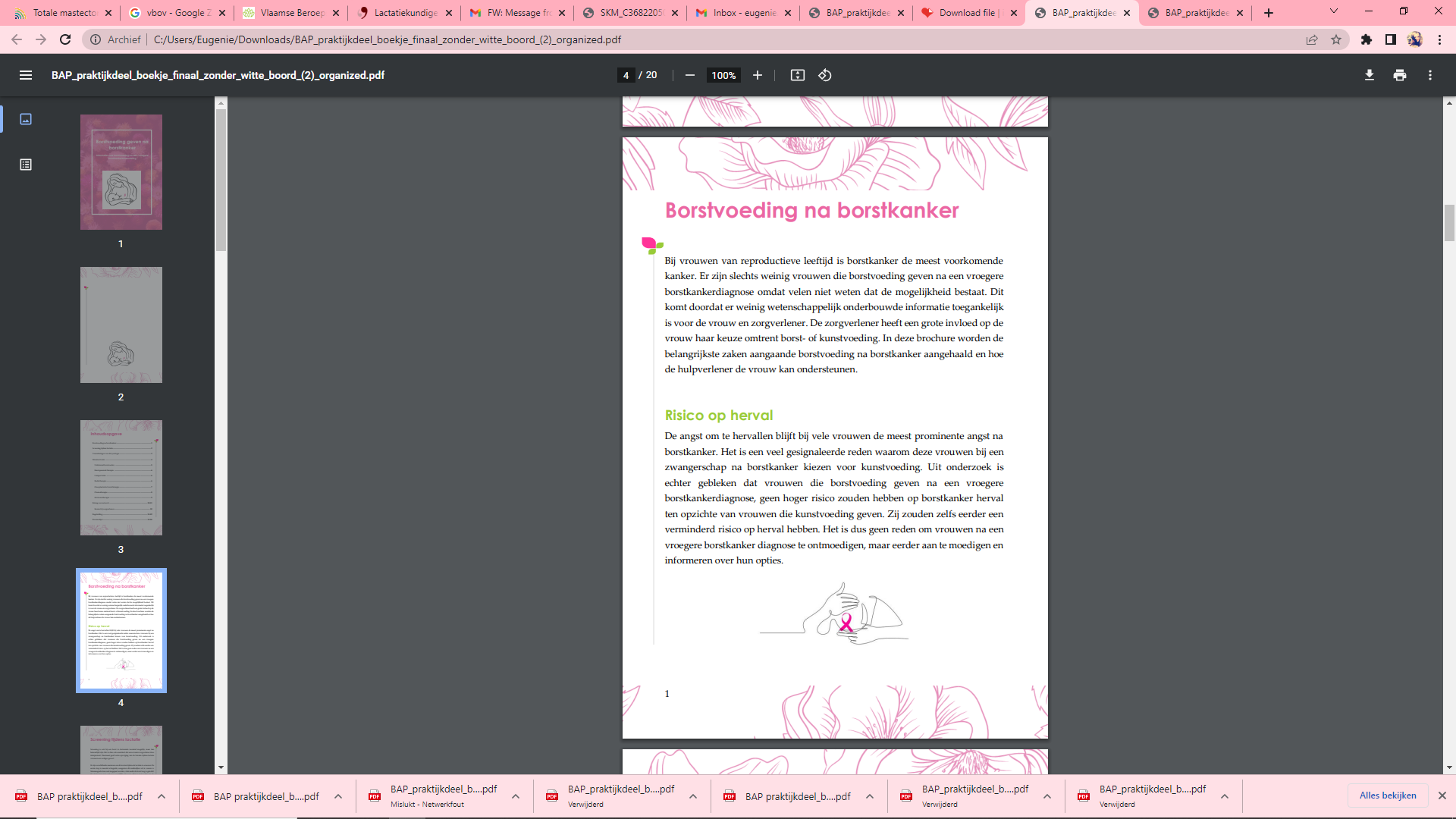 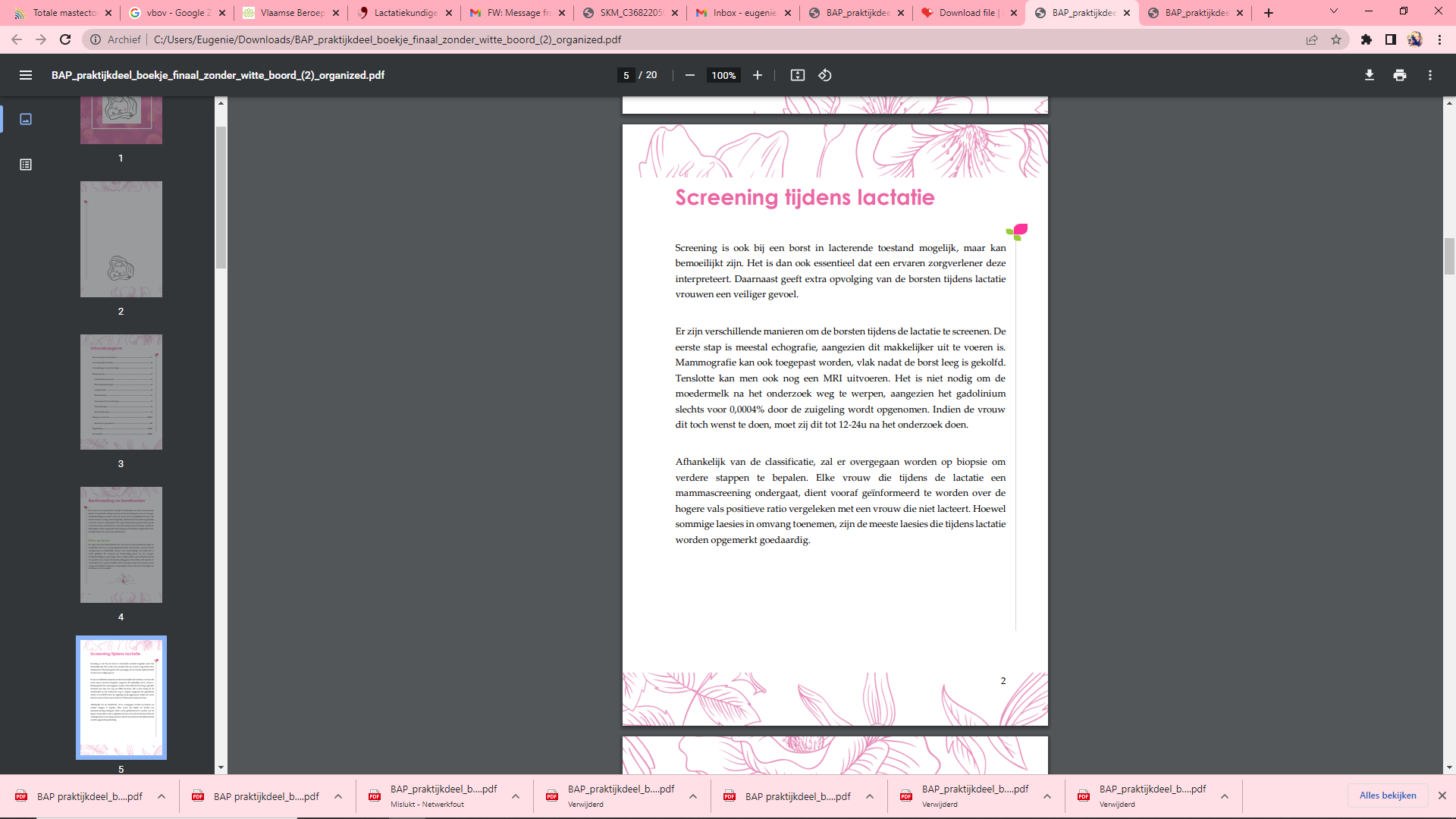 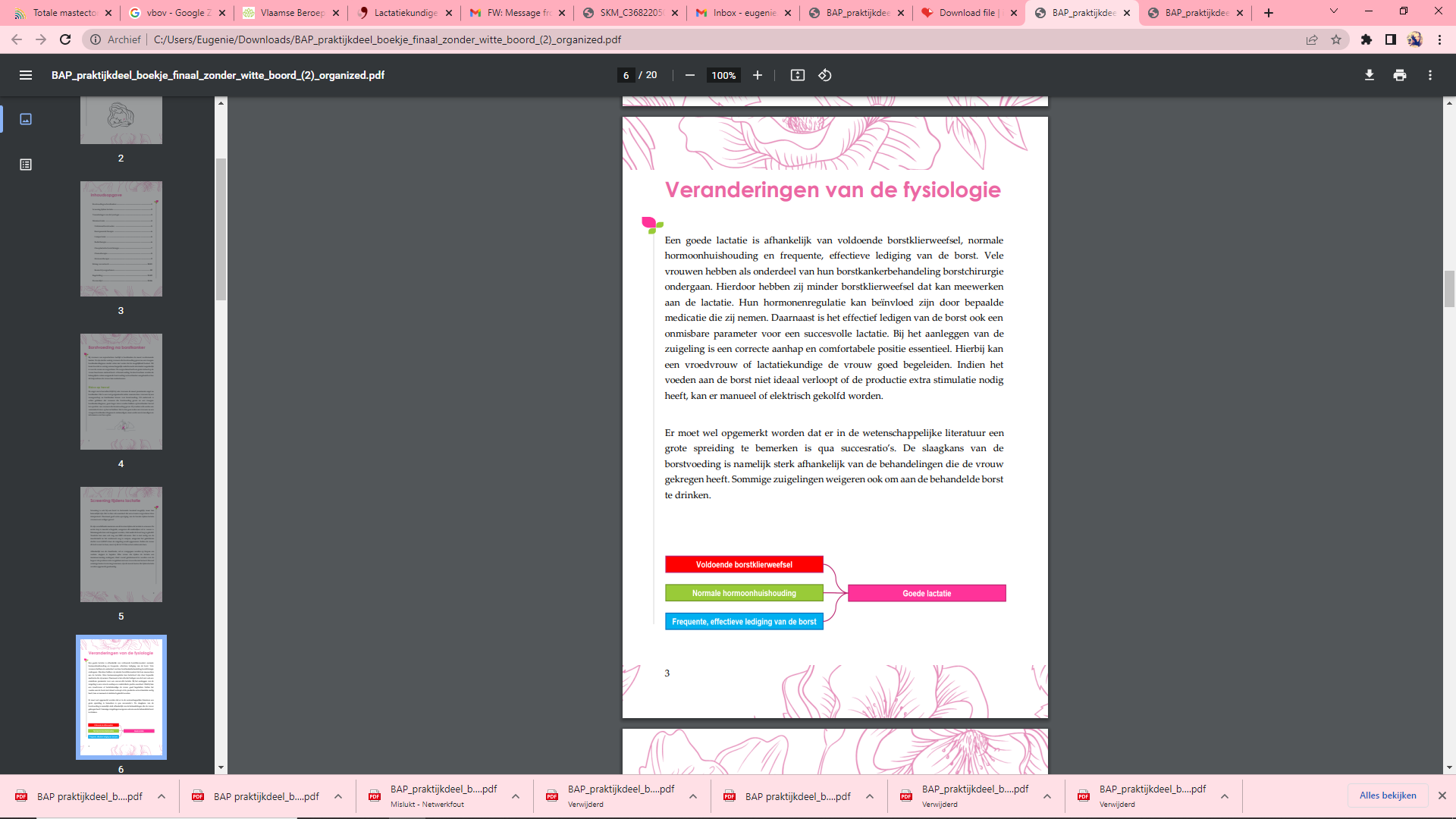 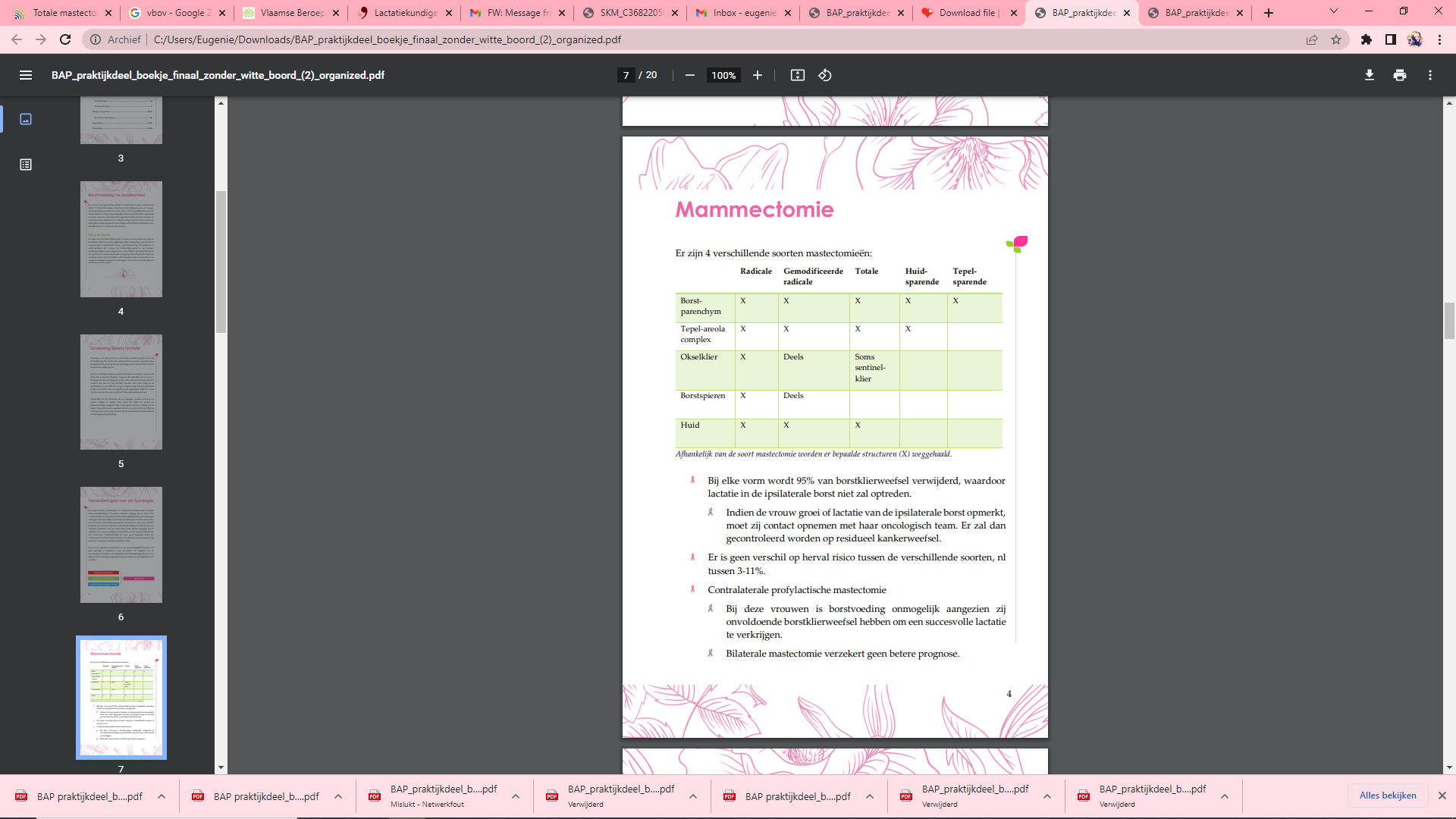 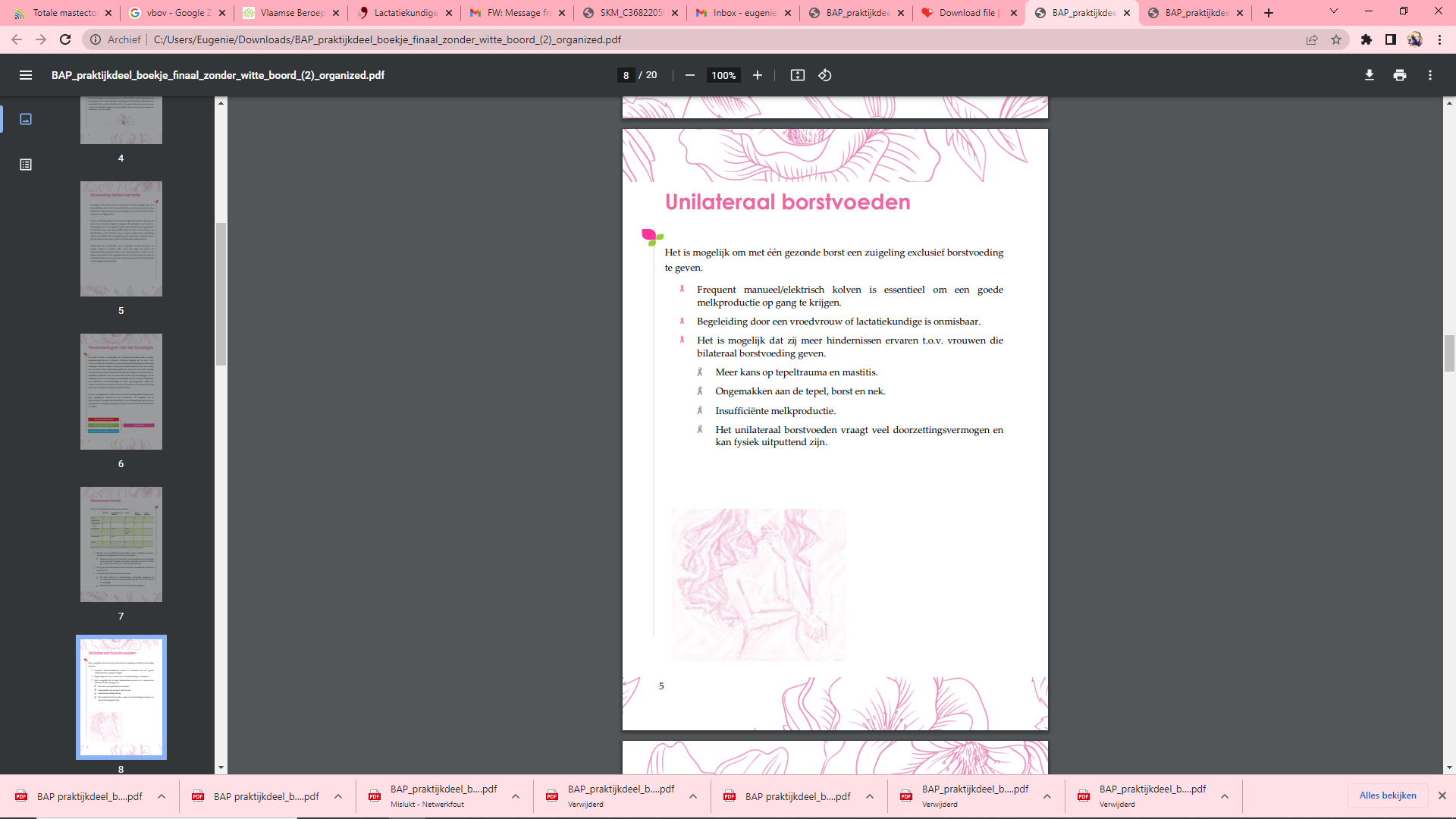 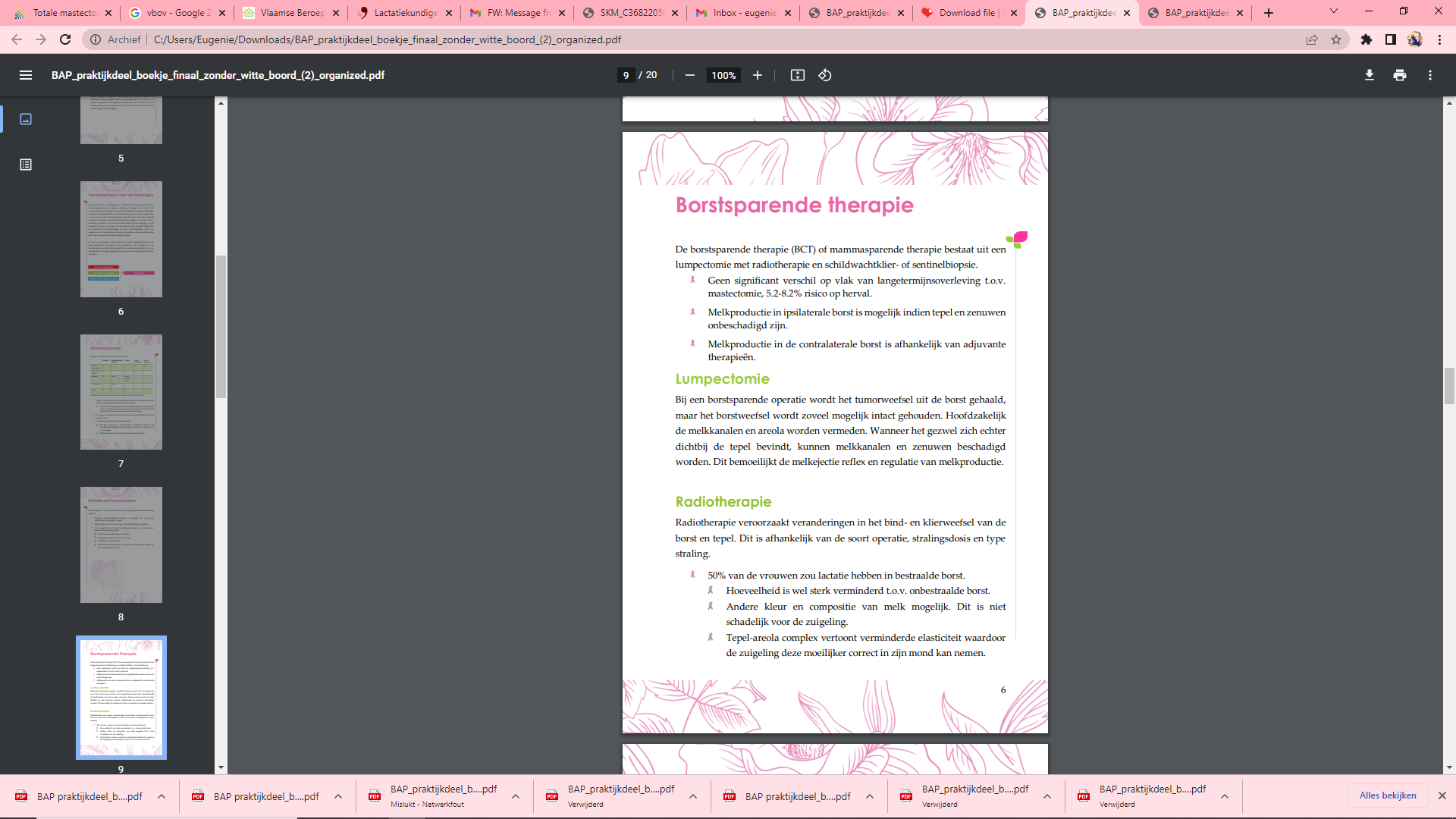 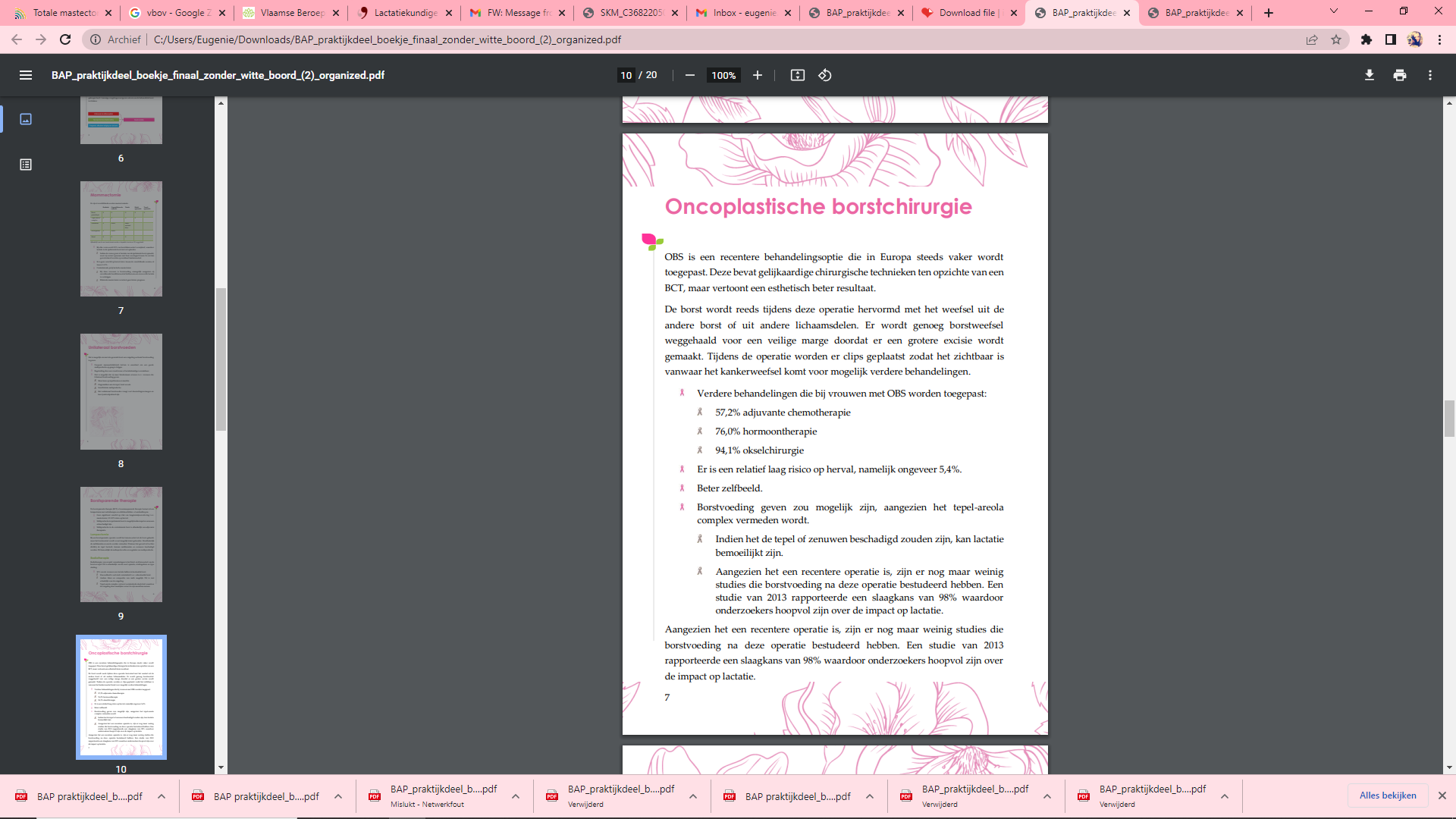 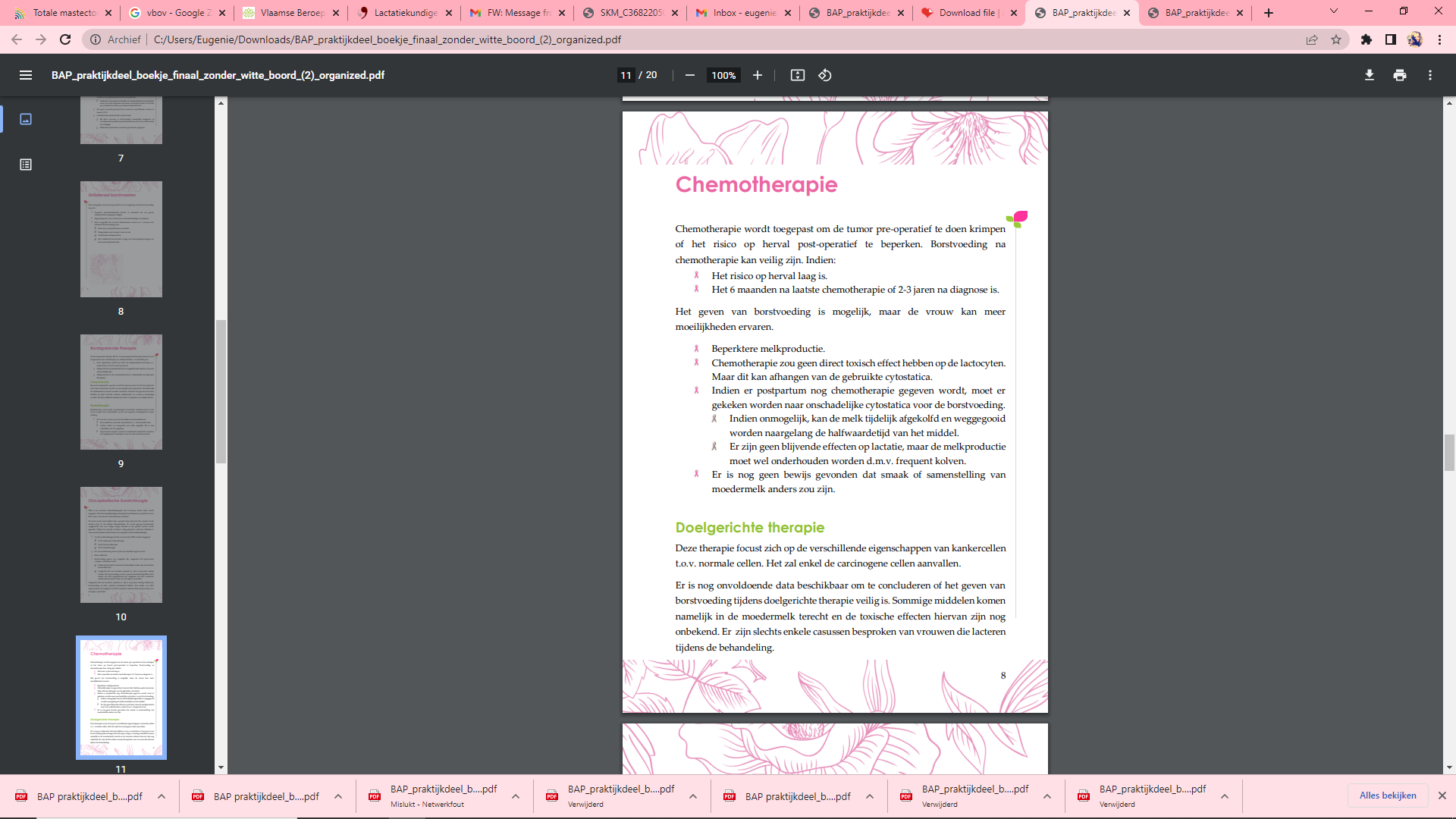 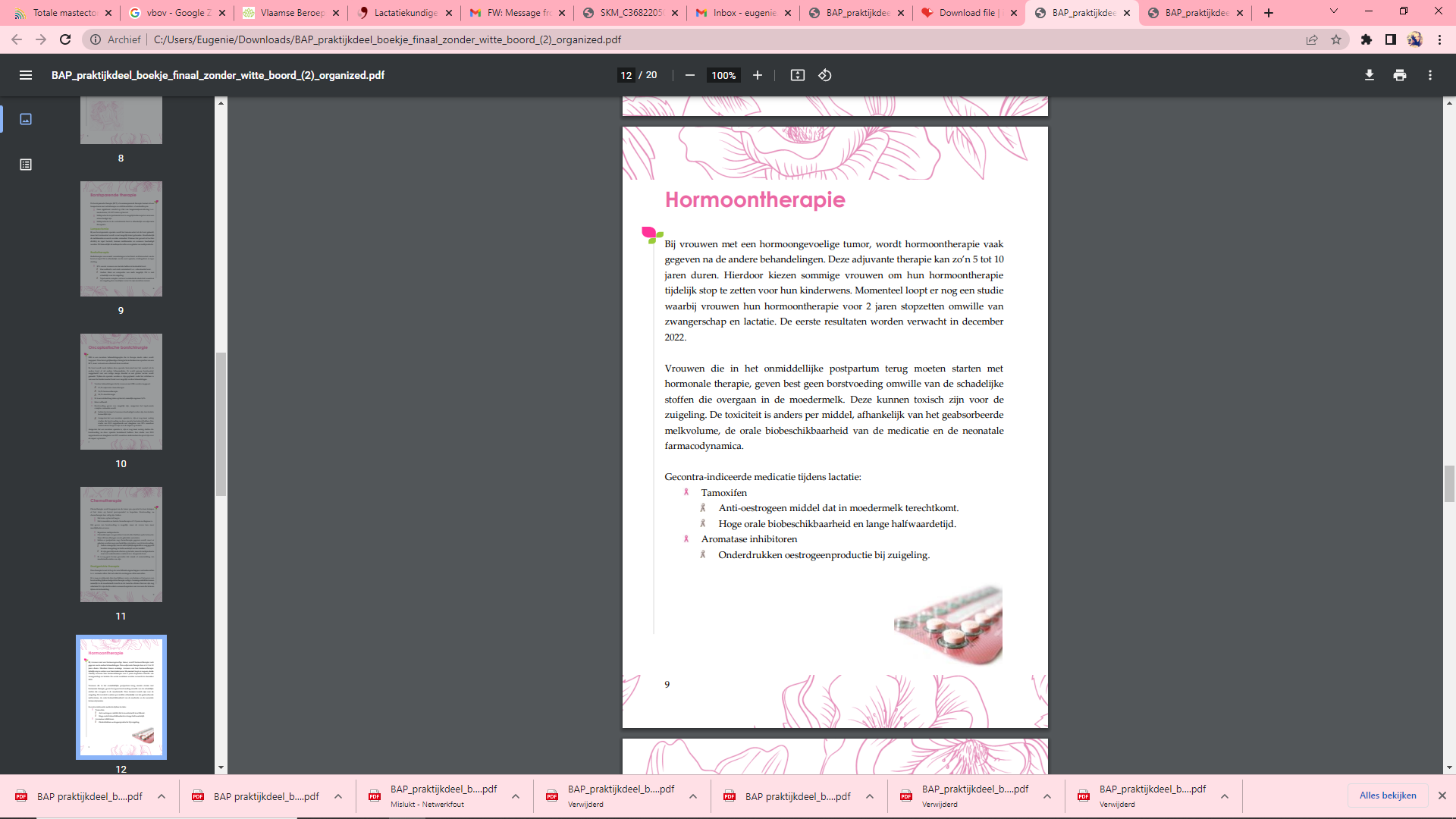 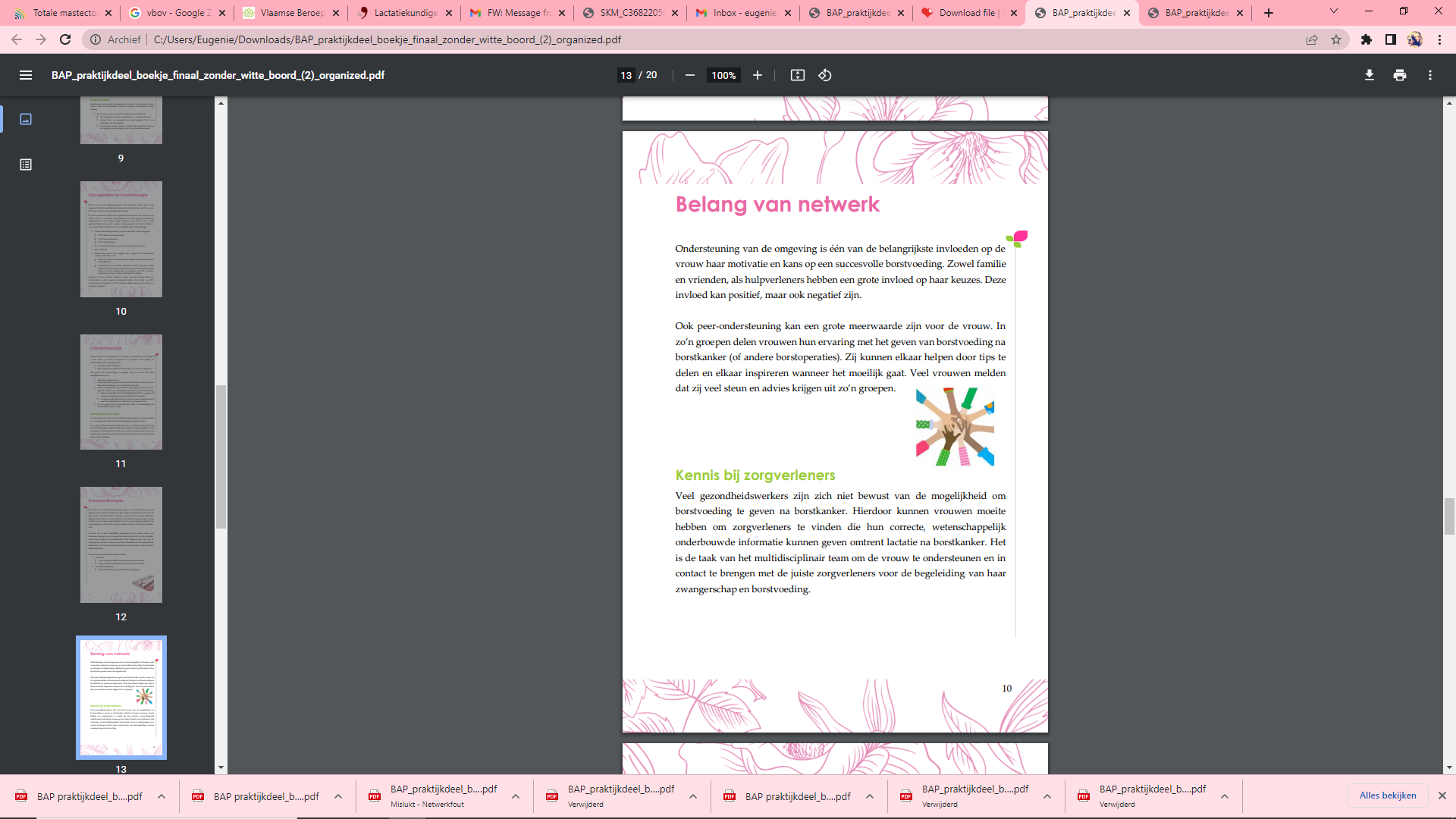 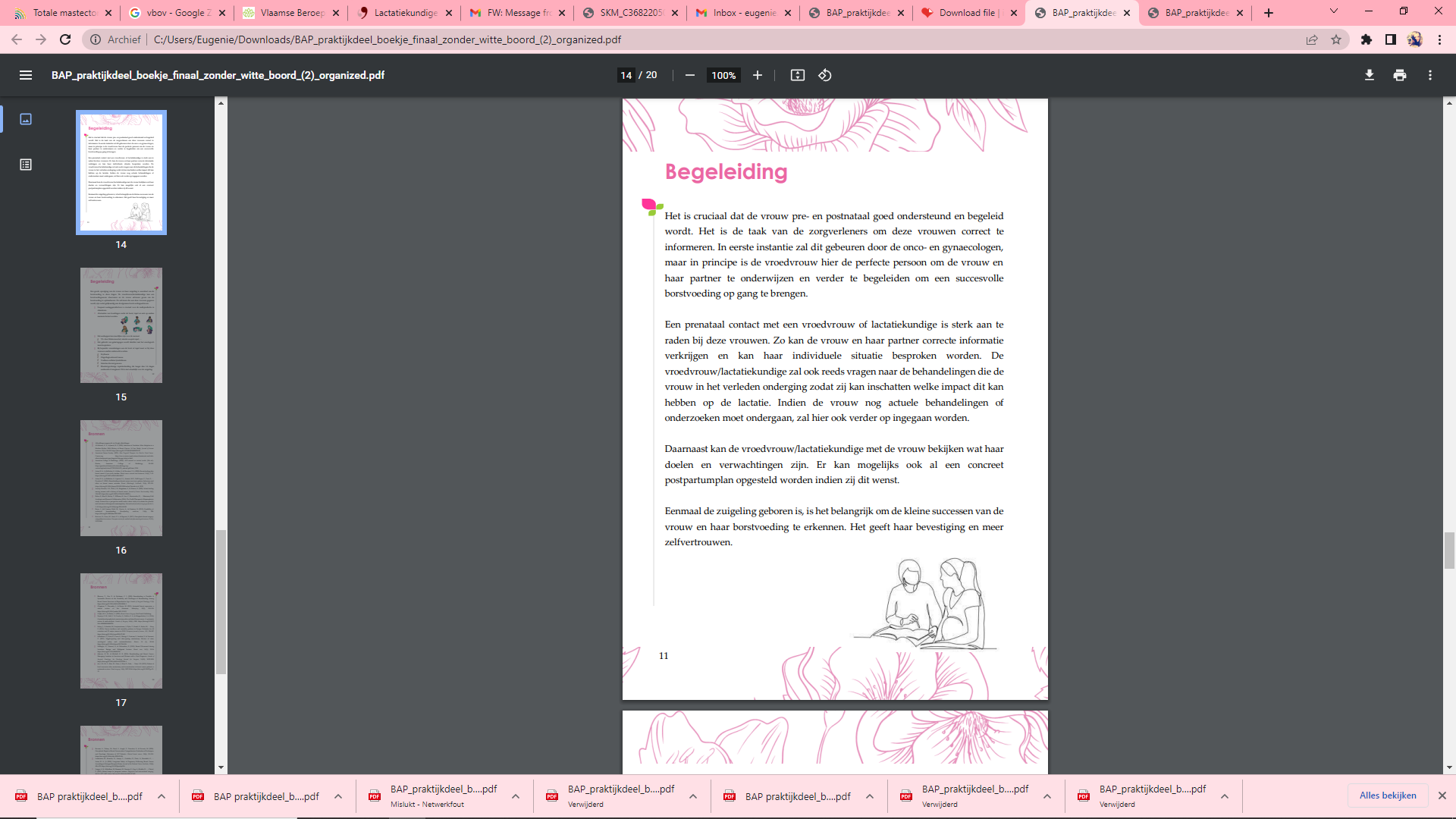 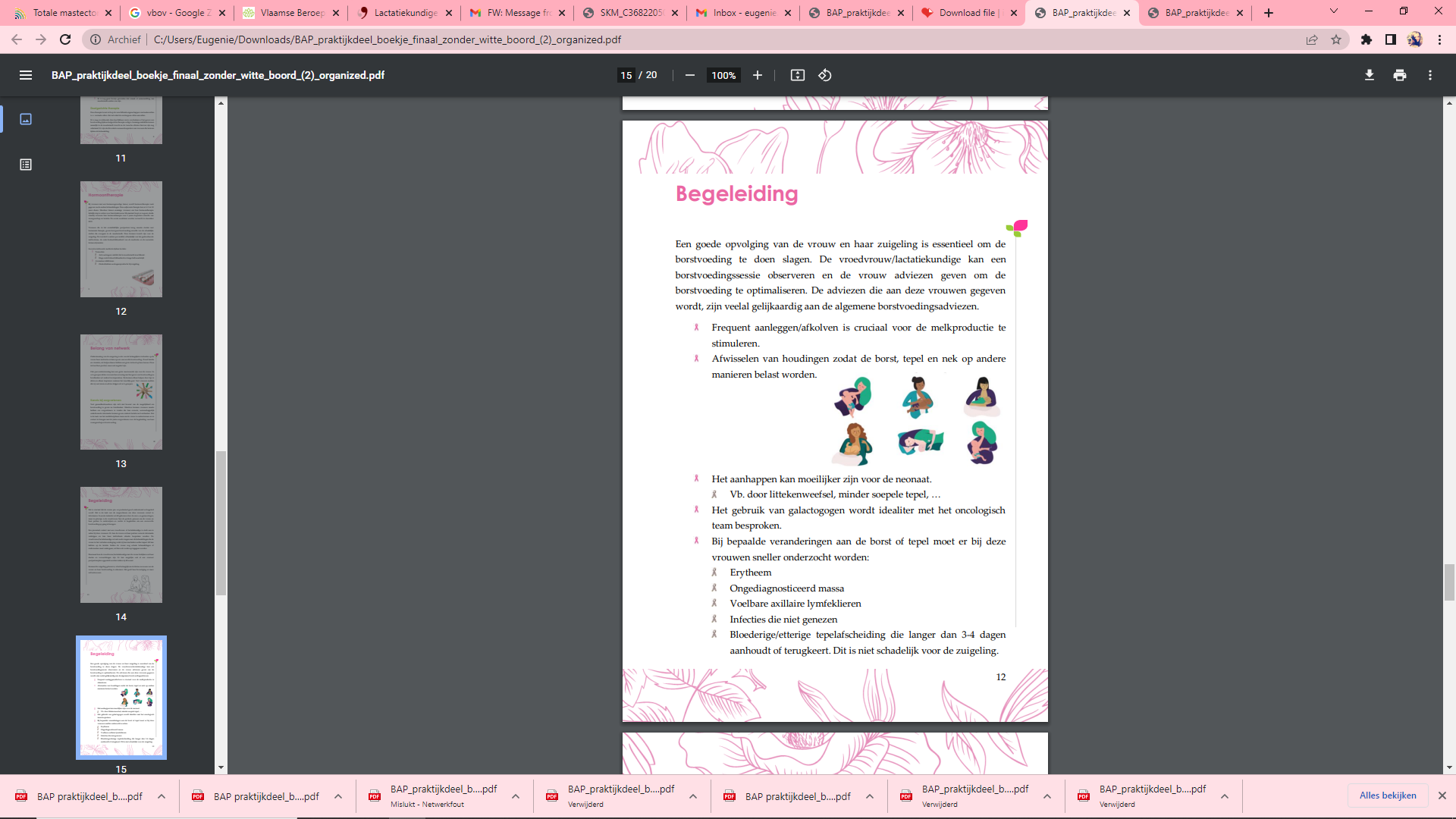 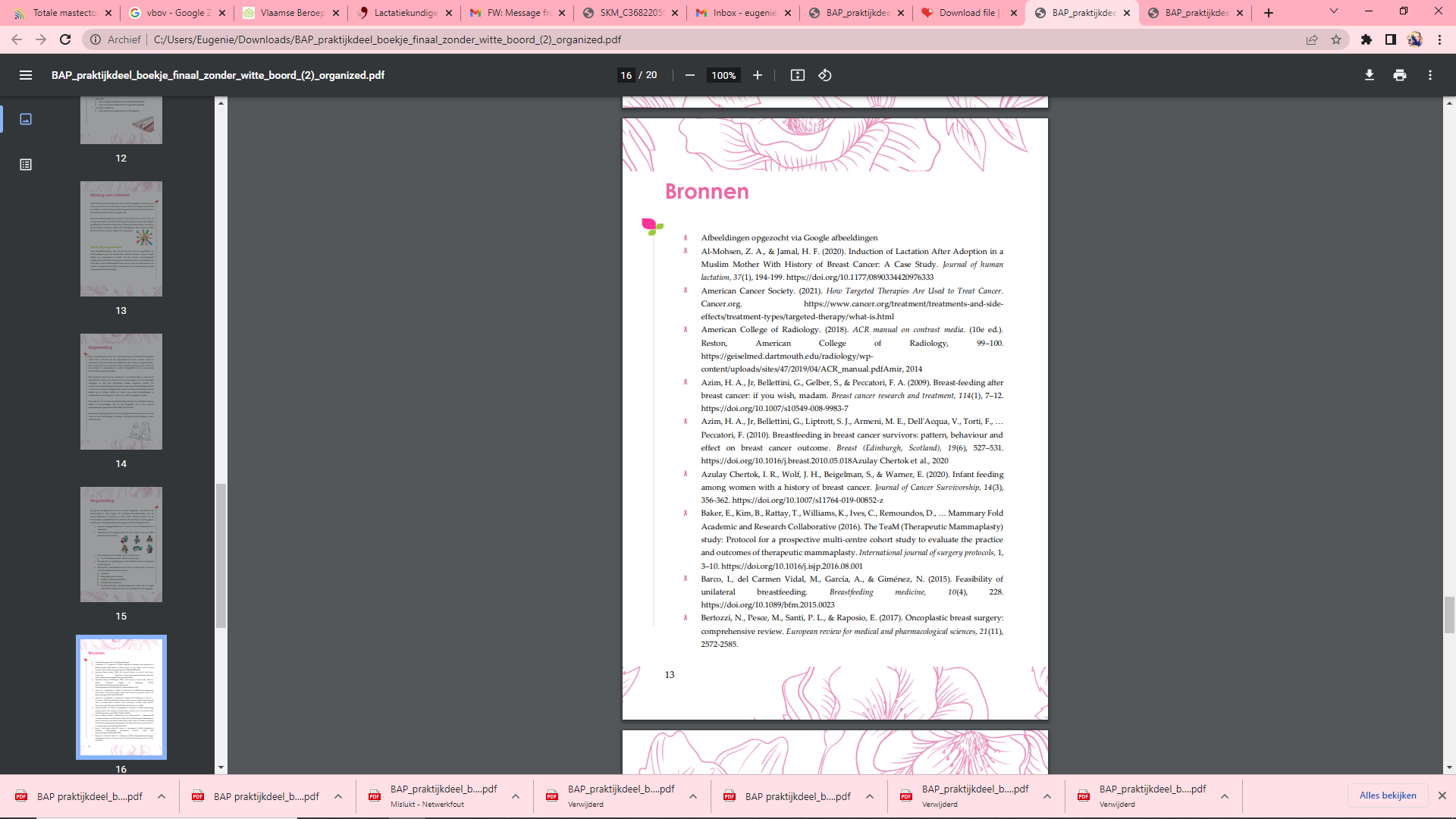 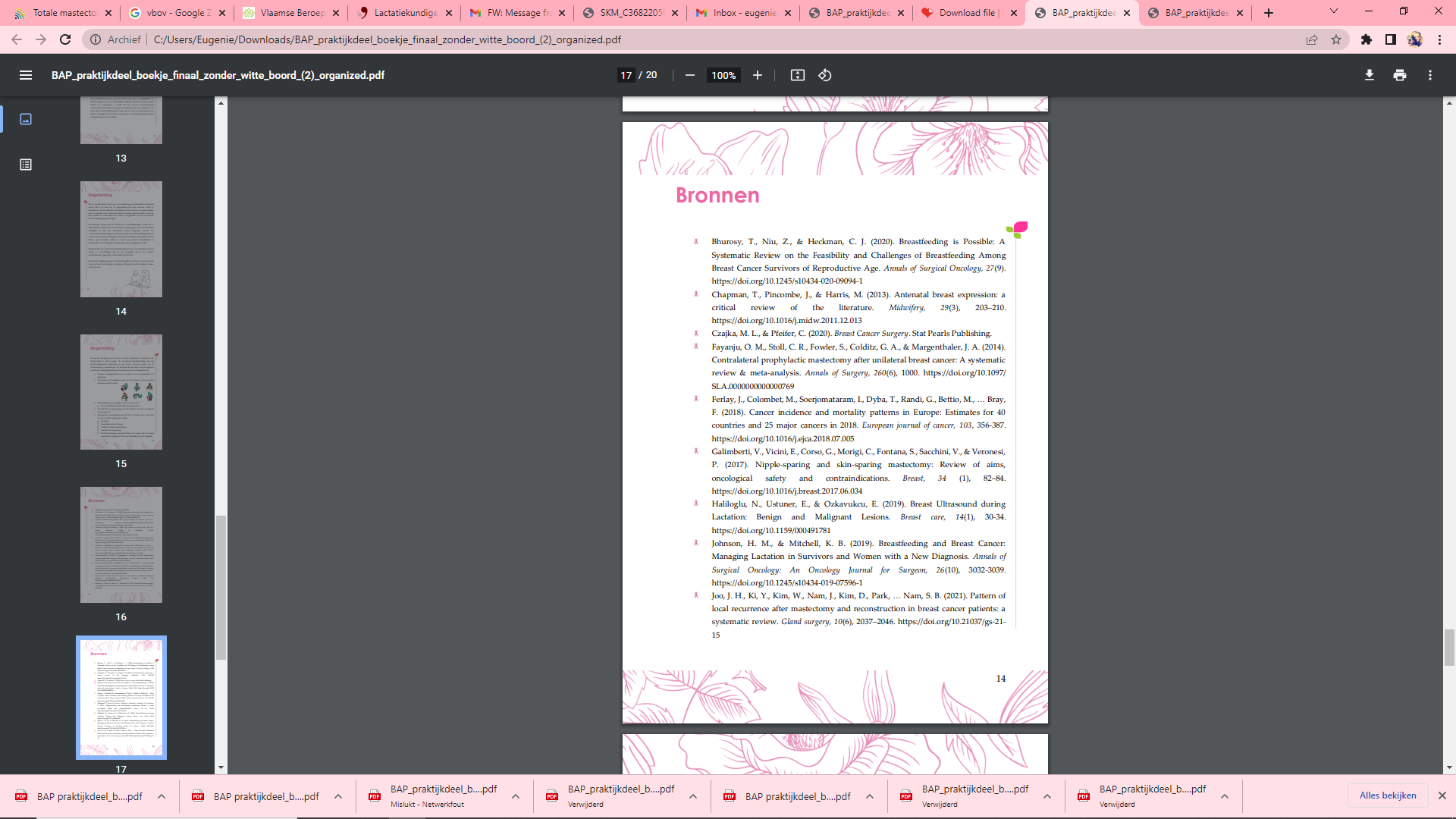 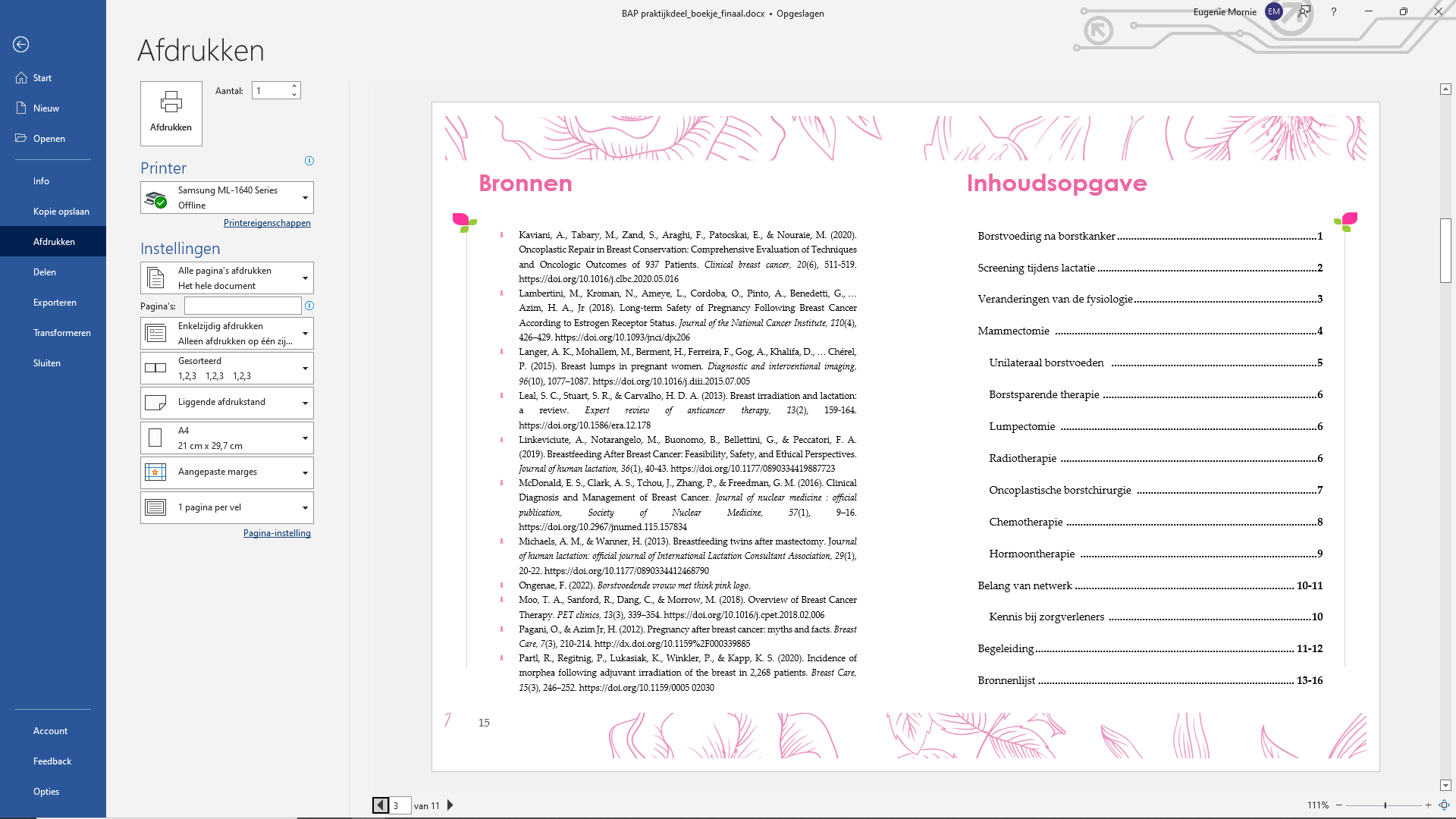 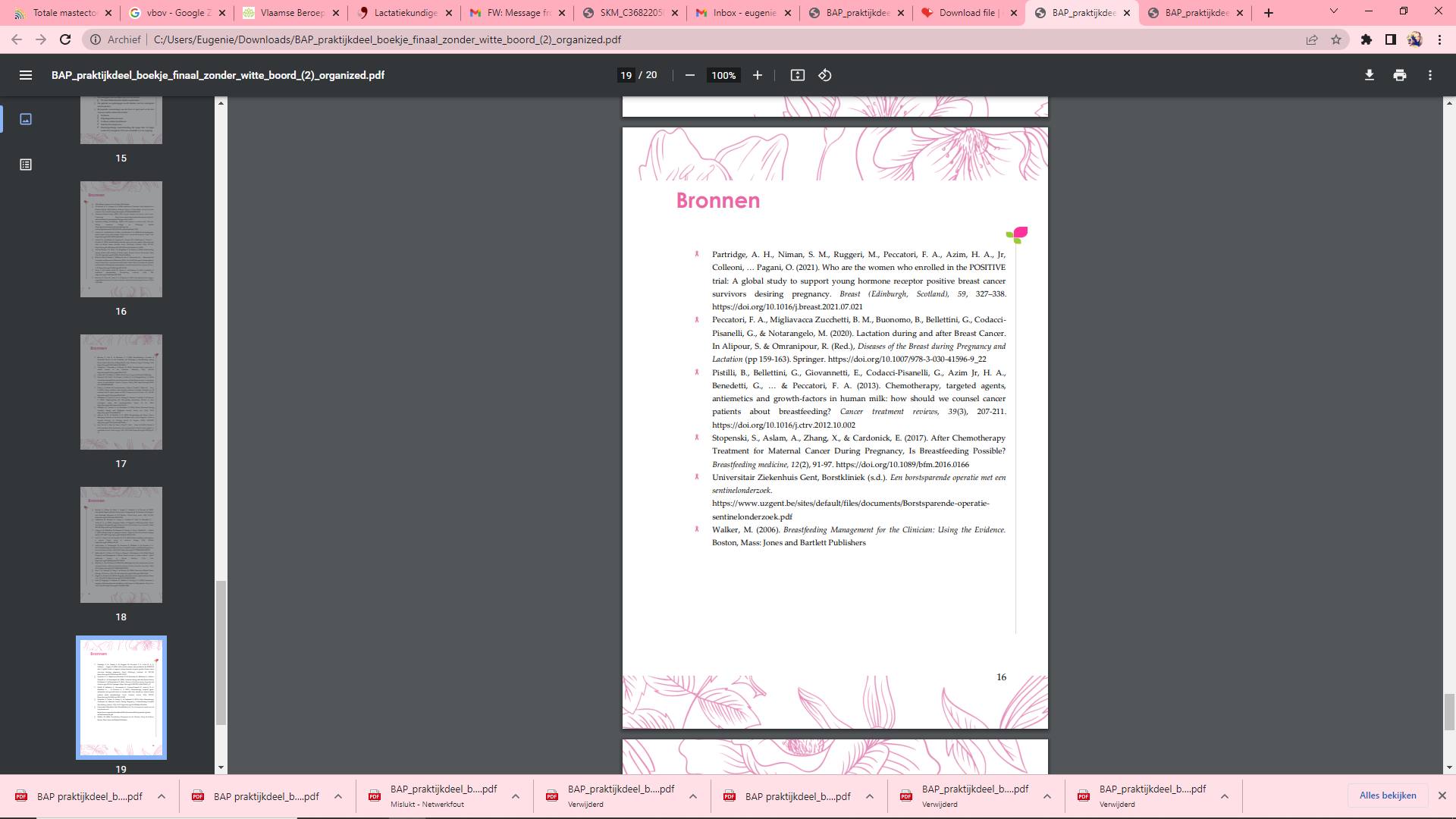 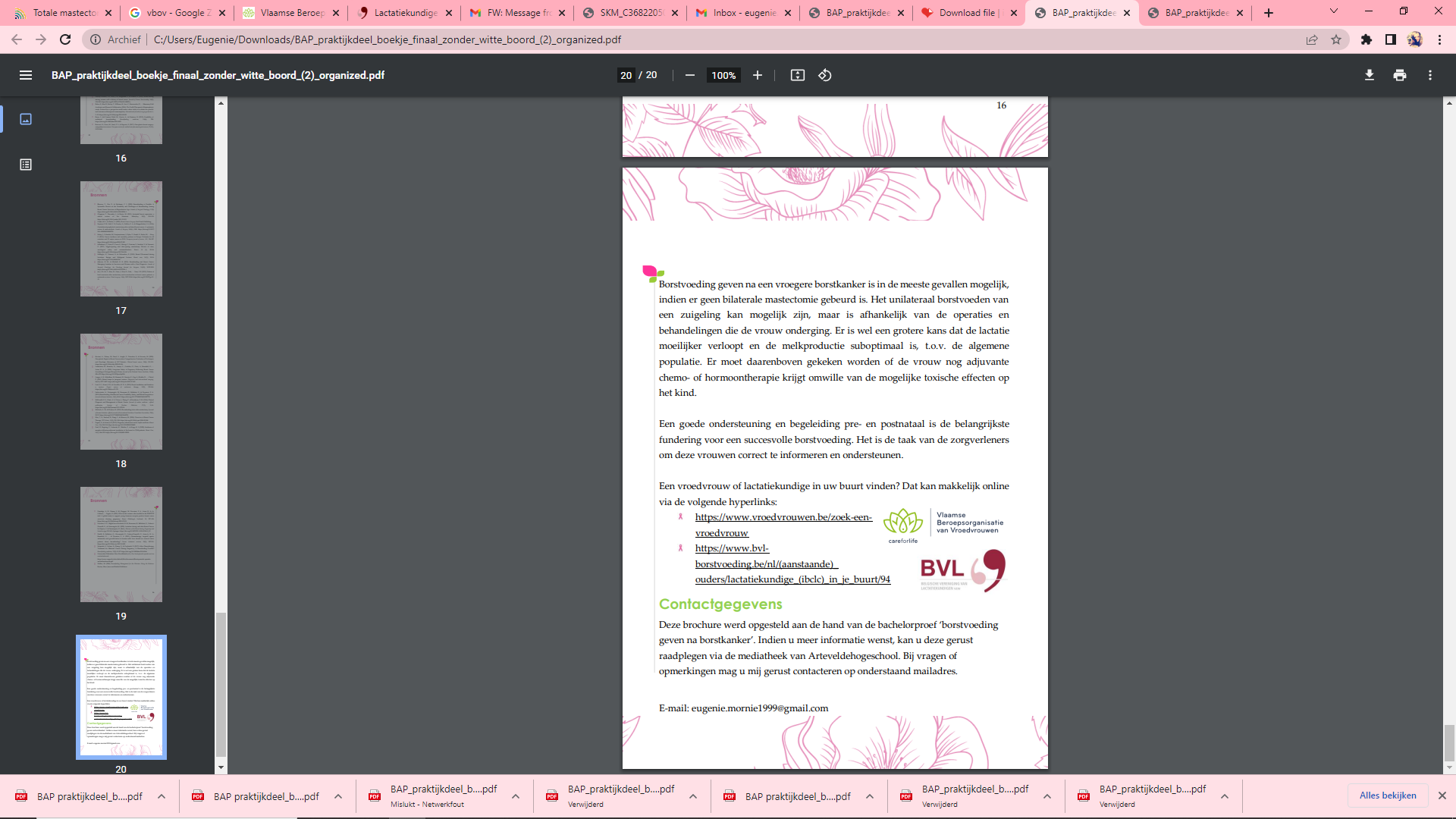 Borstvoeding geven na borstkankerBorstvoeding geven na borstkankerPromotiejaar:2022Student:Mornie Eugenie  Externe promotor:Ducrocq Monia & Saeys Lieselotte Interne promotor:Mevr. Huysman Marijke Trefwoorden:Borstvoeding, borstkanker, vroedvrouwWeinig vrouwen geven borstvoeding na een vroegere borstkankerdiagnose. In deze scriptie wordt onderzocht welke invloed een eerdere borstkankerdiagnose heeft op de mogelijkheid om borstvoeding te geven. Dit wordt gedaan door de reeds beschikbare wetenschappelijke informatie te bundelen en te vergelijken ten opzichte van elkaar. Daarnaast wordt er bekeken op welke manier de vroedvrouw een meerwaarde kan betekenen in het borstvoedingsverhaal van de moeder en haar kind. Zowel betreffende de informatie verstrekking, als het geven van praktische adviezen en begeleiding. Vele vrouwen weten niet dat het geven van borstvoeding na eerdere borstkankerbehandelingen mogelijk en veilig kan zijn. De mogelijkheid om borstvoeding te geven na borstkanker hangt van vele factoren af. Waarbij de behandelingen in de anamnese de belangrijkste variabelen zijn. Naast de fysieke impact, mag ook de psychologische impact op de vrouw niet vergeten worden. Welke invloed bovengenoemde factoren specifiek op de borstvoeding hebben, wordt in deze bachelorproef verder besproken.Weinig vrouwen geven borstvoeding na een vroegere borstkankerdiagnose. In deze scriptie wordt onderzocht welke invloed een eerdere borstkankerdiagnose heeft op de mogelijkheid om borstvoeding te geven. Dit wordt gedaan door de reeds beschikbare wetenschappelijke informatie te bundelen en te vergelijken ten opzichte van elkaar. Daarnaast wordt er bekeken op welke manier de vroedvrouw een meerwaarde kan betekenen in het borstvoedingsverhaal van de moeder en haar kind. Zowel betreffende de informatie verstrekking, als het geven van praktische adviezen en begeleiding. Vele vrouwen weten niet dat het geven van borstvoeding na eerdere borstkankerbehandelingen mogelijk en veilig kan zijn. De mogelijkheid om borstvoeding te geven na borstkanker hangt van vele factoren af. Waarbij de behandelingen in de anamnese de belangrijkste variabelen zijn. Naast de fysieke impact, mag ook de psychologische impact op de vrouw niet vergeten worden. Welke invloed bovengenoemde factoren specifiek op de borstvoeding hebben, wordt in deze bachelorproef verder besproken.Fig. 1A: Echografie van de rechterborst preconceptioneel (Johnson et al., 2020).Fig. 1B: Echografie van de rechterborst tijdens de lactatie. Er is minder vetweefsel zichtbaar (Johnson et al., 2020).Fig. 2: Bilateraal mammogram van vrouw met 2 lacterende borsten, normale resultaten (Johnson et al., 2020). Fig. 3: Verschil tussen niet-lacterende (links) en lacterende (rechts) borst op een MRI (Johnson & Mitchell, 2019).BronSteekproef-grootteIncidentie lactatie of borstvoedingBorstvoedingsduurAl-Mohsen & Jamal, 20201Case studie100%>2 maanden, niet precies gespecifieerdAzim et al., 20092050% bemerkte lactatie OnbekendAzim et al., 20102050% initieerde borstvoeding20% stopte in de eerste maandGemiddeld 12 maandenConnel et al., 2006137,7% Enkele wekenDow et al., 1994468,7% Enkele dagenGorman et al., 200911 90,9% Velen supplementeerden met kunstvoedingGemiddeld 8 maandenKim et al., 201712 80% Tussen 1-12 maandenLambertini et al., 201833313,3% gaf borstvoeding66% was onbekendOnbekendMichaels & Wanner, 20121Case studie100% 3 maanden exclusief34 maanden in combinatie met kunstvoedingStopenski et al., 2017*96 66,7% bemerkte lactatie46,9% exclusief borstvoedingOnbekendTralins et al., 19955334% bemerkte lactatie 24,5% gaf borstvoedingOnbekend